ОБЩЕСТВЕННАЯ ПАЛАТА ОРЕНБУРГСКОЙ ОБЛАСТИСБОРНИКМатериалов Общественной палатыОренбургской области за 2013 годОренбург – 2013 г.СОДЕРЖАНИЕПленарные заседания Общественной палаты:Заседания Совета Общественной палаты: Пленарные заседания Общественной палатыПостановление21 марта 2013 года 		            г. Оренбург			№ __7__    О  проекте Федерального Закона«Об основах общественного контроляв Российской Федерации»Обсудив  проект Федерального Закона   «Об основах общественного контроля в Российской Федерации» Общественная палата отмечает,  что принятие структурообразующего закона позволило бы закрепить наиболее важные принципы организации и осуществления общественного контроля   на всех уровнях и в самых различных его проявлениях и решить следующие задачи: - сформировать единый понятийный аппарат для законодательства  субъектов федерации об общественном контроле, включая такие понятия, как «общественный  контроль», «общественная экспертиза», «общественная проверка» и т.д.; - установить единый комплекс принципов общественного контроля; - распространить общественный контроль как на процессы принятия решений органами государственной власти и органами местного самоуправления, так и на процессы исполнения таких решений с тем, чтобы повысить эффективность государства и предотвратить принятие неверных решений; - консолидировать общество на конституционных принципах разделения властей, верховенства права, народовластия и приоритета прав человека за счет широкого вовлечения граждан в процессы принятия, исполнения и корректирования управленческих решений; - создать не только юридические, но и фактические предпосылки для активизации и объединения общественных усилий в борьбе с коррупцией, непрофессионализмом государственных и муниципальных служащих; - обеспечить участие общественности в модернизации государства на всех его уровнях и во всех звеньях. Предлагаемый проект    федерального закона  «Об основах общественного контроля  в Российской Федерации»  направлен на укрепление в России гражданского общества, определяет правовые основы контроля со стороны общества   над различными сферами  деятельности органов государственной власти и органов местного самоуправления. Вместе с тем, необходимо отметить, что   представленный законопроект носит декларативный характер и не приносит принципиально нового в данную, бесспорно важную сферу  контроля за деятельностью всех уровней власти. Вопросы осуществления общественного контроля в сфере государственного управления уже получили отражение в нормативной правовой базе Российской Федерации. В предлагаемом законопроекте отмечается неоправданный избыток отсылочных норм.  	   Отмечая особую важность  проекта    федерального закона  «Об основах общественного контроля  в Российской Федерации»     Общественная палата Оренбургской области Постановила:Констатировать, что в  целях эффективного функционирования и развития  общественного контроля   проект    федерального закона  «Об основах общественного контроля  в Российской Федерации»   крайне необходим, однако, учитывая, что предлагаемый вариант по своей форме больше представляет концепцию, нежели законопроект, его в таком виде  принимать  не целесообразно, поскольку  проект требует  более тщательной проработки.  2.  Рекомендовать Общественной палате Российской Федерации   для включения в  предлагаемый проект следующие предложения:-   конкретизировать понятие общественного контроля, как вида деятельности негосударственных субъектов, направленного на выявление нарушений правовых норм органами государственной власти, местного самоуправления и их должностными лицами; - уточнить формулировку Статьи 5 представленного законопроекта, которая позволяет отнести к субъектам общественного контроля практически любого гражданина или юридическое лицо, являющееся объединением граждан и создает почву для вмешательства наряду с добросовестными субъектами контроля недобросовестных лиц  в законную деятельность органов государственной власти и местного самоуправления;- заменить в Статье 6 представленного законопроекта понятие «государственной и муниципальной организации»    на более конкретное: «государственные и муниципальные предприятия, а также бюджетные и автономные учреждения»; - в целях исключения   коррупциогенных факторов,   более подробно раскрыть в понятии «объектов общественного контроля деятельность коммерческих организаций, когда таковая затрагивает общественные интересы»;- дополнить  пп. 10 ст. 8 Законопроекта: «установить  недопустимость вмешательства и в деятельность органов местного самоуправления в соответствующих случаях»;- считать неоправданным специальное выделение из всех некоммерческих организаций, в том числе и обществ инвалидов или советов ветеранов,   только профессиональных союзов и попечительских (наблюдательных) советов в качестве субъектов общественного контроля, так как профсоюзы по законодательству уже уполномочены на осуществление   контроля, кроме того, они уже попадают под определение «объединения и иные субъекты общественного контроля», являясь некоммерческими негосударственными организациями; - дополнить Законопроект отдельной статьей  устанавливающей гарантии осуществления прав, полномочия и правовую защиту как субъектов, так и объектов общественного контроля, ответственность объектов общественного контроля, основные принципы информирования граждан о формах и видах общественного контроля.3.Рекомендовать средствам массовой информации  информировать население области о ходе обсуждения проекта федерального закона  «Об основах общественного контроля в Российской Федерации».Председатель Общественной палаты                                              А.Г. КостенюкСправкаО ключевых вопросах перевода экономики Оренбургской области на инновационный путь развития (27 июня 2013 года)ИННОВАЦИЯ — конечный результат инновационной деятельности, получивший воплощение в виде нового или усовершенствованного продукта, внедренного на рынке; нового или усовершенствованного технологического процесса, используемого в практической деятельности либо в новом подходе к социальным услугам. К критериям инновационной активности относят в частности показатели: затраты на исследования и разработки на 1 занятого; затраты на технологические инновации на 1 занятого; выпуск инновационной продукции на душу населения региона и др.В Оренбургской области сформирована нормативно-правовая база для развития инфраструктуры поддержки научно-технической и инновационной деятельности, созданы условия для реализации научных и технологических приоритетов и внедрения инноваций на предприятиях различных отраслей экономики области, в том числе были приняты Законы Оренбургской области «О поддержке инновационной деятельности в Оренбургской области»; «О технопарках в Оренбургской области»; «Об областных грантах в сфере научной и научно-технической деятельности»; «О государственной поддержке молодых ученых в Оренбургской области» более 20 постановлений Правительства Оренбургской области, указов и распоряжений Губернатора Оренбургской области, направленных на развитие научного потенциала Оренбуржья.Предусмотрена государственная поддержка научно-исследовательской, научно-технической и инновационной деятельности за счет средств областного бюджета в виде грантов,   на общую сумму 33,2 млн. рублей, установлены премии и стипендии на общую сумму 9,9 млн. рублей. Малые инновационные компании могут получить грант на сумму до 500 тыс. руб. на развитие своей деятельности. Вместе с тем, требуется совершенствование порядка выдачи областных грантов в сфере научной и научно-технической деятельности (в настоящий момент гранты носят характер премий и фактически выдаются на уже выполненные работы), продление части грантов на срок от 3-х до 5 лет. Формирование и предварительное обнародование чётких критериев оценки и определения проектов-победителей, открытая процедура оценки.Отчеты о реализации нормативных актов и областных целевых программ, связанных с инновациями, размещаются на портале www.orenburg-gov.ru Осуществляется информационное обеспечение научной и инновационной деятельности, в том числе размещение информационных материалов, посвященных науке и инновациям, в средствах массовой информации: в газетах, журналах, ежегодных информационных каталогах, на web-сайтах Правительства и министерства образования Оренбургской области, Оренбургского областного союза промышленников и предпринимателей, Торгово-промышленной палаты Оренбургской области, Оренбургского центра научно-технической информации.    Предприятиям и организациям области оказывается содействие по  участию в межрегиональных, всероссийских и международных выставках научно-технических и инновационных проектов и разработок, что способствует привлечению инвесторов и деловых партнеров. В 2006-2012 гг. экспозиции инновационных и инвестиционных проектов Оренбургской области демонстрировались на таких ежегодных крупных форумах, как: ярмарка Бизнес-ангелов и инноваторов «Российским инновациям – российский капитал»; Международный научно-промышленный форум «Россия единая»; Московский международный салон инноваций и инвестиций, Всероссийский молодежный инновационный конвент. Для объединения и координации деятельности научной молодежи всех научных и образовательных учреждений, организации взаимодействия между молодыми учеными, и представления их интересов, выработки рекомендаций для определения политики региона в сфере науки и техники Постановлением Правительства области с  2009 года работает Совет молодых учёных и специалистов Оренбургской области, в который сегодня входят 18 представителей научной молодежи из крупнейших ВУЗов, НИИ и прочих учреждений. В рамках реализации областной целевой программы «Развитие инвестиционной и инновационной деятельности в Оренбургской области» на 2013 - 2017 годы» предусматривается организация обучения на территории  региона специалистов муниципальных образований по вопросам проведения эффективной работы по привлечению инвестиций на муниципальном уровне, в том числе и в инновационную сферу.Правительством области принимаются меры по созданию системы обучения и переподготовки кадров по инновационным специальностям. В 2013 году обучение (38 чел.) проходит на базе Оренбургского филиала ФГБУ ВПО «Российская академия народного хозяйства и государственной службы при Президенте Российской Федерации.С 2009 года на базе Оренбургского государственного института менеджмента начата подготовка специалистов нового направления - «Инноватика» по квалификации бакалавр техники и технологии (25 человек). Кроме того, в целях стимулирования научной и инновационной активности студентов, аспирантов, молодых ученых и специалистов, ежегодно проводится научно-практическая конференция молодых ученых и специалистов.Для повышения привлекательности труда и уровня профессионализма инженерно-технического персонала предприятий, формирования интереса к инженерному труду в молодежной среде, выявления лучших инженеров и изобретателей Оренбургской области ежегодно проводится областной конкурс «Инженер года».    Руководство  России последние годы говорит о необходимости коренной модернизации экономики страны, об инновационном пути развития. Основные показатели социально-экономического развития Оренбургской области за  2011г.,  2012год приведены в Таблице №1.Таблица №1Производственная инфраструктура в большинстве производств изношена на 50 и более процентов. Для обновления техники и технологий нужны значительные объемы инвестиций. Ряд промышленных предприятий и предпринимателей конкурентоспособны и производят продукцию на российский и мировой рынок, заботятся об обновлении кадров и повышении их квалификации, показывая высокий уровень организации. Именно инфраструктура их производств и они как рачительные хозяева могут составить основу, фундамент в процессе привлечения и закрепления инвестиций в Оренбуржье.Оренбургская  область по основным показателям , характеризующим инновационное развитие, находится даже в Приволжском Федеральном округе на нижних отметках ( В ПФО входит 14 регионов)Учитывая то, что статистическая отчетность за год выходит не ранее сентября последующего года, приводим данные за 2011 год.Объем отгруженных инновационных товаров (работ, услуг) по организациям промышленного производства в 2011 году составил 13,6 млрд.рублей, или 2,6% от общего объема отгруженных товаров (работ, услуг). Общую картину инновационных процессов области определяют обрабатывающие производства. На долю организаций обрабатывающих производств приходилось 95,3% от общего объема инновационных товаров (работ, услуг).Основной объем носят  технологические инновации, которые снижают себестоимость добываемых сырьевых ресурсов, производимых металлов. Число созданных (разработанных) передовых производственных технологий – 2 из 256 по ПФО в . Инновационная активность организаций (удельный вес организаций, осуществлявших технологические, организационные, маркетинговые инновации в отчетном году, в общем числе обследованных организаций) – 15,2 (в . в среднем по ПФО 12,7) (процент высок на фоне относительно малого общего количества организаций). Число используемых передовых производственных технологий – 751, что соответствует минимальному значению по округу (всего в ПФО в . – 54976). Однако технологические инновации, как правило, не обеспечивают выпуск товаров с новыми потребительскими свойствами. Успешность инновационного развития, как показывает мировой и лучший отечественный опыт ,зависит от слаженной и системной работы всех субъектов, участвующих в этих процессах: власть законодательная и исполнительная всех уровней; бизнес; авторы инноваций (научные организации).    Сдерживающими факторам развития инноваций в области являются: -законодательные акты, направленные на стимулирование инноваций, как правило носят рамочный характер и не подкреплены финансово; -исполнительная власть не может обеспечить координирующую функцию всех субъектов процесса и организовать эффективное использование бюджетных средств на ключевых направлениях;- в корпоративном управлении, зачастую, даже у руководства,  отсутствует четкое понимание миссии и стратегических целей компании, региона;- отсутствие на большинстве  предприятий систем менеджмента качества и систем стратегического управления персоналом на базе  стандартов ИСО 9001-2008: - отсутствует высокопрофессиональный корпус топ-менеджеров и специалистов, способных внедрять инновации. В настоящее время на предприятиях практически нет специалистов, которые достаточно хорошо представляют себе современные методы внедрения инноваций, обладают компетенцией в своей области менеджмента или права на общепринятом в международной практике уровне.- отсутствуют многие элементы необходимой инфраструктуры, а действующие организации инфраструктуры инновационной деятельности работают не эффективно;- не развиты в достаточной мере  общественные организации, поддерживающие инновации. Отсутствуют объединения изобретателей, рационализаторов, профессиональных сообществ и интернет-площадки  для трансфера инноваций, для выдвижения инновационных идей и разработок и предложения их правительству области;В стратегии  развития области до 2030 года определен перечень инновационных точек роста в экономике области: энергоэффективное строительство; инновационные подходы в технологиях металлургического производства; создание инновационного нефтегазохимического кластера на базе ОГКМ, создание инновационных производств с использованием возможностей криотехнологий; биотехнологии в  сельском хозяйстве; биотехнологии в медицине и фармацевтике. Однако нужной организационной работы по росту вокруг этих точек реальных производств явно не достаточно.В Оренбуржье созданы  некоторые механизмы отраслевой поддержки инвестиционной и инновационной деятельности предприятий и организаций (в малом и среднем бизнесе;  машиностроении и легкой промышленности;  строительном  и агропромышленном секторе), а также создана  система поддержки научной и научно-технической деятельности.Для оптимизации мер государственной поддержки и выявления «точек инновационного роста» в настоящее время формируется реестр инновационных проектов Оренбургской области. Инфраструктуру развития инноваций составляют: «Оренбургский областной бизнес-инкубатор, «Бизнес-инкубатор «Орский». Учреждения обеспечивают льготную аренду полностью оборудованных офисных помещений, юридические консультации, консультации по ведению бухучета, проведение семинаров; Некоммерческая организация «Гарантийный фонд для субъектов малого и среднего предпринимательства Оренбургской области» и некоммерческая организация «Фонд содействия развитию инвестиций в субъекты малого и среднего предпринимательства в Оренбургской области»; технопарк Оренбургского государственного университета.Научно-технический  и инновационный потенциал Оренбургской области представлен:- Оренбургским научным центром Уральского отделения Российской Академии наук (2 самостоятельных института: институт клеточного и внутриклеточного симбиоза и институт степи и 3 структурных подразделения институтов Уральского отделения Российской академии наук: филиал института экономики, отдел биотехнических систем, отдел геоэкологии); - двумя научно-исследовательскими институтами Российской академии сельскохозяйственных наук (Всероссийский НИИ мясного скотоводства, НИИ сельского хозяйства);- Оренбургским филиалом Южно-Уральского научного центра Российской академии медицинских наук; - Оренбургским отделением Российской академии естественных наук; - тридцатью двумя вузами и филиалами ведущих вузов России;- четырьмя отраслевыми научно-исследовательскими институтами (ООО «ВолгоУралНИПИгаз», ОАО «Оренбургский научно-исследовательский и проектный институт нефти», ЗАО «Научно-исследовательский и проектный институт Прикаспийскнефтегазстрой», ООО «Научно-исследовательский и проектный институт экологических проблем»); - конструкторскими бюро предприятий (ОАО «Орион НПО «Машиностроения», ОАО «ПО «Стрела», ОАО «Гидропресс», ОАО «Газпром добыча Оренбург», ООО «ПО «Техмаш» и др.) Действуют 2 центра коллективного пользования: центр нанотехнологий в Оренбургском государственном университете и центр биотехнологий во Всероссийском НИИ мясного скотоводстваВыполнением научно-исследовательских и инновационных работ в области занимается 40 организаций, в том числе: 14 специализированных научных организаций; 11 высших образовательных учреждения; 15 промышленных предприятий. В научно-технической сфере трудится свыше 300 докторов наук и около 3000 кандидатов наук, обучается более 900 аспирантов и около 30 докторантов. Ежегодно в аспирантуру поступает более 250 человек, в докторантуру – до 10 человек. Наибольшая численность аспирантов приходится на экономические науки – 14,7%, технические – 14,5% и педагогические – 14,2%, а докторантов - на педагогические науки – 50% и технические – 25%.Сильными направлениями деятельности являются:-медицина (микрохирургия, разработка новых лекарственных препаратов, диагностика и лечение инфекционных заболеваний);-сельское хозяйство (технологии и машины для производства и переработки сельскохозяйственной продукции, создание новых сортов зерновых культур, высокоэффективных кормов, выведение новых пород скота); -промышленные технологии (добыча и переработка сырья в металлургии и ТЭК, пищевая и электротехническая промышленность); -экология и природоохранная деятельность.  В настоящее время основная конкуренция между странами, регионами идет за кадры.  Однако в области отсутствуют целенаправленные действия по привлечению кадров из других стран и регионов и удержанию своей талантливой молодежи. Эти проблемы работы с кадрами, проблема подготовки современных менеджеров, обладающих набором компетенций, позволяющих им эффективно разрабатывать и реализовывать инновационные проекты в различных сферах бизнеса может быть решена через:- создание региональной системы непрерывного повышения квалификации и переподготовки управленческих кадров всех уровней и отраслей по программе «Инновационный менеджмент»;- организацию стажировок специалистов из других регионов на базе предприятий и организаций Оренбургской области;- создание на базе вузов Центров предпринимательства для реализации инновационных проектов и обеспечения эффективного взаимодействия с бизнес-сообществом;- проведение ежегодных конкурсов лучших инновационных проектов среди образовательных учреждений Оренбургской области;- проведение ежегодных конкурсов среди руководителей предприятий и организаций Оренбургской области на лучший инновационный проект по отраслям;- формирование заказчиками предложений о потребностях предприятий в инновационных менеджерах и возможности организации стажировочных рабочих мест для менеджеров;- осуществление «бизнес-серфинга»: обучение талантливых молодых людей через систему наставничества со стороны успешных бизнес-лидеров.На сегодняшний день для улучшения подготовки креативной, инновационно мыслящей молодежи необходимо:- создание областного интернет-портала инновационных идей и разработок креативной, инновационно мыслящей молодежи;- выявление и подготовка лидеров из числа молодежи по направлениям предпринимательства, общественной деятельности, науки;- создание в вузах малых инновационных компаний с участием как молодых и креативно настроенных студентов,  аспирантов, преподавателей при поддержке и заинтересованности предпринимателей и инвесторов;- проведение ежегодного областного конкурса инновационных идей и разработок по ключевым направлениям развития области;- формирование молодежных профессиональных сообществ, клубов на базе областного интернет-портала Открытый клуб Оренбуржцев (www.orenclub.info);- создание единого портала талантливой инновационно мыслящей молодежи Оренбуржья с целью поиска, обучения и поддержки активных молодых людей и формирования единой базы данных талантливой молодежи области;- формирование системы адресной стипендии инновационно мыслящей молодежи за инновационные разработки;- создание областных летних лагерей для креативной и инновационно мыслящей молодежи, как на базе высших учебных заведений, так и на базе  учреждений дополнительного образования (по примеру «Селигера»);- создание Центра молодежного предпринимательства для обучения, поддержки и информационного сопровождения студентов и выпускников высших учебных заведений, решивших открыть свое дело;- создание системы «социальных лифтов» (поддержки и сопровождения) лауреатов премий, грантов и талантливой молодежи из малых городов и сельских территорий области с дальнейшим заключением целевых договоров на их обучение в вузах области.Предложения к плану мероприятий по переходу Оренбургской области на инновационный путь развития:- поддержка реализации инновационных проектов, направленных на развитие высокотехнологичных территориально-производственных кластеров;- развитие системы трансфера технологий;- формирование и развитие системы подготовки, переподготовки и повышения квалификации специалистов в сфере инновационной деятельности;- развитие системы инфраструктурного обеспечения инновационной деятельности и среды генерации знаний, продвижения инновационных продуктов; - возобновление на предприятиях практики премирования за рацпредложения;- поощрение студентов, магистрантов, аспирантов и докторантов за инновационные разработки;- создание областного Совета по инновациям.Предложения к плану мероприятий по переводу Оренбургской области на инновационный путь развития: - подготовить проект Закона Оренбургской области об индустриальных парках;- рассмотреть возможность создания регионального венчурного фонда;- активизировать взаимодействие с федеральными структурами и госкорпорациями  с целью привлечения инвестиций в развитие инноваций;- в рамках оказания мер государственной поддержки в реализации инвестиционных проектов преимущественное право предоставлять инвестиционным проектам инновационной направленности;- обеспечить участие представителей Оренбургской области на российских и международных  научных и инновационных выставках и форумах (в рамках текущего финансирования);- активизировать предоставление мер поддержки малым и средним инновационным предприятиям.Руководитель рабочей группы, председатель комитета Общественной палаты по вопросам экономического развития и предпринимательства           В.А.Сытежев17.06.2013 годаПОСТАНОВЛЕНИЕ27 июня 2013 года 		            г. Оренбург	                                № _11_  «О состоянии и мерах по переводу экономики Оренбургской области на инновационный путь развития»Обсудив ситуацию по переводу  экономики Оренбургской области на инновационный путь   развития,   члены   Общественной палаты отмечают, что сегодня  в области сформирована нормативно-правовая база для развития инфраструктуры поддержки научно-технической и инновационной деятельности, созданы условия для реализации научных и технологических приоритетов и внедрения инноваций на предприятиях различных отраслей экономики области, в том числе были приняты региональные Законы, более 20 постановлений Правительства, указов и распоряжений Губернатора Оренбургской области, направленных на развитие научного потенциала Оренбуржья.Созданы   определенные механизмы отраслевой поддержки инвестиционной и инновационной деятельности предприятий и организаций (в малом и среднем бизнесе;  машиностроении и легкой промышленности;  строительном  и агропромышленном секторе), а также сделаны  некоторые шаги по   поддержке научной и научно-технической деятельности. 	Вместе с тем, несмотря на достигнутые положительные результаты в области по переводу  экономики на инновационный путь      развития, существующее  в Оренбургской области законодательное, информационное  поле, проводимая организационная и научно–техническая деятельность, не обеспечивают необходимого эффекта по созданию инновационных продуктов на предприятиях области. По-прежнему,  каждый орган исполнительной  власти занимается  вопросами инноваций в экономику области  исключительно в своей сфере, в то время как вопрос инновационного предпринимательства (в том числе молодежного) является комплексным.  По ряду показателей инновационного развития область находится в нижней части рейтингов среди регионов Приволжского федерального округа.  Экономические показатели роста внутреннего валового продукта области определяются  доминирующими  сырьевыми и металлургическими компаниями, во многом зависят от цен на сырье на мировых рынках и последние два года составляют критически низких показателей -0.6 % роста.   Субъекты предпринимательской  деятельности находятся на ранней фазе инновационного развития.Среди сдерживающих факторов развития инноваций в области  отмечается отсутствие высокопрофессиональных топ-менеджеров и специалистов способных внедрять инновации, необходимой инфраструктуры, неразвитость в достаточной мере  общественных организаций поддерживающих инновации и другие. В целях решения существующих проблем перевода  экономики Оренбургской области на инновационный путь развития Общественная  палата Оренбургской области ПОСТАНОВИЛА:1. Рекомендовать Законодательному Собранию Оренбургской области:1.1. Взять на особый контроль исполнение всех областных программ направленных на инновационное развитие экономики области;1.2  Внести изменения в областной закон об инновационной деятельности в части совершенствования мер поддержки инновационных предприятий .2. Рекомендовать Правительству Оренбургской области: 	2.1. Сформировать в 2013- 2014 годах  целостную инфраструктуру поддержки  и развития  инновационной деятельности.2.2. Рассмотреть возможность создания на базе  Корпорации развития  экономики области бюро инноваций и инноваторов.2.3.  Принять  действенные меры по привлечению инвестиций в отрасли экономики, не связанные с сырьевым и топливно – энергетическим комплексом.2.4. Доработать положения о грантах за счет бюджетных средств  области  с целью выделения их авторам, предлагающим  реально осуществимые в экономике области проекты.2.5. Предусмотреть формирование госзаказа отраслевых министерств учреждениям высшей школ, научно-исследовательским  и инновационным организациям по приоритетным направлениям развития науки, техники и технологий в интересах решения актуальных задач региона. Активнее привлекать к участию в формировании регионального заказа на инновации- крупные предприятия области.2.6. Совместно с менеджментом организаций инфраструктур, созданных с участием Правительства области,  разработать конкретные предложения  по повышению эффективности  этих предприятий.2.7. Провести цикл тренингов, «мозговых штурмов» с основными участниками инновационных процессов по отработке взаимодействия  в модернизации экономики области.2.8. Организовать функционирование необходимых информационных  ресурсов, в том числе специализированных Интернет - площадок и  реальное освещение проблем в средствах массовой информации.3. Рекомендовать   руководителям высших учебных заведений, научных организаций,   всех крупнейших компаний,  работающих  на территории Оренбургской области, разработать необходимые мероприятия  по взаимодействию с субъектами инновационной деятельности и внести их для рассмотрения министерство экономического развития, промышленной политики и торговли области.    	4. Рекомендовать Областному союзу промышленников и предпринимателей, Торгово-промышленной палате  Оренбургской области, Областному отделению общероссийской организации «ОПОРА»   добиться наличия на каждом предприятии входящими в их состав, наличия планов модернизации. 	5. Рекомендовать органам местного самоуправления:5.1. В целях сбалансированного развития сельских территорий,  адаптировать планы развития  муниципальных образований с учетом усиления конкуренции в условиях присоединения России к ВТО.5.2. Создавать условия для развития малых инновационных предприятий, шире используя потенциал молодежи.6. Рекомендовать членам Общественной палаты Оренбургской области: 6.1. Принимать активное участие в разработке и реализации программ инновационного развития экономики области.6.2. Укреплять взаимодействие с общественными объединениями муниципальных образований, по популяризации инноваций в экономике.7. Рекомендовать средствам массовой информации шире освещать состояние, проблемы и действия всех участников процесса организации и реализации инновационного развития экономики  области.Председатель Общественной палатыОренбургской области                                                           А.Г.КостенюкИНФОРМАЦИЯ
      О демографической ситуации в сельских муниципальных образованиях Оренбургской области Численность постоянного населения Оренбургской области на 1.01.2013 года, составляет 2016,1 тыс. человек. Это 1,5% от населения страны и 7,0% от населения Приволжского федерального округа. По численности населения регион занимает 24-е место среди субъектов Российской Федерации.Городское население области (1202,7 тыс. человек) проживает в 12 городах и поселке городского типа. Сельских жителей — 813,3 тыс. человек и проживают они в 1707 сельских населенных пунктах, которые объединены в 581 сельсовет. За последние 5 лет сельское население уменьшилось на 20732 человек или 2,5%. Только за 2012 год произошло сокращение населения в 29 районах. Доля  городского населения возросла на 0,3 % , а сельского уменьшилась. За прошедшие 10 лет, исчезли 34 сельских населенных пункта, закрыты 168 общеобразовательных школ.На состояние и перспективы демографических процессов, так или иначе, влияют все индикаторы изменения численности населения - рождаемость, смертность, депопуляция и старение населения, диспропорция в половом составе, миграция, кризис семьи, рост детской беспризорности и сиротства, детской и подростковой преступности, разрушение экологии и недостаточные темпы социально-экономического развитие региона и как следствие - низкий уровень доходов населения, недоступность приобретения жилья, прежде всего для молодежи, высокий уровень безработицы и др.   В  2011 году естественный прирост населения отмечался только в 11 районах, в 2012 г. – в 14. Если в 2011 году количество актов о смерти уменьшилось в 17 районах, то в 2012 году оно увеличилось в 10 районах. Коэффициент смертности сельского населения (на 1000 человек) в 2012 году составил 14,9. В селе смертность выше, чем в городе на 5,6 %. В 2010 году число умерших превышало число родившихся на 712, в 2011 году на 708.   В 2012 году на одно рождение  приходится 0,9 смерти, а в 12 районах от 1,7 до 1,2.  Среди них: Северный -1,7, Пономарёвский-1,6,  Абдулинский,  Матвеевский, Шарлыкский по1,4, Грачёвский, Кувандыкский, Курманаевский-1,3, Бугурусланский,  Бузулукский, Новосергиевский по 1,2.Естественная убыль населения не будет, как в прежние годы, в значительной мере (1995-2006 г.г. 26%), возмещаться положительным сальдо миграции. С 2001 года миграционная убыль населения Оренбургской области имеет отрицательный показатель.Для  области  актуальна тенденция старения населения, когда каждый четвертый житель региона (490 тысяч человек) - старше пенсионного возраста. Рост доли лиц старшего возраста опережает рост численности населения в целом. УФМС России по Оренбургской области за 8 месяцев текущего года зарегистрировано по месту жительства 88821 человек (АППГ - 93466).Снято с регистрационного учета – 72092 человека (АППГ - 83274), из них убывших в другой субъект Российской Федерации – 10760 (АППГ - 11491) и  за пределы Российской Федерации – 281 (АППГ - 470). В отчетном периоде на территорию Оренбургской области прибыло и поставлено на миграционный учет 76509 иностранных граждан и лиц без гражданства (АППГ – 77356). Снято с миграционного учета 33732 иностранных гражданина (АППГ – 16166). В области осуществляется план мероприятий по реализации демографической политики на 2007-2015 годы. Принятые меры позволили увеличить рождаемость,  как в городе, так и на селе, и сократить смертность. Коэффициент рождаемости  сельского населения возрос за последние 5 лет с 14,8 до 16,9 , смертности сократился с 16,0 до 14,9 .По итогам 7 месяцев рождаемость повысилась на 1,4% по сравнению с аналогичным периодом 2012 года, смертность возросла так же на 1,4%.Уровень младенческой смертности зарегистрирован на уровне 9,8 (РФ – 8,3) на 1 тыс. рожденных живыми, что на 3,9% ниже, чем за 2012 год – 10,2. Уровень материнской смертности составил 13,5 на 100 тыс. рожденных живыми. В разрезе основных причин смертности: - от туберкулеза уровень смертности составил 16,3 на 100 тыс. населения, в 2012 году – 15,8, рост на 3,2% (РФ – 11,5; снижение на 8,7%);- от онкологических заболеваний 235,3 на 100 тыс. населения, в 2012 г. 221,0, рост на 6,5% (РФ – 202,6; повышение  на 0,1%); - от злокачественных новообразований 232,6 на 100 тыс. населения, в 2012 г. 218,5, рост на 6,5% (РФ – 200,4; повышение  на 0,1%);- от внешних причин уровень смертности составил 151,7 на 100 тыс. населения, в 2012 г. 154,4, снижение на 1,7% (РФ – 119,5; снижение на 4,9%). В разрезе причин: - от случайных отравлений алкоголем 5,3 на 100 тыс. населения, в 2012 г. 4,1, рост на 29,3% (РФ – 7,1; снижение на 1,4%);- от всех видов транспортных несчастных случаев 18,7 на 100 тыс. населения, в 2012 г. 18,4, рост на 1,6% (РФ – 17,2; снижение на 2,3%);- от дорожно-транспортных происшествий 14,8 на 100 тыс. населения, в 2012 г. 13,7, рост на 8% (РФ – 12,2; рост на 3,4%).       - от самоубийств 33,0 на 100 тыс. населения, в 2012 г. 34,3, снижение на 3,8% (РФ – 20,3; снижение на 6,5%); Зарегистрировано      актов     о     рождении  20 090 (в   том     числе мертворожденных – 154).    По сравнению   с аналогичным периодом прошлого года увеличение  на 81 ребенка. Детей рожденных  в 2013 году зарегистрировано 18 810,    что на 59% больше, чем в предыдущем году. Увеличение зарегистрированных  актов  о  рождении  отмечается  в  11 сельских  территориях  области -Абдулинском,  Гайском, Илекском, Кваркенском, Красногвардейском, Кувандыкском, Новоорском, Оренбургском, Ташлинском, Тюльганском, Шарлыкском районах,  уменьшение – в 28.Естественный прирост населения отмечен в 13 территориях: Адамовском, Акбулакском, Беляевском, Гайском, Домбаровском, Красногвардейском, Новоорском, Оренбургском, Первомайском, Сакмарском, Соль-Илецком, Ташлинском, Ясненском районах. Зарегистрировано 19 052 акта о смерти (в том числе детей, умерших на первой неделе жизни – 96, до 1 года – 202). По сравнению с аналогичным периодом меньше на  267. Число   родившихся в текущем году  превысило число умерших на 1 038 человек. В целом по области на одно рождение приходится 1,0 смерти. По итогам переписи  (2002г. и  2010г.) средний возраст населения области  увеличился с 36,7 лет до 38,5 лет, а сельского с 36,6  до 39,1 лет, сельское население стареет быстрее городского. Продолжительность жизни в  селе составляет 68 лет, в т.ч. мужчин 62,4, женщин 74,0. В 2013 году в целом по области зарегистрировано 6 753 акта о расторжении брака, что на  133 больше, чем за 8 месяцев  прошлого года.  В городах этот показатель  увеличился на 65,  по районам – на  68. Если в 2011 году число браков в сельской местности возросло на 388 к 2010 году, то в 2012 году сократилось к предыдущему году на 853 и составило 8074. Отмечается большое число разводов – 4168. На одно расторжение брака приходится 1,9  заключенных браков. По количеству  разводов   область занимает  первое место в ПФО.Ежегодно расширяется система мер социальной поддержки семей с детьми. Введен новый механизм  организации и проведения оздоровительной компании детей.72 тысячи сельских ребят оздоровилось с использованием Сертификата  на отдых или оздоровление. В 2012 году из 1090 молодых семей, получивших свидетельства, удостоверяющие право молодой семьи на получение  социальной выплаты на приобретение жилья 643 (59%) многодетные семьи. В 2013 году свидетельства получили 1029 семей, в т. ч. 655 многодетные семьи, большинство из которых жители сельской местности. Многодетные семьи для улучшения жилищных условий получают выплаты и по другим программам. Вместе с тем в очереди состоят 16250 молодых сельских семей только по программе  «Обеспечение жильем молодых семей в Оренбургской области на 2011-2015 годы.В  2012 году начались социальные выплаты учителям на оплату первоначального взноса при получении ипотечного жилищного кредита. Всего же в области семьям, имеющим детей, предусмотрено 17 видов выплат. (Таблица 1) . Острой остается проблема занятости женщин. За 8 месяцев в органы труда и занятости населения за содействием в поиске работы обратилось 8,6 тыс. женщин, нашли работу 3,6 тыс. В сельской местности действует  437 детских садов на 29764 ребёнка, 7 общеобразовательных учреждений для детей дошкольного  и младшего возраста « начальная школа - детский сад»390 детей,в 87 школах организованы дошкольные группы- ( 2007 чел. Потребность в детских садах на селе не закрыта. Для доступности дошкольного образования для всех категорий граждан  установлена оптимальная родительская плата за присмотр  и уход в дошкольных образовательных учреждениях,  средний размер,  которой  в сельских населенных пунктах составляет 703 рубля. Для малоимущих установлены льготы.Повышению физической активности населения и укреплению здоровья способствуют физическая культура и спорт. Строятся физкультурно-оздоровительные комплексы, плавательные бассейны, стадионы, спортивные площадки. Традиционные летние сельские спортивные игры « Золотой колос Оренбуржья», зимние - « Оренбургская снежинка » собирают около 100 тысяч участников и десятки тысяч болельщиков. В организованных формах физкультурой охвачено 225 тыс. человек или 25,6 % сельских жителей.Численность лиц, регулярно занимающихся физической культурой и спортом в организованных формах (спортивных секциях, группах общей физической подготовки и физического совершенствования, иных) к численности жителей муниципальных образований области выросли 32 районах области. Наиболее высокие показатели охвата жителей муниципальных образований зарегистрированы вКрасногвардейском-28,0, Илекском 27,7,Новосергиевском 27,1,Саракташском27,1% районах. Наряду с этим, следует отметить, чтов 18 сельских районах области этот показатель ниже среднего областного. Наиболее значительно в Гайском 20, Грачевском 23,8 Переволоцком23,4,Ясненском 23,9% районах. Слабая физическая подготовка отмечается у допризывной молодежи.Реализация областной целевой программы « Социальное развитие села до 2013 года» способствует лишь частичному решению вопросов улучшения жилищных условий и социальной сферы обитания сельского населения. За 5 лет  объем финансирования составил свыше 2,4 млрд. рублей. За 2008-2012 год жилищные условия улучшили 2258 сельских семей, в том числе 934 молодых семей и молодых специалистов. Они получили социальные выплаты из областного бюджета 624 млн. рублей, из Федерального Бюджета- 506 млн. Всего же на селе в рамках программы построено и приобретено 9300 квартир, введено 817 тыс.  квадратных метров жилья. Главная роль здесь отводится ОАО «Сельский дом», который в 2012 году сдал 1838 домов.  Улучшилось инженерное обустройство жилищного фонда- уровень газификации домов (квартир) сетевым газом достиг 98,1 % , уровень обеспеченности сельского населения питьевой водой – 64%. Не могут быть признаны удовлетворительными и темпы обеспечения жильем граждан, молодых семей и молодых специалистов, признанных нуждающимися  в улучшении жилищных условий. На очереди в районах состоят  от 300 до 900 человек, больше половины из которых молодые семьи и молодые специалисты. Так в Соль – Илецком районе поставлено на учет 897 семей, из которых 610 молодые семьи, в Адамовском 746 (550),Сакмарском722 ( 613). В этих районах в течении 2012 года смогли улучшить жилищные условия соответственно лишь 9,30,14 семей.    Улучшение демографической ситуации в сельской местности напрямую зависит от  эффективной работы агропромышленного комплекса. В  сельском хозяйстве занято 68,6 тыс. человек (в 2008году -78,5тыс. чел.),  что составляет  8,4 % всего  сельского населения или 14%  от трудоспособного населения сельских районов. В 2012 году объем валовой продукции сельского хозяйства составил 62,8 млн. рублей. За последние 5 лет он колебался от 50,7 млн. рублей в 2010 г. до 72,4 млн. в 2011 г. Причиной тому стали не только неблагоприятные погодные условия. Надо отметить, что 30% сельскохозяйственных предприятий ежегодно работают с убытком, уровень рентабельности остается низким, в 2012 году он составил 1,6% и лишь один раз за 5 лет в 2008 году- 22%.Не выполненными оказались в 2012 году параметры областной программы «Развитие сельского хозяйства» по производству скота, птицы, молока, зерна, обновлению машинотракторного парка, сократился к предыдущему году и объем инвестиций в основной капитал. Среднемесячная заработная плата работников сельского хозяйства  составила 10. 031 рубль, при средней по экономике  области - 19514 рублей. К 2020 году валовой сбор зерна возрастет до 3,5 млн. тонн, производство скота и птицы (в живом весе) до 245,7 тысяч тонн, молока до 987,7 тысяч тонн, размер среднемесячной  заработной платы составит 18,5 тысяч рублей. По официальным данным уровень безработицы в районах невысокий от 2,6 % в Тоцком, Матвеевском, Курманаевском, Домбаровском, до 0,3 %  в Саракташском районе. 	Выше средне-областного значения уровень безработицы был	отмечен	в 28 территориях,	 а наибольший - в Домбаровском, Кваркенском, Курманаевском, Первомайском, Переволоцком районах. Сегодня в большинстве районов в сельском хозяйстве занято от 6 до 10% всего трудоспособного населения, в организациях бюджетной сферы от 10 до 21%,  несельскохозяйственной сферы от 7 до 17%, в личных подсобных хозяйствах от 17 до 82%, работают за пределами района от 7 до 21%.  Необеспеченны работой – от 10 до 37%. В Курманаевском районе уровень занятости населения на территории района составляет 52,1,  Абдулинском -56, Адамовском – 60%, остальная часть населения ищет заработки за пределами района.В таких условиях трудно сохранить семью, нередко она распадается, образуются неполные семьи, и дети из неблагополучных  семей,  растёт число так называемых « гражданских браков». (Таблица 2). На селе сложилась парадоксальная ситуация, с одной стороны много безработных, с другой организации агропромышленного комплекса испытывают недостаток кадров. В 2012 году требовалось 1400  рабочих  массовых профессий. За пятилетку число животноводов сократилось на 11% и составило всего 10279 человек, механизаторов на 25% и составило 8906 человек. На одного механизатора приходится 2,8 единицы тракторов и зерноуборочных  комбайнов. В 2012 году подготовлено специалистов агропромышленного комплекса с высшим образованием 211 человек, трудоустроено 58%, требуется же  646 специалистов.Для решения демографических вопросов на селе требуется устойчивое развитие сельских территорий на основе  стимулирования инвестиционной активности в агропромышленном комплексе путем содействия созданию высокотехнологичных рабочих мест и развития малых форм хозяйствования,  обеспечения комфортных условий жизнедеятельности в сельской местности, повышения комплексного обустройства населённых пунктов объектами социальной и инженерной инфраструктуры и удовлетворение потребностей сельского населения, в том числе молодых семей и молодых специалистов в благоустроенном жилье, улучшения медицинского обслуживания, общедоступности образования для сельских ребят, повышения качества образования и конкурентоспособности учащихся при поступлении в образовательные учреждения среднего и высшего профессионального образования. Факторы, влияющие на социально-демографическую ситуацию, на состояние здоровья населения, связаны и с условиями повседневной жизни, поэтому, встает вопрос об улучшения экологической	обстановки.Исходя из вышеизложенного можно сказать, что,  необходимо принятие неотложных мер по улучшению демографической ситуации в сельских муниципальных образованиях области. С решением этой проблемы связаны практически все жизненно-важные системы функционирования государства. Для осуществления таких комплексных программ необходимо согласованные действия и усилия всего общества, законодательных и исполнительных органов властей различных уровней.Руководительрабочей группы, председатель комитета Общественной палаты по вопросам развития сельских территорий                                                                        А.Г. ПоповПостановление    31 октября 2013 года                      г. Оренбург                      №  _13_
  «О демографической ситуации в  сельских муниципальных образованиях » Рассмотрев демографическую ситуацию в сельских муниципальных образованиях,  Общественная палата отмечает, что решение  проблем ее улучшения в области, обеспечивается за счет повышения жизненного уровня населения, обеспечения доступности жилья, социальной поддержки материнства и детства, развития дошкольных образовательных учреждений, охраны здоровья и формирования у населения здорового образа жизни. Приняты областные и муниципальные программы, направленные на улучшение демографической ситуации.  Ежегодно расширяется система мер социальной поддержки семей с детьми. Новым механизмом  организации и проведения летней оздоровительной компании 2013 года, воспользовались 72 тысячи сельских ребят.   Ведутся социальные выплаты учителям на оплату первоначального взноса при получении ипотечного жилищного кредита.  В  текущем году свидетельства удостоверяющие право молодой семьи на получение  социальной выплаты на приобретение жилья получили 1029 семей, в т. ч. 655 многодетные, большинство из которых жители сельской местности. Всего в области семьям, имеющим детей, предусмотрено 17 видов выплат.  Проводятся мероприятия по профилактике приобретенной и врожденной инвалидности населения, а также его реабилитации.  Внедряются новые современные технологии в перинатологии.     Вместе с тем жителей беспокоят вопросы, связанные с закрытием в  сельских муниципальных образованиях участковых больниц и перевод их в дневные стационары, необеспеченность лечебных учреждений квалифицированными медицинскими кадрами, сокращением ФАПов и участковых больниц. Удаленность сел от районных центров, неустойчивое дорожное сообщение, нерегулярное автобусное движение не позволяют  сельскому населению в полной мере получить высокотехнологическую медицинскую помощь.  За последние 5 лет доля  сельское население уменьшилось более чем на 20 тысяч человек.  Только за 2012 год произошло сокращение населения в 29 районах, а за прошедшие 10 лет исчезли 34 сельских населенных пункта, закрыто 168 общеобразовательных школ.Временный прирост населения области за счет миграции из стран СНГ прекратился. Более того, в ряде районов имеет место обратный отток населения в другие  регионы России. За   три предыдущих  года число народившихся на селе сократилось и такая же тенденция наблюдается   в текущем году.  На одно рождение  приходится 1,0 смерти, а в таких районах как Северный, Пономарёвский,  Абдулинский,  Матвеевский, Шарлыкский, Грачёвский,  Кувандыкский, Курманаевский, Бугурусланский, Бузулукский, Новосергиевский от 1,7 до 1,2.  В селе смертность выше, чем в городе на 5,6 %. В срезе основных причин смертности произошёл рост  от туберкулёза на 3,2 %, от онкологических заболеваний на  6,5%,  от случайных отравлений алкоголем и дорожно-транспортных происшествий на  29,3 %. Во всех районах жилищная проблема для молодежи не достаточно способствует повышению рождаемости и укреплению семьи.   Требуется разработка отдельной  государственной федеральной программы по обеспечению жильем многодетных семей и   решение вопроса об увеличении продолжительности выплаты ежемесячного пособия на ребенка до достижения 3-х летнего возраста. Продолжается рост бракоразводных процессов. Одной из главных причин разводов является материальное неблагополучие молодых семей, явная и скрытая безработица. Недостаточно уделяется внимания массовому развитию физкультуры и спорта на селе.  Общественная палата Оренбургской области, отмечая  необходимость принятия срочных мер по улучшению демографической ситуации в сельских муниципальных образованиях ПОСТАНОВЛЯЕТ:
1. Предложить Общественной палате Российской Федерации обратиться в Правительство РФ, Государственную Думу Федерального Собрания РФ с инициативой о необходимости:1.1.  Разработать отдельную государственную федеральную программу по обеспечению жильем многодетных семей. 1.2. Внести изменения в ФЗ- 256 от 29.12.2006, «О дополнительных мерах государственной поддержки семей имеющих детей» в части увеличения продолжительности выплаты ежемесячного пособия на ребенка до достижения 3-х летнего возраста.2.       Рекомендовать Законодательному Собранию Оренбургской области 
 рассмотреть возможность увеличения финансирования областной целевой программы «Устойчивое развитие сельских территорий на 2014-2017 годы и на период до 2020 года»3. Рекомендовать Правительству Оренбургской области 3.1 В целях снижения социальной напряженности в сельской местности связанной  с резким повышением налога на земельные участки пересмотреть     расчеты  проведенных государственной кадастровой оценке земель сельскохозяйственного назначения.3.2 Обеспечить устойчивое развитие сельских территорий на основе  стимулирования инвестиционной активности в агропромышленном комплексе путем содействия созданию высокотехнологичных рабочих мест и развития малых форм хозяйствования.3.3 Формировать позитивное  отношение к сельской местности и сельскому образу жизни через поощрение и популяризацию достижений в сфере развития сельских территорий путём проведения областных конкурсов информационно – просветительских проектов  по сельской тематике. 3.4 Содействовать созданию комфортных условий жизнедеятельности в сельской местности путем повышения комплексного обустройства населённых пунктов объектами социальной и инженерной инфраструктуры и удовлетворение потребностей молодых семей и молодых специалистов в благоустроенном жилье.3.5 Улучшать медицинское  обслуживание, общедоступность и повышение качества образования, конкурентоспособности сельских выпускников при поступлении в образовательные учреждения среднего и высшего профессионального образования. 4. Рекомендовать органам местного самоуправления сельских муниципальных образований Оренбургской области :4.1 Во взаимодействии с руководителями хозяйствующих субъектов, бизнес - сообществ, членами  общественной палаты области вести постоянную разъяснительную работу с населением  о проводимых в стране и области реформах и    результатах  от их внедрения.4.2 Оказывать посильную финансовую помощь в вопросах  сохранения и развития учреждений социальной сферы сельской местности. 4.3   Шире привлекать сельских жителей к занятиям физической культурой и спортом путём популяризации здорового образа жизни и создания для этого необходимых условий – расширения сети плоскостных спортивных сооружений и площадок.4.4 Содействовать  развитию культурно – досуговых учреждений, привлечения и закрепления специалистов для работы в сельских учреждениях культуры, возрождению   традиционных форм самодеятельного художественного и научно – технического творчества.5. Рекомендовать средствам массовой информации:5.1 Увеличить количество специальных программ в целях повышения информированности населения о возможностях самореализации в сельских территориях.5.2. В целях содействия укреплению семьи  регулярно информировать население области о проблемах нравственного и физического здоровья, путях их решения. Проводить цикл целенаправленных передач по восстановлению в общественном сознании традиционной ценности брака, семьи, престижа материнства и отцовства; возрождению отечественных культурно-исторических и религиозных традиций; творческому воссозданию в современных условиях традиционного уклада жизни общества и семьи.Председатель Общественной палаты                                                          А.Г. КостенюкЗаседания Совета Общественной палатыУважаемые члены Совета Общественной палаты!В  прошедшем году спектр вопросов, которые попадали в зону внимания  областной Общественной палаты, отражал широту тех проблем, которые волнуют   наших граждан.   Деятельность комитетов   и реализованные  ими   проекты были направлены на повышение качества жизни населения области.  В соответствии  с утвержденным планом работы проведено   четыре пленарных  заседания,   семь заседаний Совета.  Их  участниками     были:  Губернатор Оренбургской области – Берг Ю.А., заместитель председателя Правительства области – руководитель аппарата Губернатора и Правительства области Д.В.Кулагин, главный федеральный инспектор области С.А. Гаврилин, заместитель председателя комитета по ЖКХ Государственной думы России Николаева Е.Л.,  министры: - культуры  общественных и внешних связей (Шориков В.А.), образования (Лабузов В.А.), экономического развития и торговли Васин В.В.,   представители прокуратуры УМВД, УФСКН, УФСБ, УФМС,  управления министерства юстиции и ряда других.  Рекомендации, принятые на пленарных заседаниях и заседаниях Совета, направлялись в Общественную палату Российской Федерации и федеральные органы власти, Законодательное Собрание, Правительство области и муниципалитеты.  В 2012 году было направлено 13 таких рекомендаций. Дальнейшее развитие получили различные формы общественного контроля: общественная экспертиза проектов нормативных правовых  актов, мониторинг развития гражданского общества, «горячие линии» по экологической безопасности,  реформированию жилищно-коммунальной сферы,   выборам  Президента РФ.  Активно продолжала   работу постоянно действующая  рабочая группа по проведению экспертизы и законотворческой деятельности (Мелких Л.Д.).  Членами рабочей группы направлено  9  экспертных заключений по проектам законов и другим правовым актам в органы государственной власти Оренбургской области, подготовлены 3 законопроекта, один из них – «О государственной поддержке СОНКО области» внесен на Законодательное Собрание области.     В процессе  проведения  мероприятий   отмечалась высокая активность членов палаты.    Регулярно в пленарных заседаниях Общественной палаты  принимало участие более  80 процентов.   Члены Общественной палаты Оренбургской области тесно сотрудничали с Комиссиями  Общественной палаты  Российской Федерации –47 из них  выезжали  на  семинары,  «круглые столы»,  общественные слушания и заседания  Общественной палаты  РФ,  Самарской и Ульяновской, Нижегородской областей.  Продолжали   укрепляться связи  с органами муниципальной власти, в том числе через Общественные  палаты г. Орска,  Сорочинска, Бузулука, Оренбургского районов и Общественные  Советы г. Оренбурга,   Сакмарского района.   В работе по формированию гражданского общества Общественная палата считает одним из главных направлений -  содействие в поддержке существующих и создании новых НКО.   На 01.01.2013год в области зарегистрировано 2738 НКО из них 1136 СО НКО. Практиковались    проведение семинаров с  руководителями  НКО области  по вовлечению  их в проектную деятельность. В работе семинаров приняли участие  в качестве модераторов специалисты рекомендованные ОПРФ. Сведения об участниках наиболее успешных проектов размещены на сайте ПФО. На конкурс грантов  Президента РФ в отчетном году было направлено 28 социально значимых проектов. По результатам  конкурса    Новотроицкое городское отделение  Оренбургской областной организации  Общероссийской общественной организации «Всероссийское общество инвалидов» и проект региональной  общественной организации  «Российские студенческие отряды» получили гранты. 16 социально ориентированных   НКО Оренбургской области приняли участие  в  4-ом Всероссийском   фестивале  «СоДействие».  Победителем от области стала  общественная организация экстримальных видов спорта «РИФ» города Сорочинска.В 2012 году на поддержку некоммерческих организаций по областной программе  было получено более 21 млн. рублей. Это позволило увеличить число некоммерческих организаций – получателей финансовой поддержки, поднять их работу на более высокий уровень. Эту же цель преследовала и организованная с участием Общественной палаты работа   курсов повышения квалификации работников СО НКО области, государственных, муниципальных служащих, курирующих вопросы деятельности НКО в своих территориях. Удостоверения о повышении квалификации получили 23 государственных и муниципальных служащих и более 100 работников СО НКО области.Без внимания члены Общественной палаты области не оставляли и благотворительные акции.  На территории Оренбургской области зарегистрировано 20 общественных организаций, осуществляющих благотворительную деятельность. На постоянной основе в  них работают  более 300 сотрудников.   В отчетном году члены палаты совместно с благотворительными организациями  организовали и провели акции  для детей из малообеспеченных семей «Соберем ребенка в школу», Богородице-Рождественские чтения, «Подари ребенку Рождество» и другие. Стабильно в отчетном году работали комитеты палаты.  Так, в текущем году  комитет по   межнациональным, религиозным отношениям и вопросам миграции (Науменко Н.П.)  подготовил на заседание Совета палаты   вопрос «О роли национально-культурных объединений в сохранении и развитии культуры народов Оренбургской области.  В г. Орске и Оренбурге прошли мероприятия посвященные «Шевченковскому марту», Новоорском и Илекском районах – фестиваль  «Оренбуржье - форпост казачества».    Совместно с ООО «Российский Союз Молодежи» проведен    «круглый стол» по вопросам толерантности и культурного  взаимодействия     в международном лагере  «Соседи». В  культурном комплексе «Национальная деревня»  состоялся фестиваль «венок дружбы народов Оренбуржья», проводилась благотворительная акция «Соберем ребенка в школу» и другие.     Комитет по вопросам экономического развития и предпринимательства (Сытежев В.А.)    совместно с Правлением ТПП рассмотрели вопросы  «Об актуальных  вопросах модернизации  экономики  Оренбургской области», «Об эффективности процедуры финансового оздоровления  предприятий».  Совместно с Правительством области подготовлена и проведена  Презентация инвестиционного потенциала области в ТПП Российской Федерации. Конструктивно и с большой заинтересованностью  обсуждали члены Совета Общественной палаты подготовленный комитетом вопрос  «О влиянии  грантовой помощи, осуществляемой  Правительством области,  на развитие предпринимательства в Оренбургской области». Комитетом   по вопросам развития институтов гражданского общества и местного самоуправления (Гусев А.П.),   обсуждена проблема «О взаимодействии органов местного самоуправления и Оренбургского отдельского казачьего общества «Первый отдел ОКВ» по несению государственной, муниципальной и иной службы на территории Оренбургской области». Участники заседания сошлись во мнении, что потенциал казачьих обществ используется сегодня недостаточно. В числе причин этому назывались: слабая нормативно-правовая база, регулирующая участие казачьих обществ в несении государственной, муниципальной и иной службы, отсутствие правового статуса казака, его юридическая и социальная защищенность и ряд других.  По инициативе комитета  Общественной палаты по вопросам здравоохранения, экологической безопасности, формирования здорового образа  жизни (Вялкова А.А.), совместно с заинтересованными общественными организациями  и   представителями исполнительной и законодательной власти, учреждениями здравоохранения, образования, религиозных организаций, членов Общественной палаты, СМИ  прошел  «круглый стол», где были обсуждены  различные аспекты защиты населения области от последствий потребления  табака, о проблемах выявленных в ходе проведения модернизации здравоохранения в области.   При активном участии комитета по социальным вопросам и демографической политике (Марченко Л.А.),  проведены круглые столы на тему «Сбережение семьи как национальная идея современного гражданского общества»,   «Диалог с властью. Вместе мы на шаг впереди», «Роль отца в воспитании детей».  Состоялось заседание Совета общественной палаты «О проблемах организации летней оздоровительной  кампании  детей и подростков Оренбургской области».  Комитет по вопросам развития сельских территорий (Сопин В.И.) принял активное участие в проведении мониторинга  работы почтовых отделений и лечебных учреждений сельских муниципальных образований  по оказанию ими услуг населению, которые особенно серьезно волнуют жителей села.  Подготовлены и направлены письма обращения  по этим  проблемам в адрес Губернатора-председателя Правительства области и в отраслевые министерства.   Материалы всех  заседаний   размещались на официальном сайте    и публиковались в областных и районных газетах. Члены Общественной палаты периодически выступали  в средствах массовой информации.   Особо значимой остается работа с обращениями, жалобами и заявлениями граждан.   О  приеме  население области заблаговременно информируется  через газету  « Южный Урал» и  сайт Общественной палаты.  Практически все члены Общественной палаты ведут прием по личным вопросам. К ним по различным вопросам обратилось более 850 (886) человек. Наиболее актуальными остаются социальные проблемы - 49 %, жилищные – 28%. К примеру членами Общественной палаты Корнеевой Н.В принято более 180 человек, а Кашпар Е.В.- 267 человек и даны ответы на 64 обращения инвалидов по фактам нарушения их прав.  За 2012 год  председателями комитетов  принято 79 граждан (в 2011 году - 42).  В офисе  Общественной палаты  работает общественная юридическая приемная.  Приём ведут студенты    Московского государственного  юридического университета  им. О.Кутафина. В 2012году   студентами дано  48  консультаций. Оформлено 4 исковых заявления с суд.  Все поступившие обращения рассмотрены. На них  даны устные и письменные ответы.  Однако, не все что планировали, удалось сделать. К примеру, за отчетный период не проводились уже зарекомендовавшие себя выездные Дни Общественной палаты.   Это связано в основном с тем, что с января  2012 года проводились мероприятия по ротации членов Общественной палаты третьего созыва. В ее состав вошли 82 человека,  из них 31 избраны в первый раз.    Наиболее массово представлены члены  Общественной палаты от     муниципальных образований и составляют  63% от утвержденных членов палаты. В их числе дважды Герой Социалистического труда В.М.Чердинцев, Герой Социалистического труда Г.А.Мохунов, Герой России В.В.Чернуха.В составе   Общественной палаты Оренбургской  области сформировано 10 комитетов, 3 постоянно-действующих рабочих группы, в том числе   по вопросам реформирования ЖКХ,  руководителем избран Саяпин В.М.   В соответствии с Законом Оренбургской области « Об Общественной палате Оренбургской	 области», Аппаратом палаты  проводилось обеспечение деятельности членов Общественной палаты.   В 2012 году на эти цели из областного бюджета было выделено 5 млн 612 тысяч рублей. Смета исполнена на 94,74%. Не исполнено 5,26% (295,2 тыс. рублей). Нарушений не выявлено.Оставшиеся средства не были израсходованы по причине  снижения   затрат на проведение мероприятий по ротации членов палаты, удешевления стоимости материалов при печатании Ежегодного доклада за 2011 год «О состоянии гражданского общества в Оренбургской области», переход на отправку корреспонденции членам Общественной палаты в электронном виде.Уважаемые  члены Совета! Впереди новые задачи и новые проекты. В составе комитетов Общественной палаты  сегодня  работают  представители   системы здравоохранения, образования, сельскохозяйственных и промышленных предприятий, общественных организаций.  От их активности будут зависеть результаты работы  всей  Общественной палаты. Благодарю за внимание.  ИНФОРМАЦИЯО состоянии безопасности на дорогах и улицах в муниципальных образованиях Оренбургской областиВ Оренбургской области общая протяженность улично-дорожной сети   составляет , из них городов – , населенных пунктов – . Протяженность федеральных дорог составляет 790 км, территориальных автомобильных дорог общего пользования - 12882км., ведомственных  -2256км.Основная доля федеральной дорожной сети - это автодороги II и III технических категорий, общей протяженностью около . Сеть территориальных автомобильных дорог общего пользования в основном состоит из дорог II и III технических категорий , а протяженность дорог IV категории составляет соответственно .По состоянию   на 01.01.2012 года   зарегистрировано 720366  автомототранспортных средств, из них автотранспорт: грузовых — 89 651, легковых — 552 084, автобусов — 17 822 единицы.Правительством области проблеме безопасности на дорогах и улицах в муниципальных образованиях уделяется значительное внимание. Так на, выполнение  мероприятий областной и муниципальных программ по повышению безопасности дорожного движения на 2009-2012 гг.,    выделено   более 537млн. рублей. С 2013 года областная целевая программа «Повышение безопасности дорожного движения в Оренбургской области» на 2013 – 2016 годы» предусматривает проведение ежегодных мероприятий по строительству тротуаров на участках автомобильных дорог общего пользования регионального и межмуниципального значения, проходящих через населенные пункты.  Ожидаемый объем денежных вложений за данный период составит 32,8 млн. рублей.Однако, имеются  факты, когда в отдельных муниципальных образованиях,  программы повышения безопасности дорожного движения не финансируются. Так, в Пономаревском и Тоцком районах уже не первый год деньги на повышение безопасности дорожного движения не выделяются, как результат растут аварийность и смертность на дорогах.  К примеру, количество ДТП в Пономаревском районе возросло на 54,6 процента, а число погибших в них людей выросло в три раза. Почти на 50 процентов выросло число ДТП в Тоцком, Акбулакском, Сорочинском и Светлинском районах.За   2012г. на территории г. Оренбурга произошло 797 ДТП, в которых 63 человек погибли, и 977 получили ранения  различной степени тяжести. Наиболее аварийными явились улицы: Беляевская, Донгузская, пр. Гагарина, пр. Дзержинского, ул. Карагандинская, ул. 8 Марта, Объездная автодорога, пр. Победы, ул. Пролетарская,ул. Салмышская, ул. Терешковой, ул. Туркестанская, ул. Театральная, ул. Чкалова, ул. Шевченко.В настоящий момент общее количество дорожных знаков, установленных на УДС города, составляет 6 тысяч. Для того чтобы привести улицы и дороги г.Оренбурга в соответствие с требованиями ГОСТ Р 52289-2004 «Технические средства организации дорожного движения» необходима установка как минимум ещё 4 тысяч дорожных знаков и замены 1 тысячи (установленных в 90-е годы, маски которых выполнены из некачественной Ростовской пленки).Восстановление и модернизация автоматизированной системы управления движением в городе позволило бы  решить проблему  минимизации транспортных задержек и в полной мере реализовать преимущества координационного управления светофорными объектами ( организация «зеленых улиц»). В целях реализации полномочий возложенных на органы местного самоуправления ФЗ «О дорогах и дорожной деятельности», ФЗ «О безопасности дорожного движения» администрацией г.Оренбурга проделана  определенная работа. Так, начиная с ., в рамках Городской целевой программы, было установлено и заменено 3.5 тыс. дорожных знаков,  на основных магистралях города организовано 58 пешеходных переходов оборудованных знаками   на желтом фоне. На 15 пешеходных переходах установлены сигнальные столбики. В 2012году на ул.Терешковой, пр.Гагарина, ул.Чкалова установлены пешеходные ограждения. Введен в строй подземный пешеходный переход на пр.Гагарина ост. «Мира». За 2 последних года построено 120 подходов к пешеходным переходам, в 2011- 2012 годах построено 15 тыс.кв. метров тротуаров и пешеходных дорожек.Ежегодно, порядка 15 наиболее аварийных пешеходных переходов, размечаются желтой дорожной разметкой с установкой светоотражающих элементов. В районе 35 школ города размещены искусственные дорожные неровности.  В 2012 году подготовлена проектная документация на строительство 20 гостевых стоянок в центральной части города, разработаны проекты строительства кольцевых развязок ( Театральная – Березка- Родимцева и Салмышская-Родимцева, Нежинское шоссе п.Куйбышева), начато строительство ул.Совхозной, введена в строй ул.Салмышская, готовится проектная документация на строительство 2-х подземных пешеходных переходов, подготовлены сметные расчеты на увеличение пропускной способности перекрестков пр.Победы-Монтажников, Шевченко-Пролетарская, Терешковой – Орская. Ведутся работы по подготовке к реконструкции пр.Победы ( планируется начало работ в 2013г.).Однако, необходимо отметить, что мероприятия по организации дорожного движения связанны с большими финансовыми затратами и без помощи со стороны администрации Оренбургской области решение данного вопроса будет значительно затруднено.Ситуация, сложившаяся в областном центре, характерна для всех крупных населенных пунктов Оренбургской области.    Статистические данные говорят о том, что за последнее время  в области  наблюдается снижение аварийности почти на 15 процентов и на 26 процентов – числа погибших в них сограждан.    Вместе с тем,  только за 2012 год на дорогах Оренбургской области в 2449 дорожно-транспортных происшествиях 369 человек погибли и 3220 получили ранения различной степени тяжести. Из них 274 ДТП произошли с участием детей, в которых 12 детей погибли и 284 получили ранения.По вине водителей управляющих транспортом в нетрезвом состоянии в 83 авариях 13 человек погибли и 118 оказались ранены, по вине водителей, не имеющих или лишенных права управления, произошло 174 аварии, в которых 29 человек погибли и 232 получили травмы. С участием пешеходов произошло 709 происшествий, в которых 88 человек погибли и 670 получили травмы.За  2012 год выявлены 17178 водителей управляющих транспортом в нетрезвом состоянии, а также водителей отказавшихся от прохождения медицинского освидетельствования, 13683 водителя управляющих без права управления.Рост количества ДТП, погибших и раненых в них людей  зарегистрирован на территории городов Бузулука, Кувандыка, Соль-Илецка,  Адамовского, Александровского, Гайского, Сакмарского районов.   Снижение  в городе Бугуруслан, Гай,  Абдулинском, Северном, Красногвардейском, Илекском, Соль-Илецком районах. Перевозку пассажиров на территории Оренбургской области осуществляют 1496 предприятий и частных предпринимателей, по 470 пригородным и междугородним автобусным маршрутам, по 200 городским и внутри поселковым маршрутам, 17 предприятий и частных предпринимателей  по 24 межрегиональным автобусным маршрутам.В собственности физических лиц 9207 ед. пассажирских транспортных средств (АППГ – 8725 ед.).  На территории г. Оренбурга зарегистрировано 7730 ед. автобусов (АППГ – 7777 ед.), в  том числе в собственности физических лиц 4249 ед. пассажирских транспортных средств (АППГ – 4116 ед.).  С участием автобусов произошло 116 (-42,9%) дорожно-транспортных происшествий, в которых 7 (-56,3%) человек погибли и 168 (-52,4 %) получили ранения. По вине водителей автобусов произошло 61 (-38,4 %) ДТП, в которых 1 (-75,0 %) человек погиб и 83 (-57,0 %) человека получили ранения различной степени тяжести. На территории области расположено 293 железнодорожных переезда, из них 43 оборудованы устройствами заграждения переезда (УЗП) и шлагбаумами. В 2012 году на железнодорожных переездах в Оренбургской области, произошло 4 дорожно-транспортных происшествия, в которых 1 человек погиб и  4 получили травмы различной степени тяжести. Необходимо обратить внимание на то, что происшествия на переездах зачастую наносят колоссальный материальный ущерб и имеют громкий резонанс.В целях снижения аварийности на железнодорожных переездах сотрудниками Госавтоинспекции области в 2012 году неоднократно проводились мероприятия по предупреждению и пресечению административных правонарушений, совершаемых водителями транспортных средств. При этом выявлено 2 188 нарушений, связанных с пересечением железнодорожного пути вне ж/д переезда, выездом на переезд при закрытом или закрывающимся шлагбауме (либо при запрещающем сигнале светофора или дежурного по переезду).    Основными причинами названных происшествий является пренебрежение соблюдения Правил дорожного движения. А в некоторых случаях отсутствие профессиональных знаний водителей, формальный подход к проведению технического осмотра, при котором значительная часть автомобилей не отвечает необходимым техническим требованиям. При анализе обстоятельств и причин совершения дорожно-транспортных происшествий, произошедших на территории области в январе-феврале 2013 года, регистрируется рост количества фактов эксплуатации  неисправных транспортных  средств, в том числе и тех, кто прошел техническое диагностирование.Безусловно, многое зависит от профессиональной компетенции автошкол.  В области  около 150  учреждений, которые готовят водителей транспортных средств всех категорий. С 1 июля 2009 года вступили в силу новые требования к образовательным учреждениям и организациям, осуществляющим подготовку и переподготовку водителей транспортных средств.Министерством образования систематически проводится проверка   автошкол в  городах   и   районах области. По результатам проверки около  2/3 автошкол кадровое материально- техническое обеспечение не соответствует необходимому уровню: не соблюдаются профессиональный уровень к требуемой квалификации инструкторов. По-прежнему довольно острым остается вопрос законодательного реформирования системы допуска и подготовки водителей.  В 2010 году Министерство образования и науки РФ утвердило новые стандарты для автошкол. Однако до 2013 году не вышло ни одного нормативного документа. Лицензирование образовательной деятельности не смогло отрегулировать систему. В итоге возникли учебные организации, которые не выполняют программы подготовки водителей. Сегодня нет профессионального стандарта обучения автомобилистов. Процветают сетевые автошколы, которые не хотят подчиняться лицензионным органам. Частные автошколы, в основном, ставят перед собой одну цель: получение прибыли. Региональные образовательные структуры выдают им разрешения, лицензии. ГИБДД ничего не остается делать, как принимать экзамены.  Кроме того, при прохождении медицинской комиссии, зачастую начинающих водителей  специалисты-наркологи и психологи даже не осматривают. Сегодня речь идет не только о проблеме пробок в городах, но и о   культуре вождения, о поведении автомобилистов на дорогах.   Качественным показателем является поведение участника дорожного движения. Он должен соблюдать принцип равенства, ощущать свою ответственность на дороге.   И дело здесь не только в качестве дорог. Нормальное транспортное поведение закладывается силами людей, профессиональных ассоциаций. Культура вождения должна закладываться еще в школе.В соответствии с Законом Российской Федерации «О безопасности дорожного движения» от 10 декабря 1995 г. №196-ФЗ обучение юных граждан правилам безопасного поведения на дорогах осуществляется во всех образовательных учреждениях, включая дошкольные. Эффективная работа по формированию у обучающихся навыков дорожной безопасности  осуществляется в рамках внеурочной деятельности  и в системе дополнительного образования.    К  сожалению, в  деятельности по профилактике детского дорожно-транспортного травматизма остаются   нерешенными  ряд  вопросов.  Так, в настоящее время в области действуют только 19 автогородков и 318 учебных площадок  при  общеобразовательных учреждениях, используемых для  проведения занятий по практическому формированию  навыков  безопасного участия в дорожном движении.  Наиболее современные из них,  отвечающие  необходимым  требованиям, действуют в  г.Оренбурге, Орске, Кувандыке, Новосергиевском районе, что явно недостаточно для эффективной  организации обучения  основам  дорожной безопасности.За истекший год  совершено 734 (-1,3%) дорожно-транспортных происшествий  при наличии неудовлетворительных дорожных условий, в которых 84 (+44,8%) человека погибло и 993 (+0,9%) – получили ранения различной степени тяжести.Неудовлетворительное состояние проезжей части автомобильных дорог и обочин, улично-дорожной сети населенных пунктов,  ее обустройство   соответствующими техническими средствами организации дорожного движения, являются сопутствующими факторами, непосредственно оказывающими негативное влияние на безопасность дорожного движения,  вызывает справедливые  нарекания  населения области.При  имеющихся недостатках, органами местного самоуправления   недостаточно уделяется внимания безопасности дорожного движения и созданию благоприятных условий для участников транспортного процесса. Все проводимые мероприятия сводятся лишь к замене дорожных знаков и нанесению горизонтальной дорожной разметки на основных улицах городов и районных центров, т.е. проводятся мероприятия, требующие минимальных затрат. Содержание автомобильных дорог и улично-дорожной сети населенных пунктов, в том числе технических средств организации дорожного движения, осуществляется с нарушением действующих стандартов, норм и правил в области обеспечения безопасности дорожного движения,   без учета проектов, схем и иной документации, утверждаемых в установленном порядке.  Проекты организации дорожного движения на автомобильных дорогах местного значения и улично-дорожной сети населенных пунктов, отсутствуют практически во всех муниципальных образованиях.   Мероприятия по организации дорожного движения осуществляются в большинстве случаев после дорожно-транспортных происшествий и в рамках исполнения предписаний.   За   . в органы прокуратуры    направлено 229 информаций о нарушениях законодательства в области обеспечения безопасности дорожного движения.Руководитель рабочей группы                                                                   				Н.П. НауменкоРЕШЕНИЕ26 марта  2013 года 	                     г. Оренбург			                 № _26_    «О состоянии безопасности на дорогах и улицах в муниципальных образованиях Оренбургской области»Рассмотрев проблему безопасности на дорогах и улицах в муниципальных образованиях Оренбургской области, Совет Общественной палаты отмечает, что в современных условиях она более чем актуальна.    Несмотря на долговременную тенденцию к снижению аварийности и  травматизма в Оренбургской области, проблема аварийности на автотранспорте не утратила своей остроты.За  2012 год на дорогах Оренбургской области в 2449 дорожно-транспортных происшествиях 369 человек погибли и 3220 получили ранения различной степени тяжести. Из них 274 ДТП произошли с участием детей, в которых 12 детей погибли и 284 получили ранения.  Выявлены 17178 водителей управляющих транспортом в нетрезвом состоянии, а также водителей отказавшихся от прохождения медицинского освидетельствования, 13683 водителя управляющих без права управления.Рост количества ДТП, погибших и раненых в них людей  зарегистрирован на территории городов Бузулука, Кувандыка, Соль-Илецка,  Адамовского, Александровского, Гайского, Сакмарского районов.   Снижение  в городе Бугуруслан, Гай,  Абдулинском, Северном, Красногвардейском, Илекском, Соль-Илецком районах. Основными причинами названных происшествий является пренебрежение соблюдения Правил дорожного движения, а в некоторых случаях отсутствие профессиональных знаний водителей, формальный подход к проведению технического осмотра,  нарастающая диспропорция между увеличением количества автомобилей и недостаточной оборудованностью  улично-дорожной сети не рассчитанной на современные транспортные потоки; недостаточное финансирование мероприятий по обеспечению безопасности дорожного движения;   слабая водительская дисциплина участников дорожного движения.Содержание автомобильных дорог и улично-дорожной сети населенных пунктов,  осуществляется практически во всех муниципальных образованиях с нарушением действующих стандартов, норм и правил в области обеспечения безопасности дорожного движения,   без учета проектов, схем и иной документации, утверждаемых в установленном порядке.   По-прежнему довольно острым остается вопрос законодательного реформирования системы допуска и подготовки водителей.   Отсутствует профессиональный стандарт обучения автомобилистов. Процветают сетевые автошколы, которые не   подчиняются лицензионным органам. Участники заседания Совета считали бы  необходимым ускорить  решение  задач по повышению правовой грамотности участников дорожного движения и их дисциплины;  обучению детей и подростков правилам безопасного поведения на улице в целях сокращения детского дорожно-транспортного травматизма; совершенствованию дорожной инфраструктуры, приведение ее пропускной способности в соответствие с возросшими транспортными потоками; внедрению современных систем управления дорожным движением и контроля за ним в целях снижения аварийности; повышению эффективности оказания оперативными службами помощи лицам, пострадавшим в ДТП, сокращению времени их прибытия на место ДТП.Признавая, что проблемы обеспечения безопасности дорожного движения находятся в прямой связи с социальными и экономическими процессами, и их решение возможно только при условии планирования и реализации мероприятий как единого комплекса действий, оценивая ситуацию по организации и безопасности  на дорогах и улицах Оренбургской области как неблагополучную Совет Общественной палаты Решил: 1. Предложить Общественной палате Российской Федерации выйти с инициативой в Государственную Думу Федерального Собрания Российской  Федерации разработать: - федеральный закон, регламентирующий вопросы медицинского обеспечения безопасности  дорожного движения, в том числе в части определения перечня медицинских  противопоказаний, при которых запрещается управлять транспортным  средством; -    стандарты подготовки водителей по всем типам транспортных средств,   предусмотрев возможность выдачи гражданам временных водительских удостоверений после обучения в автошколах на срок до 3-х лет, а в случае  совершения ими в этот период дорожно-транспортного происшествия направлять на повторную пересдачу в ГИБДД; - нормативно - правовые  акты регулирующие допуск к участию в дорожном движении несовершеннолетних, управляющих транспортным средством с рабочим объемом двигателя до 50 куб. см (возрастной ценз, экипировка);-   специальные требования на использование производителями  товаров световозвращающих элементов на верхней детской одежде, школьных ранцах, сумках и портфелях.1.1 Предусмотреть в законе об обеспечении безопасных пассажирских перевозок на всех видах муниципального и коммерческого транспорта, условия при приеме на работу: стаж работы водителем не менее 3 лет и возраст не моложе 21 года.2. Рекомендовать Законодательному Собранию Оренбургской области2.1  При  разработке проектов законов относящихся к безопасности дорожного движения   включать в состав экспертных советов и рабочих групп представителей общественных организаций.  2.2 В целях сокращения времени   оформления  документов о ДТП, принять нормативно-правовой акт регламентирующий деятельность «аварийных комиссаров»   на территории Оренбургской области.3. Рекомендовать Правительству Оренбургской области:3.1 Ускорить внедрение передовых инновационных разработок (информационно-навигационных, телекоммуникационных и интеллектуальных систем) в сфере организации дорожного движения, на автомобильном, городском наземном электрическом транспорте и в дорожном хозяйстве, а также для оказания помощи пострадавшим в дорожно-транспортных происшествиях.3.2    Более эффективно осуществлять координацию  действий между оперативными и специальными службами в целях своевременного   оказания первой медицинской помощи пострадавшим в результате дорожно-транспортных происшествий.3.3 Ужесточить требования к планированию и строительству автомобильных дорог с учетом интенсивности дорожного движения, градостроительных решений, а также климатических особенностей территорий.3.4 Шире внедрять механизмы частно-государственного партнерства в сфере строительства и обслуживания объектов дорожного хозяйства.3.5. Усилить контроль за соблюдением   норм технического регулирования при производстве, эксплуатации и утилизации транспортных средств.3.6  Активизировать выполнение мероприятий, направленных на повышение степени ответственности владельцев транспортных средств за их техническое состояние.3.7 Инициировать процесс   внесения изменений в законодательство, касающееся применения  стандарта подготовки водителей.  3.8 Содействовать созданию на ГТРК «Оренбург» программы «Вести Оренбуржья. Дежурная часть».3.9 Повысить эффективность взаимодействия органов государственной власти, правоохранительных органов, общественных институтов и средств массовой информации в сфере информационно-пропагандистского сопровождения деятельности по обеспечению безопасности дорожного движения.4. Рекомендовать Управлению внутренних дел по Оренбургской области:4.1 Повысить эффективность действий по пресечению грубых   нарушений   Правил   дорожного   движения,   прежде   всего   фактов управления    транспортными    средствами    водителями,    находящимися    в состоянии опьянения путем проведения целевых мероприятий с созданием групп    дорожно-патрульной    службы    с    привлечением    всех    служб    и подразделений органов внутренних дел.4.2 Регулярно проводить    специальные    профилактические    и рейдовые   мероприятия,   направленные   на   предупреждение   и   пресечение нарушений Правил дорожного движения сотрудниками органов внутренних дел при управлении служебным и личным автотранспортом.4.3 Обеспечить постоянный контроль за состоянием проезжей части дорог и пешеходных переходов  в муниципальных образований области и добиваться безусловного выполнения выданных предписаний.4.4 Шире привлекать общественные организации для контроля за соблюдением Правил дорожного   движения и  состоянием проезжей части дорог и пешеходных переходов  в муниципальных образований области.5. Рекомендовать министерству образования и ГИБДД УВД по Оренбургской области:5.1 Усилить контроль за качеством подготовки водителей, обеспечивающих   пассажирские перевозки и проведения    квалификационных экзаменов на получение права управления транспортными средствами.  5.2  Ввести систему психологического тестирования и тестирования на наркотики для курсантов автошкол, особенно молодежи от 18 – 21 года.6. Рекомендовать органам местного самоуправления муниципальных  образований Оренбургской области:6.1 Принять действенные меры по  содержанию и ремонту  проезжей части дорог и пешеходных переходов  в муниципальных образованиях области.  6.2 В целях выработки оперативных мер по обеспечению безопасности
дорожного движения, рассмотреть на расширенных комиссиях по безопасности
дорожного движения в прямой постановке вопросов о:- предпринимаемых Госавтоинспекцией, органами местного самоуправления и владельцами автомобильных дорог мерах, по приведению улично-дорожной сети   в соответствие нормативным требованиям;- финансировании   и   включении   в   план   работы   мероприятий, направленных на устранение недостатков, в том числе имеющих долгосрочный характер;- нанесении дорожной разметки «Зебра» материалами,
имеющими свойства функциональной долговечности (пластик, термопластик);-  внедрении   паспорта   дорожной   безопасности   образовательного учреждения.6.3Проработать    совместно    с    руководителями    образовательных учреждений вопросы о разработке схем безопасных маршрутов движения детей в образовательные учреждения и обратно, а также организовать их размещение в холлах образовательных учреждений с целью обеспечения открытого доступа и самостоятельного ознакомления родителей и детей со схемами безопасных маршрутов. Особое внимание обратить на личную дисциплину руководителей, отвечающих за перевозку детей, а также за перевозку детей без применения детских удерживающих устройств.6.4 Рассмотреть   вопрос   о   внедрении   нестандартных   технических средств организации дорожного движения на наиболее аварийных участках.6.5 Принять исчерпывающие меры по  снижению количества наружной рекламы в зонах повышенной аварийности на улицах муниципальных образований.6.6 Привести подъезды к  железнодорожным переездам в соответствие с требованиями нормативных документов. Совместно с подразделениями  ГИБДД организовать дополнительные рейды по контролю за соблюдением водителями автотранспорта правил проезда через железнодорожные переезды.7. Рекомендовать   Общественной палате области: 7.1 Содействовать общественным объединениям в формировании консультационных центров по защите прав участников дорожного движения, реализации иных инициатив по осуществлению общественного контроля в сфере обеспечения безопасности дорожного движения.8.Рекомендовать общественным организациям:8.1 Взять под общественный контроль выполнение требований нормативных правовых актов, договоров, соглашений,  регулирующих отношения сторон в сфере обеспечения безопасности   на дорогах и улицах муниципальных образований области.8.2  Регулярно проводить мероприятия   направленные на предупреждение детского и подросткового дорожно-транспортного травматизма с последующим размещением в сети Интернет.9. Рекомендовать средствам массовой информации:9.1  Организовать широкое обсуждение вопросов безопасности движения и культуры поведения на дорогах,   в том числе, рассчитанное на молодежную аудиторию.9.2  Информировать население области о положительном опыте проведения мероприятий в сфере обеспечения безопасности дорожного движения, в том числе организованных при партнерстве органов государственной власти, общественных организаций, граждан и бизнеса.Председатель Общественной палатыОренбургской области          		                А.Г.Костенюк   Информацияо роли национально-культурных объединений в сохранении и развитии духовной культуры народов Оренбургской областиНа протяжении своей многовековой истории российское государство претерпевало серьезные испытания, преодолеть которые было возможным во многом благодаря тем духовно-нравственным ценностям, которые исторически сформировались у народов России.Культура является определяющим условием реализации созидательного потенциала личности и общества, формой утверждения самобытности народа и основой душевного здоровья нации, гуманистическим ориентиром и критерием развития человека и цивилизации. Вне культуры настоящее и будущее народов, этносов и государств лишается смысла.Культура каждого народа, большого и малого, имеет право на сохранение своей уникальности и самобытности. Вся совокупность явлений и продуктов материальной и духовной культуры народа составляет органичное единство, нарушение которого ведет к утрате гармоничной целостности всей национальной культуры. Культурное сотрудничество, диалог и взаимопонимание народов России являются залогом справедливости и демократии, условием предотвращения международных и межэтнических конфликтов, насилия и войн.Оренбургская область – регион, имеющий богатое культурное наследие, где множество обладающих уникальными особенностями духовной культуры народов составляют единый многонациональный и поликонфессиональный социум. Результаты Всероссийской переписи населения . свидетельствуют об определенных изменениях, которые происходят в этнической структуре оренбургского общества. Общая численность населения области составила 2 млн. 33 тыс. человек. Несмотря на то, что доля русского населения в общей численности населения области за межпереписной период увеличилась с 74,0 % до 75,9 %, в абсолютных показателях численность русского населения сократилась на 146,5 тыс. человек. Стабильна доля татарского (7,6%) и башкирского (2,3 %) населения. Соответственно по этим этническим общностям также наблюдается сокращение численности: татары – на 14,5 тыс. человек, башкир – на 6 тыс. человек. Несколько увеличилась процентное соотношение казахского населения (с 5,8 до 6,0 %), при этом общая численность казахского населения сократилась на 5,3 тыс. человек.                                                                                                                    Таблица 1Динамика численности наиболее крупных этнических общностейОренбургской областиСущественно уменьшилась численность украинцев (на 27,3 тыс. человек), мордвы (на 13,8 тыс. человек), чувашей (на 4,7 тыс. чел.), немцев (на 5,9 тыс. чел.), белорусов (на 3,6 тыс. чел.). Данные о численности армян (0,5 %) и азербайджанцев (0,4 %) не претерпели значительных изменений. В . завершится обработка данных прошедшей переписи, что позволит более детально изучить те изменения, которые произошли в этнической структуре оренбургского общества. Следует отметить, что в . 30449 человек (почти 1,5%) не ответили на вопрос о своей национальной принадлежности. В 2002 году этот показатель составлял всего 2854 человек (0,1%).Большое значение в формировании и развитии гражданского общества принадлежит общественным объединениям, в данном случае речь идет о национальных организациях. Особую роль данные институты гражданского общества играют в сохранении и развитии духовной культуры населения в многонациональных регионах, одним из которых является Оренбуржье. В России наработана правовая база деятельности общественных объединений.  Их работа осуществляется в соответствии с Федеральными законами Российской Федерации «Об общественных объединениях» (от 14 апреля 1995 года) и «О национально-культурной автономии» (от  17 июня 1996 года). Как известно, под общественным объединением понимается добровольное, самоуправляемое, некоммерческое формирование, созданное по инициативе граждан, объединившихся на основе общности интересов для реализации общих целей, указанных в уставе общественного объединения (далее - уставные цели).Право граждан на создание общественных объединений реализуется как непосредственно путем объединения физических лиц, так и через юридические лица - общественные объединения.Другой закон регулирует деятельность национально-культурных автономий. Он расширяет права национальных организаций. Национально-культурная автономия – это форма добровольного общественного объединения, действующая в государстве с многонациональным составом населения. Такая форма позволяет консолидировать усилия национальных общественных объединений во взаимодействии с государственными органами для сохранения самобытности соответствующей этнической общности (нации, народа, национальности). Эта форма этнической самоорганизации позволяет сочетать единство государства с укреплением единства этноса, его самовыражением и самоорганизацией. Национально-культурная автономия, в отличие от территориальной, обеспечивает право на сохранение и развитие самобытного существования разрозненно проживающих на территории страны этносов. НКА дает возможность создания общественных объединений различных масштабов: в рамках административных единиц, одного или нескольких субъектов федерации, общефедерального уровня.Федеральный закон «О национально-культурной автономии», явился первым федеральным законом, определяющим правовые основы национально-культурной автономии в РФ и создающим правовые условия взаимодействия государства и общества для защиты этнонациональных интересов граждан РФ в процессе выбора ими путей и форм своего национально-культурного развития. Принятие такого закона было обусловлено рядом причин внешнего и внутреннего порядка. К числу первых относится вступление в феврале . России в Совет Европы и необходимость приведения российского законодательства в соответствие с европейскими требованиями о защите прав этнических и языковых меньшинств. Внутренние причины связаны с особенностями населения нашей страны и требованиями Конституции РФ, в первой строке которой зафиксировано, что народ нашей страны многонационален. Кроме того, в середине 90-х гг. федеральные власти были весьма заинтересованы в переводе этнонациональной активности и консолидации населения из общественно-политического русла в общественно-культурное.Согласно закону, право на национально-культурную автономию принадлежит всем российским народам (этносам), как имеющим свои государственно-административные образования, так и не имеющим, как численно крупным народам, так и малочисленным. При этом закон не определяет ни понятие народа, ни понятие этноса, так как в соответствии с Конституцией РФ каждый вправе определять свою этнонациональную принадлежность, и никто не может быть принужден к определению и указанию своей этнонациональной принадлежности.В соответствии с Законодательством Российской Федерации в настоящее время в 9 городах  и  23 районах области созданы и действуют 132 национальных общества, в том числе 74 организации официально зарегистрированы в органах юстиции, остальные 58 обществ действуют без регистрации. Свои национально-культурные объединения имеют представители 24 национальностей. Наблюдается тенденция к росту национальных объединений. Если в 2010 году их насчитывалось 122, то в 2011 году уже 131. Самыми многочисленными являются украинские – 15, башкирские – 15, казахские 12, татарские – 11 организаций и т.д. Зарегистрировано и 6 межнациональных организаций, которые объединяют представители разных национальностей.В настоящее время общая численность общественных объединений действующих  в форме национально-культурной автономии возросла до 21. Из них 5 региональных и 16 местных. В настоящее время в автономии объединились чуваши, евреи, таджики и другие НКА.Новым шагом к увеличению институтов гражданского общества, работающих по улучшению гармонизации межнациональных отношений в регионе, стало создание «Ассамблеи народов Оренбургской области». В настоящее время в состав Совета Ассамблеи вошли десятки национально-культурных организаций. Основными задачами и направлениями деятельности Совета Ассамблеи являются: способствование утверждению межнационального согласия в Оренбуржье, участие в предупреждении и разрешении конфликтных ситуаций в сфере межнациональных отношений, восстановление и сохранение национальных, культурных традиций народов России и обеспечение их всестороннего гармоничного развития, оказание содействия органам государственной власти, местного самоуправления, национальным движениям в реализации государственной национальной политики, выработка проектов программ и отдельных мероприятий по налаживанию культурного сотрудничества народов Оренбуржья и другие.Региональный статус носят 42 общественных объединения, охватывающих своей деятельностью территорию всей области. В городах и районах области функционируют 89 местных национально-культурных общественных объединений. Одна общественная организация «Башкирский народный конгресс», действующая в Октябрьском районе и, не имеющая официальной регистрации, имеет межрегиональный статус. Национальные центры располагаются в 9 городах и 23 районах области. Большинство национально-культурных центров сосредоточено в областном центре. В г. Оренбурге действует 57 национально-культурных общественных объединений, из них 36 региональных и 21 местное. Официально зарегистрированы в г. Оренбурге 46 организаций, остальные 11 действуют без регистрации. Еще 25 организаций действуют в следующих городах области: Орск (12), Бугуруслан (4), Бузулук (3), Сорочинск (1), Гай (1), Новотроицк (2), Медногорск (1), Соль-Илецк (1). В 28 из 35 сельских районов области также действуют национальные центры. Всего в районах области функционируют 49 национально-культурных общественных организаций.                                                                                                                                                                                       Таблица 2Распределение национальных общественных организаций по городам ирайонам Оренбургской области (на декабрь .)Национально-культурные центры осуществляют большую и разноплановую работу, направленную на сохранение и развитие самобытных национальных культур народов Оренбуржья. При организационной и финансовой помощи управления по связям с общественными, национальными и религиозными организациями национальными объединениями проводятся праздники и фестивали национальных культур, музыкальные вечера и «Дни национальной книги», устраиваются литературные гостиные и вечера памяти выдающихся деятелей культуры, ведется активная работа и осуществляется постоянная помощь фольклорным творческим коллективам, оказывается содействие в проведении семинаров учителей родного языка и литературы, оказывается поддержка национальным библиотекам в обеспечении необходимой литературой и периодическими изданиями, а также многие другие мероприятия. Многообразная деятельность национально-культурных объединений области способствует сохранению и развитию национальных культур, гармонизации межнациональных отношений в области и направлена на обеспечение национально-культурных прав и свобод граждан России.   Деятельность национально-культурных автономий сосредоточена в основном в области презентации культурных ценностей своих этнических общностей. Такими ценностями являются, прежде всего, язык, традиции, обычаи, фольклор, которые должны сохраняться не только в социокультурной среде отдельного народа, но и транслироваться в пространство межнационального общения, обогащая его и способствуя  распространению взаимопонимания и толерантности в полиэтничной среде. По состоянию на начало . в области работают 6241 коллектив самодеятельного народного творчества, в которых занимаются 63344 человека. Почетного звания «народный» удостоены 425 коллективов, в которых занимаются  8506 человек.В клубной сети области на начало . работают 470 национальных творческих коллективов различной жанровой направленности, в которых занимаются 4185 человек.  Таблица 3Сравнительная таблица количественного состава национальных творческих коллективов Звание «народный» носят 52 национальных творческих коллектива. Только в . звания «народного» удостоены четыре коллектива -  это  казахский вокальный ансамбль «Шашу» (рук. Асия Дирабаева) г. Орск, казахский фольклорный ансамбль «Тамаша» (рук. Аслай Зильмухамбетова) п. Прибрежный Домбаровского района, казахский вокальный ансамбль «Сагыныш» (рук. Салтанат Ирмагамбетова) Ясненский район, татарский драматический театр «Алтын Урда» (рук. Ракия Хачатрян) Яфаровский СДК Александровского района.Наибольшее количество национальных творческих коллективов в Тоцком (40), Александровском (40), Кувандыкском (33), Шарлыкском (30) районах. Наименьшее – в Курманаевском (1), Светлинском (1) районах.  Обращает на себя внимание и определенная территориальная специфика образования творческих коллективов, обусловленная компактным проживанием отдельных этнических общностей. Наибольшее количество татарских коллективов работает в Тоцком (38) и Шарлыкском (30) районах, башкирских – в Александровском районе (21), казахских – в Соль-Илецком (10), украинских в Акбулакском (10), мордовских – в Бугурусланском (4) и Матвеевском (4),  чувашских – в Абдулинском  районе (4).  В . в рамках ведомственной целевой программы «Реализация модели региональной национальной политики Оренбургской области на 2011-2013 гг.»   национальными центрами и муниципальными образованиями области продолжилась работа, направленная на сохранение этнокультурного наследия народов Оренбуржья, на пропаганде идей диалога культур, дружбы и сотрудничества между народами.Следует отметить и большую работу, которая проводится в муниципальных образованиях области. Только в 2011 году в городах и районах области было проведено более 400 этнокультурных мероприятий различного уровня, в которых приняли участие около 150 тыс. оренбуржцев. Широко используются возможности культурного комплекса «Национальная деревня».   На его территории   было проведено более десятка этнокультурных мероприятий. Среди прочих можно отметить благотворительную акцию «Собери ребенка в школу», которая прошла на концертной площадке культурного комплекса «Национальная деревня» 16 августа . Детям из Оренбурга и районов области была представлена концертная программа, организованы конкурсы и переданы подарки к школе. Инициаторами проведения данной акции, в которой приняли участие более 12 национально-культурных объединений области, стал областной межнациональный координационный совет и «Ассамблея народов Оренбургской области».  За короткое время работы в арсенале добрых дел Ассамблеи - проведение национальных праздников (Наурыз), круглые столы по этническим проблемам, встреча с ветеранами войны, формирование библиотечек по этнической истории и духовной культуре народов Оренбуржья и других.В библиотечной системе области фонд литературы на родных языках составляет около 110 тыс. экземпляров книг, журналов и газет. Правительство области является соучредителем и оказывает финансовую поддержку в издании четырех национальных газет: «Яна Вакыт» (татарская), «Жана Айкап» (казахская), «Караван-Сарай» (башкирская), «Оренбургерцайтунг» (немецкая). На ТК «Домашний» ежемесячно выходит авторская программа Светланы Кабановой «Вместе», освещающая этнокультурную жизнь региона.В оду продолжилось   тесное сотрудничество национально-культурных объединений с Оренбургской центральной городской библиотекой им. Некрасова. Активизировали свою работу национально-культурные объединения, действующие в Орске.  Итогом этнокультурной деятельности 2011 года стало проведение 27 ноября областного фестиваля национальных культур «Венок дружбы». Для участия в фестивале были приглашены лучшие национальные коллективы и исполнители Оренбуржья. Концертная программа фестиваля объединила представителей четырнадцати национальностей. На сцене Оренбургской филармонии выступили русские, казахские, украинские, чувашские, мордовские, башкирские, татарские, армянские, немецкие фольклорные  коллективы. Так же в празднике приняли участие киргизы, корейцы, поляки, таджики и белорусы.В регионе функционирует 117 школ с этнокультурным компонентом, где родной (нерусский) язык изучают 5592 ученика. Наиболее активно деятельность по приобщению подрастающего поколения к культуре родного края осуществляется в учреждениях дополнительного образования городов Оренбурга, Гая, Новотроицка, Абдулинского, Акбулакского, Адамовского, Беляевского, Илекского, Переволоцкого, Саракташского, Соль-Илецкого, Оренбургского районов.Вопросы реализации содержания образования, апробация новых учебно-методических комплектов осуществляются в рамках деятельности экспериментальных площадок. Тесное сотрудничество ГБУ «Региональный центр развития образования Оренбургской области» и Актюбинского областного института повышения квалификации и переподготовки кадров позволило начать апробацию накопленного материала в образовательных учреждениях области с этнокультурным (казахским) компонентом содержания образования.  Реализация этнокультурного образования требует соответствующего кадрового обеспечения. В процессе непрерывного образования педагогов важная роль отводится системе повышения квалификации. В период с сентября по февраль 2011-2012 учебного года на базе института повышения квалификации и профессиональной переподготовки работников образования ОГПУ (ИПК и ППРО) повысили уровень профессиональной компетентности 4 учителя родного языка.В рамках соглашения о сотрудничестве (с республиками Татарстан, Мордовия, Казахстан, Башкортостан) в течение года осуществлялось обучение учителей родного языка общеобразовательных учреждений Оренбуржья за пределами области.Большая работа проводится по научному анализу межнациональных и этноконфессиональных отношений. Создана система изучения и пропагандирования истории, этнографии и культуры народов Оренбуржья, популяризации исторического опыта мирного сосуществования, диалога и взаимодействия культур, создания информационной базы для научно-аналитического обеспечения реализации государственной национальной политики в Оренбургской области. Ежегодно проводятся научно практические мероприятия, посвященные этой тематике. Издаются сборники материалов. Кроме того, в целях изучения сферы межнациональных отношений и освещения многочисленных этнокультурных событий издаются научно-публицистический журнал «Этнопанорама» и информационный вестник «Этнокультурная мозаика Оренбуржья».Ежегодно проводится этнологический мониторинг, который позволяет выявить проблемные вопросы межнациональных отношений и принять необходимые меры для улучшения работы по удовлетворению этнокультурных запросов жителей области.Вопросы национальной безопасности   относятся к числу приоритетных направлений  в Оренбургской области, что продиктованных реально складывающейся оперативной обстановкой. В настоящее время можно  назвать такие из них,  как:-	процесс разделения человечества по культурно-этническому и религиозному признакам;-	резкое усиление борьбы за рабочие места, т.е. увеличение размеров законной и незаконной миграции населения.Практически все организации экстремистской направленности, так или иначе, рекрутируют в свои ряды и проводимые акции молодежь - начиная от распространения материалов радикального характера до создания экстремистских сообществ и  ячеек экстремистских организаций.За последние годы на территории   области   отмечается появление например таких религиозных организаций как «Нурджулар», «Таблиги Джамаат», «Свидетели Иеговы»,  «Ата Жолы», «Алля-Аят»,   деятельность которых по решению Верховного Суда России   запрещена на территории РФ.  Из числа действующих на территории Оренбургской области организаций деструктивной направленности можно отнести  «Оренбургский городской общественный благотворительный фонд самосовершенствования». Который вызвал широкий общественный резонанс, появление в СМИ сведений о существовании в г. Оренбурге на протяжении длительного времени вышеуказанного фонда, численность адептов составляла от 150 до 200 человек.  В наше время нельзя упускать и проблемы  националистического характера  в Оренбургской области. Так в г. Оренбурге с 2000 - .г. действовали сторонники национал-экстремистского движения т.н. «скинхеды», которыми предпринимались попытки создания в области регионального отделения молодежного крыла Народной национальной партии (ННП), «Русская цепь» (РЦ).  Приведенный выше перечень  к сожалению не окончательный.  Необходимо отметить такое направление неформальной молодежи как «Готы» и «Сатанисты», в отношении которых в конце 2011 года было возбуждено уголовное дело.  В связи   с упрощением регистрации подобных организаций (объединений) однотипных и похожих по действиям их  может появиться  и больше.  В целях совершенствования профилактических мер, направленных на снижение уровня конфликтности в межнациональных и этноконфессиональных отношениях, профилактику национального и религиозного экстремизма в . проведены  ряд мероприятий на которых были выработаны рекомендации по улучшению совместной работы, направленной на адаптацию мигрантов и интеграцию их в оренбургский социум.  В целом же следует признать, что в муниципальных образованиях области проводится большая работа по удовлетворению этнокультурных запросов жителей области, сохранению и развитию национальных культур, но, тем не менее, ряду территорий следует более ответственно подходить к вопросам проведения планомерной работы по регулированию межнациональных отношений и осуществлению этнокультурной политики, ведению мониторинга  сферы межнациональных отношений, организации взаимодействия с национально-культурными общественными объединениями.Руководительрабочей группы,председатель комитетаОбщественной палаты по вопросам межнациональныхи религиозных отношений                                                             Н.П.НауменкоРЕШЕНИЕ 30 мая 2012  года 	                г. Оренбург			                 № _27_   «О роли  национально-культурных объединений в сохранении и развитии духовной культуры народов Оренбургской области»Заслушав  вопрос о роли  национально-культурных объединений в сохранении и развитии духовной культуры народов Оренбургской области,  Совет Общественной палаты    отмечает, что Оренбургская область – регион, имеющий богатое культурное наследие, где множество обладающих уникальными особенностями духовной культуры народов составляют единый многонациональный и поликонфессиональный социум. В Оренбургской области созданы все необходимые условия для удовлетворения гражданами своих этнокультурных запросов. С . в области   реализуются целевые программы реализации модели региональной национальной политики. Созданы и действуют 131 национально-культурное общественное объединение, имеющее своих представителей от 24 этнических общностей и  осуществляющее большую и разноплановую работу, направленную на сохранение и развитие самобытных национальных культур народов Оренбуржья. В регионе функционирует 117 школ с этнокультурным компонентом, где родной (нерусский) язык изучают 5592 ученика. В библиотечной системе  фонд литературы на родных языках составляет около 110 тыс. экземпляров книг, журналов и газет.Создана система изучения и пропагандирования истории, этнографии и культуры народов Оренбуржья, популяризации исторического опыта мирного сосуществования, диалога и взаимодействия культур.  Совместная работа органов власти, институтов гражданского общества позволяет избежать межнациональных конфликтов на территории области.Вместе с тем, представленный анализ   информации свидетельствует о том, что в деятельности национальных объединений имеется существенные проблемы.Для некоторых национальных организаций характерна борьба за лидерство, межличностные противоречия.Серьезной остается ситуация с адаптацией мигрантов в оренбургский социум. Мигранты новой волны сегодня отличаются от прежних, более низким уровнем культуры, агрессивностью, полукриминальной сплоченностью ради доминирования на рынке, незнанием  приезжающими русского языка.На наш взгляд национальные организации не в полной мере способствуют интеграции в российский социум своих соотечественников, прибывающих на работу в Оренбуржье. Многие из числа трудовых мигрантов не знают русского языка, а руководители национально-культурных объединений (узбекских, таджикских, киргизских) не принимают мер к организации его  изучения. Порой даже не могут собрать группы мигрантов, не знающих русский язык, и направить их на специально организованные для них курсы, находя причину в высокой плате за обучение. Ряд национально-культурных организация, к сожалению, существуют лишь на бумаге и создаются для решения своих личных, зачастую узкокорыстных задач. Многие национальные организации   вообще не используют такую возможность для привлечения финансирования, как оформление проектов    на получение грантов для некоммерческих организаций.Требует всеобщего внимания   работа среди молодежи, которая   более всего подвержена воздействию националистических призывов и вследствие этого может служить источником напряженности. Данные проблемы могут быть   решены только при наличии взвешенной   политики государственной национальной идеи, во взаимодействии заинтересованных ведомств, организаций, конфессий,  библиотек, музеев, театров, национально-культурных центров, средств массовой информации. Кроме того, ситуация с действующими на территории муниципального образования национальными объединениями  еще недостаточно изучена.  Наблюдается тенденция сокращения, а порой и отказ от проведения научных мероприятий в текущем году по этнической истории, духовной культуре народов Оренбургской области. Органы власти местного самоуправления слабо оказывают содействие в   осуществлении взаимодействия местных администраций с национальными центрами,  в том числе и через включение их в состав общественных советов, действующих при органах местного самоуправления. С целью активизации  деятельности  национально-культурных объединений в сохранении и развитии духовной культуры народов  Оренбургской области   Совет Общественной палаты    РЕШИЛ:1. Рекомендовать  Общественной палате Российской Федерации  обратиться ко всем институтам гражданского общества   России с призывом к национальной идее «О едином российском народе», проявлению общероссийского патриотизма и гражданского единства в обществе.  2.  Рекомендовать  Законодательному собранию и Правительству Оренбургской области    ускорить разработку и принятие областного закона «О межнациональных отношениях в Оренбургской области».3. Рекомендовать Правительству Оренбургской области:  3.1  Рассмотреть возможность увеличения финансирования   мероприятий  ведомственной целевой программы министерства культуры, общественных и внешних связей Оренбургской области «Реализация модели региональной национальной политики Оренбургской области на 2011-2013 гг.».3.2  Оказывать содействие в  организации деятельности культурному комплексу «Национальная деревня» в соответствии с идеологией его образования и,  не допускать нецелевого использования  объектов.  3.3 Рассмотреть возможность передачи   музеев культурного комплекса «Национальная деревня» в областную собственность.4. Рекомендовать управлению министерства юстиции по Оренбургской области  более требовательно осуществлять    контроль, за  деятельностью зарегистрированных национально-культурных объединений. 5. Рекомендовать Управлению внутренних дел по Оренбургской области     повысить эффективность  работы,  по недопущению противоправных действий, ведущих к разжиганию межнациональных конфликтов.6. Рекомендовать  Управлению Федеральной миграционной службы по Оренбургской области  активизировать взаимодействие с этническими диаспорами по   не допущению проявления этнического экстремизма.7.  Рекомендовать муниципальным образованиям области:7.1 Разработать и принять  муниципальные целевые программы по адаптации этнических мигрантов.7.2 Контролировать ситуацию в национальных обществах и не допускать локальных конфликтов, которые могут принять этническую окраску. 8. Членам Общественной палаты, общественным   объединениям  активизировать   развитие волонтерского движения для продвижения в обществе и молодежной среде идей поведенческой культуры, духовного и нравственного просвещения. 9.  Рекомендовать   национально-культурным общественным объединениям области:9.1 Способствовать интеграции в российский социум соотечественников, адаптации к историческим, социально-культурным условиям, обычаям и традициям, сложившимся у населения Оренбургской области.9.2 Развивать у членов национальных сообществ чувство моральной ответственности за    поведение и поступки перед окружающими их людьми и обществом.9.3 Сформировать социальный заказ на обучение мигрантов русскому языку и представить его в министерство образования Оренбургской области.9.4 Активнее участвовать в конкурсах   проектов на  получение грантов для некоммерческих организаций.  10.  Комитету Общественной палаты по межнациональным и религиозным отношениям (Науменко Н.П.) подготовить и  провести совместно с общественными и религиозными организациями, бизнес-сообществом области заседание «круглого стола»: О разработке   «Морального кодекса гражданина Оренбуржья».  11. Рекомендовать всем средствам массовой информации -  в целях сохранения    межнационального единства в обществе, более предметно    информировать население области о деятельности национальных объединений.Председатель Общественной палатыОренбургской области						                    А.Г. КостенюкРЕШЕНИЕ 2 июля 2013  года 	                г. Оренбург			                 № 28   «Проблемы реализации Федерального Закона "Об общих принципах организации местного самоуправления в РФ» на уровне сельских поселенийЗаслушав  вопрос о проблемах реализации Федерального Закона "Об общих принципах организации местного самоуправления в РФ» на уровне сельских поселений Совет Общественной палаты отмечает, что  с принятием  Федерального закона от 6 октября 2003 года №131-Ф3, определены основные задачи по реформированию на территории Российской Федерации системы местного самоуправления с целью приближения власти к населению, обеспечению на практике самостоятельности и экономической заинтересованности местной власти и ее ответственности перед людьми за результаты своей деятельности.Вместе с тем, практика его применения в совокупности с Бюджетным и Налоговым Кодексами Российской Федерации, Кодексом об административных правонарушениях Российской Федерации и другими федеральными законами, затрагивающими сферу местного самоуправления, свидетельствует о наличии целого ряда проблемных вопросов, сдерживающих устойчивое и сбалансированное социально-экономическое развитие муниципальных образований.В целях совершенствования системы местного самоуправления, создания условий для эффективной реализации органами местного самоуправления закреплённых за ними полномочий, повышения самодостаточности и финансовой устойчивости муниципалитетов, активизации гражданской инициативы в решении вопросов местного значения участники заседания Совета  Общественной палаты считают целесообразным:1. Рекомендовать Правительству Российской Федерации:1.1. Рассмотреть возможность ограничения перечня полномочий, которые могут передаваться для осуществления органам государственной власти субъектов Российской Федерации и органам местного самоуправления в порядке наделения их государственными полномочиями, установив единообразный порядок распределения и закрепления соответствующих полномочий за региональным, местным уровнями публичной власти или муниципальными образованиями определенного вида.1.2.Пересмотреть практику закрепления федеральными законами за органами местного самоуправления исполнение полномочий без достаточного финансового обеспечения при формировании закона о федеральном бюджете начиная с 2014 года, предусмотрев соответствующие средства на компенсацию расходов местных бюджетов, произведенных в 2013 году и возникающих в связи с недофинансированием исполнения органами местного самоуправления государственных полномочий.1.3.Рассмотреть возможность разработки федерального закона, закрепляющего понятие «монопрофильный город», «градообразующее предприятие» и определяющего формы государственной поддержки моногородов, направленные на улучшение инвестиционного климата, развитие малого и среднего предпринимательства, снижение зависимости экономики от деятельности градообразующего предприятия.1.4. Отменить критерий «численность жителей в сельском населенном пункте 125 человек и более» по предоставлению субсидий бюджету субъекту Российской Федерации в связи с тем, что большая часть сел, в которых ведется или планируется строительство животноводческих комплексов, являются малочисленными поселениями.1.5. Увеличить значения по максимальной протяженности с 5 до 10 км автомобильной дороги от дороги общего пользования с твердым покрытием до сельского населенного пункта с малой численностью населения.1.6. Закрепить за местными бюджетами отчисления от транспортного налога в отношении физических лиц, на которых зарегистрированы транспортные средства, признаваемые объектом налогообложения, с зачислением поступлений от данного налога в муниципальные дорожные фонды в составе местных бюджетов.1.7. Упростить      процедуру     регистрации     органов      территориального общественного     самоуправления    в    качестве    юридических    лиц    путем установления в гражданском законодательстве Российской Федерации новой организационно-правовой       формы       некоммерческой  организации территориальное общественное самоуправление.     1.8. Внести изменения в федеральные нормативные правовые акты в части
указания  конкретных  сроков,  а  по  возможности  и  максимального  порога стоимости    всех    этапов    прохождения    процедур    по    технологическому присоединению  к инженерным сетям,  в том числе  и  при  подключении к магистральному газопроводу;1.9. Предусмотреть в федеральном бюджете субсидии органам местного самоуправления на компенсацию затрат по проведению работ, связанных с оформлением земельных долей, по аналогии финансирования части затрат крестьянско-фермерским хозяйствам на проведение кадастровых работ. 2. Рекомендовать Правительству Оренбургской области:2.1 Активизировать работу по совершенствование нормативно-правовой базы     по вопросам поддержки и развития органов местного самоуправления.2.2 Принять дополнительные меры по выравниванию бюджетной обеспеченности органов местного самоуправления для эффективного выполнения возложенных на них полномочий;2.3 Принять программу комплексного социально-экономического развития муниципальных образований на среднесрочную и долгосрочную перспективу. 2.4 Рассмотреть возможность разработки единого порядка предоставления земель сельским поселениям для решения вопросов местного назначения (свалки для размещения ТБО, карьеры).2.5 Разработать   областную программу по улучшению состояния межпоселковых дорог и обеспеченности сельских поселений транспортными средствами для пассажирских  перевозок. 2.6 Оказать содействие органам местного самоуправления в вопросах  подготовки, переподготовки, повышения квалификации муниципальных кадров и формирования кадрового резерва.   3. Рекомендовать органам местного самоуправления: 3.1  Утвердить территориальные планы муниципальных образований сельских поселений, а так же правила землепользования и застройки.  3.2  Способствовать развитию  территориального общественного самоуправления и создавать условия для вовлечения населения в принятие  управленческих решений.ПредседательОбщественной палаты                                                              А.Г.КостенюкИнформацияпо вопросу «О доступности и качестве государственных и муниципальных услуг, предоставляемых населению»Федеральный закон "Об организации предоставления государственных и муниципальных услуг"  регулирует отношения, возникающие в связи с предоставлением государственных и муниципальных услуг соответственно федеральными органами исполнительной власти, органами государственных внебюджетных фондов, исполнительными органами государственной власти субъектов Российской Федерации, а также местными администрациями и иными органами местного самоуправления.В соответствии с законом, Правительством Оренбургской области  утвержден дополнительный перечень услуг, оказываемых в  регионе государственными и муниципальными учреждениями и другими организациями, в которых размещается государственное   или муниципальное задание (заказ), подлежащих включению в реестр государственных или муниципальных услуг и предоставляемых в электронной форме.Основными принципами предоставления государственных и муниципальных услуг являются  заявительный порядок обращения, а также  правомерность ее предоставления, взимания с заявителей государственной пошлины и, платы за услуги, которые являются необходимыми и обязательными, открытость деятельности органов, а также организаций, участвующих в предоставлении услуг, доступность обращения за предоставлением государственных и муниципальных услуг и предоставления государственных и муниципальных услуг, в том числе для лиц с ограниченными возможностями здоровья,  возможность  их получения   в электронной форме, если это не запрещено законом, а также в иных формах, предусмотренных законодательством Российской Федерации, по выбору заявителя.Порядок и условия предоставления платных медицинских услуг населению (дополнительных к гарантированному объему бесплатной медицинской помощи) учреждениями здравоохранения определен постановлением Правительства Российской Федерации от 13.01.1996 № 27 «Об утверждении Правил предоставления платных медицинских услуг населению медицинскими учреждениями». Нормой статьи 84 Федерального закона от 21.11.2011 № 323-ф3 «Об основах охраны здоровья граждан в Российской Федерации» закреплено право граждан на получение платных медицинских услуг, предоставляемых по их желанию при оказании медицинской помощи, и платных немедицинских услуг (бытовых, сервисных, транспортных и иных услуг), предоставляемых дополнительно при оказании медицинской помощи. В целях реализации данного положения принято постановление Правительства Российской Федерации от 04.10.2012 № 1006 «Об утверждении Правил предоставления медицинскими организациями платных медицинских услуг», которое вступает в силу с 01.01.2013. По мере необходимости Учреждения могут вносить изменения в действующий прейскурант платных медицинских услуг при условии изменения уровня цен на материальные ресурсы, изменения в соответствии с действующим законодательством России размера оплаты труда работников, а также изменения налогообложения платных медицинских услуг. Для создания полноценной системы оказания качественной и доступной медицинской помощи необходимы квалифицированные кадры.По данным на 1 января 2013 года в государственных и муниципальных учреждениях здравоохранения Оренбургской области работает 8 130 врачей, из них в сельской местности - 1 972 врача (24,3%),  и  22 925 средних медицинских работников, из них 7 964 на селе (34,7%).Обеспеченность на 10 тысяч населения с учетом работников федеральных учреждений  составляет: врачами – 46,6 (25 ранговое место по России), средними медработниками – 125,79 (10 ранговое место по России).Обеспеченность врачами на 10 тысяч населения без учета работников федеральных учреждений составляет 39,47; средним медицинским персоналом – 117,28. Обеспеченность врачами на 10 тысяч населения в городах области составляет 35,6, в сельской местности - 23,5. Средний возраст медицинских работников – 43-44 года. Специалистов пенсионного возраста среди врачей – 23,1%, среди среднего медицинского персонала – 21,3%. Отток медицинских кадров на протяжении последних лет превышает их приток. Дефицит врачей в области составляет свыше 1500 человек. Охват сельских населенных пунктов бригадами скорой медицинской службы в области составляет 96 процентов – 1480 сел. Подвижной состав «скорой» – около 350 машин в этом году увеличится на 140 новых автомобилей.За 2012 год и 6 месяцев 2013 года сеть лечебных учреждений преобразовалась следующим образом. Из ранее действовавших на 1 января 2012 года 78 участковых больниц на 1 июля 2013 года осталось 23 (55 преобразованы). В планах до конца 2013 года останется 14 участковых больниц, на базе которых останутся койки сестринского ухода, финансируемые из средств местного бюджета. Количество врачебных амбулаторий на 1 июля 2013 года увеличилось на 45 и составляет – 142. Количество ФАПов сократилось до 953, на начало 2012 года их было 1006, при этом 13 ФАПов с численностью населения менее 100 человек закрыто, остальные преобразованы в домовые хозяйства.  Всего по области 260 пунктов – малонаселенные, расположены на расстоянии более 3 км от медицинских организаций и их структурных подразделений, на 1 июля 2013 г. в 90-ти из них созданы домовые хозяйства. На начало 2012 года их было всего 39.Отремонтированы здания и отделения учреждений по приоритетным направлениям, таким как хирургия, кардиология, неврология, реанимация, детство, родовспоможение, амбулаторно-поликлиническая служба. Всего ремонт выполнен в 66% зданий, при показателе установленным федерацией 42%. Более чем в 2 раза вырос уровень фондооснащенности учреждений здравоохранения, учреждениями получено и введено в эксплуатацию около 3 тысяч единиц медицинской техники. Оснащение медицинских учреждений дополнительной компьютерной техникой дает возможность организовать электронную запись на прием к врачу через сеть Интернет, учет деятельности учреждений, направлять на плановую госпитализацию. То есть непосредственно влиять на качество лечебного процесса. За 2012 год записью на прием воспользовалось около 214 тысяч пациентов, за I квартал 2013 года более 140 тысяч. На плановую госпитализацию за 2012 год оформлено более 102 тысяч заявок.Повышается доступность лекарственной помощи льготным категориям граждан при амбулаторном лечении. В сельских населенных пунктах, где отсутствуют аптечные организации, розничная реализация медикаментов организована через больничные подразделения.Организована доставка медикаментов маломобильным группам населения, а также проживающим в отдаленных сельских населенных пунктах. При взаимодействии со службой социальной защиты этой формой помощи охвачено около 26 тыс. человек. Особое место уделяется вопросам диспансеризации  взрослого населения,  В 2013 году перед регионом поставлена задача провести диспансеризацию 394 тысяч жителей области. На первом этапе не достигнуто и 50-процентного показателя. Сумели набрать неплохой темп диспансеризации взрослого населения больницы городов Оренбурга и Бузулука, Курманаевская и Саракташская ЦРБ. В свою очередь, не могут выстроить работу Кваркенская, Тюльганская и Ясненская ЦРБ.Обеспечения доступности бесплатного дошкольного, школьного и дополнительного образования на территории Оренбургской областиВ настоящее время в Оренбургской области функционирует 881 образовательное учреждение, реализующие основные общеобразовательные программы дошкольного образования, в которых воспитываются  более 92 тыс. детей. За последние три года было введено дополнительно около 10 тыс. мест для приема детей дошкольного возраста. В 2013 году ведется строительство 11 детских садов и планируется ввести в эксплуатацию 4 объекта на 315 мест (ясли-сад на 140 мест в восточном микрорайоне с. Октябрьского Октябрьского района, детский сад на 35 мест в с. Бакаево Северного района, а также после реконструкции детский сад на 120 мест в г. Гае, детский сад на 140 мест в 19 мкр. СВЖР г.Оренбурга). В рамках областной целевой программы «Дети Оренбуржья» пройдут капитальные ремонты в 84 дошкольных образовательных организациях с целью ввода 4478 дополнительных мест. Сформирована «дорожная карта» по ликвидации очередности в дошкольные учреждения и обеспечению доступности образования для детей в возрасте от 3 до 7 лет.   С учетом всех форм образования, доля детей в возрасте от  1 года до 7 лет, охваченных дошкольными услугами, на 1 января 2013 года составляет 69,7%, что превышает среднероссийский показатель 62%. По охвату образованием детей 3-7 лет регион занимает 14 место в России.  Одной из главных стратегических целей развития общего образования является повышение доступности качественного образования. В 2012-2013 учебном году в регионе функционировали 989 общеобразовательных школ, в которых обучалось 200 298 учащихся, 81% (801 школа) из которых составляют сельские школы, где обучались 43,7% учащихся (87 523 человека). 39,5% всех школ области малочисленные (малокомплектные), в которых обучались 18 681 человек. Инновационную образовательную сеть представляли:  20 гимназий, 23 лицея, 8 школ с углубленным изучением предметов, 386 школ с классами профильного обучения. Кроме того, в области функционировали 16 вечерних (сменных) образовательных учреждений, в которых обучалось 2586 учащихся; 27 ОУ, при которых созданы классы очно-заочного обучения, УКП, в которых обучались 305 учащихся.В общеобразовательных учреждениях области работают 22 479 педагогических работников, из них руководящих работников  – 2 628 чел., учителей – 17 660 человека. 82,7% учителей имеют высшее образование, 16,4% – среднее профессиональное.83% имеют квалификационные категории, из них высшую – 16,6%, первую – 50,9%, вторую – 5,2%. В 2012-2013 учебном году  на 2% увеличилось численность молодых специалистов, трудоустроенных в школах области, на 0,1% уменьшилось число выбывших молодых специалистов, на 1,3% – в другие отрасли.  Наряду с государственными общеобразовательными школами на территории области действовали 9 негосударственных образовательных учреждений, из них 5 православных образовательных школ, 4 частные школы, в которых обучались 682 человека. Более 9 тыс. учащихся из малочисленных сел (749 населенных пункта) получали качественное образование в результате организации подвоза их к 381 базовому общеобразовательному учреждению. На школьных маршрутах работали 476 школьных автобусов.В региональной системе образования проводится большая работа по сохранению и укреплению здоровья школьников. За отчетный период наблюдается снижение доли школьников с алиментарно-зависимыми заболеваниями с 5,7 до 4,1%. Возросла доля обучающихся со II группой здоровья с 57,5 до 58,5%.  Важную роль в укреплении здоровья школьников играет рациональное питание. Анализ проведенного социологического опроса 147 респондентов, показывает, что на вопрос «Как в регионе обеспечивается детское питание в школах?»  20% отметили на хорошо, 45 удовлетворительно и 35% неудовлетворительно. На вопрос «Как в регионе обеспечивается  медицинское обслуживание в школах?» - 12,41 и 47% соответственно. Одним из главных направлений совершенствования системы государственного управления является повышение качества и доступности государственных услуг. Органы социальной защиты населения осуществляют различные  социальные выплаты (ежемесячные и единовременные денежные выплаты, компенсации, субсидии, материальная помощь и т.д.) более 700 тыс. жителям области. Каждый четвертый житель области находится на социальном обслуживании.В области действуют 100 разно профильных учреждений социального обслуживания – 16 государственных учреждений и 84 муниципальных учреждения (в 43 городских округах и муниципальных районах). Созданная сеть учреждений обеспечивает предоставление полного спектра социальных услуг, предусмотренных действующим законодательством в сфере социального обслуживания населения.  Численность получателей социальных услуг за  2012 год составила более 500 тыс. человек. В целях обеспечения равной доступности к получению социальных услуг сельских жителей с 2000 года действует служба социальной помощи на мобильной основе. Более 20% новых транспортных средств «мольных бригад» оснащены специальным оборудованием для перевозки инвалидов-колясочников, который передан в центры социального обслуживания населения городов - Оренбурга,  Орска,  Бугуруслана, Гая,  Новотроицка, Кувандыкского, Абдулинского районов и  государственное учреждение социального обслуживания системы социальной защиты населения «Областной реабилитационно-технический центр». Значительную роль в повышении информированности населения о социальных услугах сыграло создание служб «Единый социальный телефон» (77 - 03 - 03) и «Телефон доверия» (8-800-2000-122), в адрес которых ежегодно обращаются более 15 тысяч граждан. Активно внедряется электронная форма работы. На сайте министерства имеется свободный доступ к административному регламенту предоставления 42 услуг. Для удобства получателей на Едином (региональном) портале размещены электронные формы заявлений и др. документов, заполняемых заявителем. Общая информация об услугах, предоставляемых в электронном виде, опубликована на официальном сайте министерства в сети Интернет, на Едином (региональном) портале, в СМИ.По результатам опроса 14 599 респондентов уровень качества предоставления услуг соответствует: 98,1 % – оценка «хорошо»; 1,7% – «удовлетворительно»; 0,2%  – «неудовлетворительно». Обеспечение социальными услугами составляет 99,9 % – имеется очередность в мужские психоневрологические интернаты (на сегодняшний день - 180 чел.);В Оренбургской области практически весь перечень полномочий с 2006 года передан на муниципальный уровень, что имеет ряд недостатков: низкая наполняемость стационарных учреждений в отдельных; материально-техническая база учреждений не соответствует современным требованиям; сеть учреждений социального обслуживания не единообразна; длительная многоступенчатая система доведения социальных выплат до получателя (МСРО  - финорган МО – УСЗН – получатель); разрозненность программных комплексов и баз данных о получателях мер социальной поддержки – 50 специализированных программ; дефицит квалифицированных кадров – только 57% специалистов имеют высшее и средне-специальное образование; сложная система перераспределения средств между муниципальными образованиями (необходимо внесение поправок в Закон «Об областном бюджете»). В связи с этим, в соответствии с Постановлением Правительства Оренбургской области от 01.03.2013 №146-п (дорожная карта) министерством социального развития Оренбургской области  реализуется ряд мер, направленных на повышение эффективности и качества услуг в сфере социального обслуживания населения.Руководством страны поставлена задача по переходу органов
государственной власти на электронный документооборот с хозяйствующими субъектами. За время реализации мероприятий в Оренбургской области разработаны и приняты 19 нормативных правовых актов, регулирующих вопросы развития и применения информационных технологий на территории области. Создана региональная инфраструктура электронного правительства, сеть многофункциональных центров оказания государственных и муниципальных услуг и аккредитован удостоверяющий центр Правительства Оренбургской области.По состоянию на 1 января 2013 года к региональной системе межведомственного электронного взаимодействия подключены все органы исполнительной власти, участвующие в межведомственном взаимодействии при предоставлении государственных и муниципальных услуг в электронном виде, и 95,7% муниципальных образований (581 из 607), включая сельские поселения.  Созданы и функционируют более 600 различных информационных ресурсов и сервисов. На Едином портале области  государственных и муниципальных услуг представлены сведения о 176 государственных и 1687 муниципальных услугах, оказываемых органами исполнительной власти и местного самоуправления. По 36 государственным и 40 муниципальным услугам все этапы перевода в электронный вид полностью завершены. Все органы исполнительной власти органы местного самоуправления Оренбургской области размещают информации о своей деятельности в сети Интернет.Хорошие  результаты достигнуты в муниципальных образованиях, где органы статистики действуют совместно с органами местного самоуправления: г. Медногорск (90,2%), Беляевский район (89,8%), Красногвардейский район (88,4%), Оренбургский  и  Соль-Илецкий район по 87,9%,   Илекский район (87,4%), Адамовский район (86,9%), Гайский район (86,4%), Сакмарский район (86,3%), Бузулукский район (85,6%), Бугурусланский район (85,1%), Грачевский район (85,0%). При имеющихся достижениях в использовании информационных технологий в Оренбургской области присутствует ряд проблем, в числе которых:- недостаточная эффективность государственного управления в целом процессом внедрения информационных технологий в области;- недостаточный уровень информатизации социальной сферы области (образовательных и медицинских учреждений, учреждений социальной защиты и обеспечения занятости населения, музеев, библиотек и других учреждений культуры, организаций жилищно-коммунального комплекса), находящихся в ведении органов исполнительной власти области и органов местного самоуправления;- высокий уровень различия в использовании информационных технологий различными слоями общества, органами исполнительной власти и органами местного самоуправления, городскими округами и сельскими поселениями;- ощутимая нехватка пропускной способности каналов передачи данных областной ЕИТКС и неполный охват всех территориальных подразделений органов исполнительной власти области и подведомственных им государственных учреждений техническими подключениями к ЕИТКС;- отставание от современных требований федеральных органов исполнительной власти существующего в области состояния информационно-технологической поддержки процессов оказания государственных и муниципальных услуг населению и организациям, в том числе требований по организации оказания этих услуг в режиме «одного окна».- остаются актуальными проблемы недостаточного количества  специалистов в области информационных технологий и низкий уровень подготовки.- внедрение информационных технологий на территории области носит ведомственный характер. Существующие сети и системы замкнуты на обслуживание узковедомственных производственных задач в рамках отдельного министерства или подразделения. Недостаточно развитая телекоммуникационная инфраструктура в муниципальных образованиях области связана с большой удаленностью сельских поселений от районных центров и сложным рельефом местности. Эти факторы накладывают ограничения на использование информационных технологий в целом. Министерством  экономического развития, промышленной политики и торговли Оренбургской области  своевременно  разработан и утвержден порядок о разработке и утверждении органами исполнительной власти Оренбургской области административных регламентов предоставления государственных услуг и исполнения  государственных функций (постановление Правительства Оренбургской области от 30.12.2011 года №1308-п). Всего на сегодня органами исполнительной власти Оренбургской области предоставляется 174 услуги, на все услуги разработаны административные регламенты. Закреплен перечень из 19 документов, которые заявитель обязан предоставить при получении государственной и муниципальной услуги. В мае 2010 году в Оренбургской области открылось государственное автономное учреждение Оренбургской области «Оренбургский многофункциональный центр предоставления государственных и муниципальных услуг». Создано 121 окно по приему документов у заявителей, пропускания способность около 3 000 человек в сутки, в среднем оказывается порядка 500 услуг в день. За 2012 год количество обращений в многофункциональный центр превысило 1227 тыс. Общее количество государственных и муниципальных  услуг, предоставляемых в ГАУ «МФЦ», равно 197. Количество обращений за I полугодие 2013года составило 600 тысяч. Открыто четыре многофункциональных центра в городе Оренбурге, городе Бугуруслане, городе Бузулуке в муниципальном образовании Новосергиевский район. Кроме того   действуют два «мобильных МФЦ». Их деятельность  направлена в первую очередь на малоподвижную категорию населения  и  на население, проживающее в отдаленных населенных пунктах. В этой связи, общее количество нормативных правовых актов, в которые нужно внести изменения составляет 603, из которых  376 приведены в соответствие. В перспективе ГАУ «МФЦ» будет  осуществлять методическую и консультационную поддержку иных многофункциональных центров открывающихся в   области, организовывать обучение и повышение квалификации их работников. Руководитель рабочей группыпредседатель комитета по вопросам развития институтов гражданского общества и местного самоуправления    					    А.П.ГусевРЕШЕНИЕ08 августа 2013  года 	                 г. Оренбург	                                      № 32 «О доступности и качестве      государственных и муниципальных услуг оказываемых  населению»Рассмотрев ситуацию  о доступности и качестве    государственных и муниципальных услуг оказываемых  населению, Совет Общественной палаты отмечает, что Правительством Оренбургской области  утвержден дополнительный перечень услуг, оказываемых в  регионе государственными и муниципальными учреждениями и другими организациями, в которых размещается государственное или муниципальное задание (заказ), подлежащих включению в реестр государственных или муниципальных услуг и предоставляемых в электронной форме. Принимаются меры по его реализации.
     	Государственными и муниципальными учреждениями области проводится работа по реализации программ административной реформы. Внедряются новые современные технологии, главной  целью которых, является получение информации, отражающей потребности населения в образовательных и медицинских услугах, социальном обслуживании, услугах в области содействия занятости населения, удовлетворенность населения объемом и качеством полученных услуг, их влияние на уровень благосостояния семей. Создана региональная инфраструктура электронного правительства, сеть многофункциональных центров оказания государственных и муниципальных услуг и аккредитован удостоверяющий центр Правительства Оренбургской области.Более чем в 2 раза вырос уровень фондооснащенности учреждений здравоохранения, учреждениями получено и введено в эксплуатацию около 3 тысяч единиц медицинской техники. Повышается доступность лекарственной помощи льготным категориям граждан при амбулаторном лечении. Особое место уделяется вопросам диспансеризации  взрослого населения. Одним из главных направлений совершенствования системы государственного управления является повышение качества и доступности государственных услуг. Сеть учреждений обеспечивает предоставление полного спектра социальных услуг, предусмотренных действующим законодательством в сфере социального обслуживания населения.  Вместе с тем, при имеющихся достижениях в использовании информационных технологий  присутствует недостаточная эффективность государственного управления процессом внедрения информационных технологий в целом. Он носит ведомственный характер, существующие сети и системы замкнуты на обслуживание узковедомственных задач в рамках отдельного министерства или подразделения. Недостаточно развитая телекоммуникационная инфраструктура в муниципальных образованиях области связана с большой удаленностью сельских поселений от районных центров. Эти факторы накладывают ограничения на использование информационных технологий в целом. В качестве основных проблем отмеченных населением области указываются: удаленность мест приема документов и оплаты государственной пошлины; большое количество требуемых документов; отсутствие регулярного транспортного сообщения.Недостаточно выделенных оборудованных мест для заполнения документов, не везде есть  пандусы и другие приспособления для лиц с ограниченными физическими возможностями.  Продолжают иметь место отсутствие климатического оборудования, гардероба, соответственно нет места для хранения крупногабаритных вещей, что создает неудобства для посещения граждан с детьми.  	Наибольшее число замечаний получено на организацию приема граждан в лечебных учреждениях (Семивеличенко Т.Н.), нехватку мест в детских садах, работу школьных автобусов (Лабузов В.А..),  несвоевременную доставку  газет, журналов (Цуканов Р.Н.), служб, занимающихся оформлением земельных участков под строительство, в т.ч. и для многодетной категории населения получивших право на бесплатное представление земельных участков.Оценивая состояние доступности и качество предоставляемых населению государственных и муниципальных услуг, учреждениями  Оренбургской области Совет  Общественной палаты Оренбургской области    РЕШИЛ:1. Рекомендовать Законодательному Собранию области:1.1.  При принятии нормативно – правовых актов, законов, решений на всех уровнях оценивать их с точки зрения влияния на повышение качества жизни граждан, для чего ввести их обязательную общественную экспертизу по ожидаемым социальным последствиям.2. Рекомендовать главному федеральному инспектору по Оренбургской области  Гаврилину С.А. обратить внимание на   работу  территориальных  структур федеральных  органов власти получивших наибольшее число замечаний от граждан, по оказанию государственных услуг.3. Обратить внимание Правительства Оренбургской области на недостаточное исполнение постановления Правительства области от 01.07.07 г. № 238-п «О мерах по реализации административной реформы в Оренбургской области», в части повышения качества услуг, предоставляемых населению государственными и муниципальными учреждениями.3.1. Рекомендовать Правительству Оренбургской области:- принять областную программу «Информационное общество Оренбургской области» на 2014 - 2020 годы;          - разработать мероприятия по совершенствованию системы обязательного медицинского страхования (ОМС) в области.- сохранить программу оказания  бесплатной   высокотехнологичной   медицинской помощи;- обеспечить доступность медицинской помощи в небольших населенных пунктах.3.2. Продолжить работу по сокращению дефицита мест для детей, особенно    младенческого и раннего возраста в дошкольных образовательных учреждениях;3.3. Обеспечить доступность и качество социальных услуг при проведении реформы органов и учреждений социальной защиты (дорожная карта).4. Рекомендовать органам исполнительной власти и органам местного самоуправления активизировать работу по своевременному утверждению административных регламентов оказания государственных и муниципальных услуг, с обязательным внесением в реестр государственных и муниципальных услуг и отражением на едином портале государственных услуг (gosuslugi.ru).4.1. Считать приоритетной задачей развитие сектора государственных и муниципальных  социальных услуг (образование, здравоохранение, жилье, социальная защита населения).4.2. Шире использовать возможности дистанционного оказания государственных услуг населению (посредством электронной почты или через интернет-порталы) для обеспечения беспрепятственного получения государственных услуг инвалидами и лицами, имеющими ограничения жизнедеятельности.4.3. Обеспечить бесперебойную работу школьных автобусов в сельских населённых пунктах в целях обеспечения доступности общего образования;5. Членам Общественной палаты совместно с общественными организациями области на местах, взять под контроль выполнение требований нормативных правовых актов о доступности и качестве   предоставляемых государственных и муниципальных услуг и оказания содействия населению в регулировании отношений в данной сфере.6. Средствам массовой информации  увеличить количество специальных программ, посвященных проблемам повышения доступности и качества  предоставляемых населению государственных и муниципальных услуг. Председатель Общественной палаты Оренбургской области                                                                     А.Г.КостенюкСправкана заседание Совета Общественной палаты по вопросу: «Об эффективности проводимых в  Оренбургской области антикоррупционных мероприятий и участии институтов гражданского общества в реализации                   антикоррупционной политики»За последние годы в России происходит активное формирование основ антикоррупционной политики и к проблеме противодействия коррупции привлечено большое общественное внимание. Утвержден Национальный план противодействия коррупции и Национальная стратегия противодействия коррупции. Принят базовый Федеральный закон от 25 декабря 2008 года № 273-ФЗ «О противодействии коррупции», предусматривающий комплекс мер по противодействию и профилактике коррупции, по совершенствованию порядка прохождения государственной службы и стимулированию добросовестного исполнения обязанностей государственной службы. Органами государственной власти Оренбургской области за 2012 год проведено 969 антикоррупционных экспертиз проектов законов и нормативных правовых актов (в 2011 году – 628 ). В 19 проектах   выявлены коррупциогенные факторы (в 2011 году – в 21).За первое полугодие 2013 года  проведено 822  антикоррупционные экспертизы.Устранение выявленных  факторов в большинстве случаев производится своевременно. Однако, в связи с отсутствием единообразного толкования  «Методики проведения антикоррупционной экспертизы нормативных правовых актов» остается актуальным предложение  разработать на федеральном уровне четкие  разъяснения по ее применению.Усилены меры государственного контроля за доходами и имуществом должностных лиц и членов их семей, введен контроль за расходами. В числе санкций, предусмотренных законодательством в части наказаний по преступлениям, связанным с коррупцией, появилась конфискация имущества. В законодательство вошло определение «не денежной» формы взяток.При   региональных органах исполнительной власти, иных государственных органах созданы комиссии по соблюдению требований к служебному поведению государственных служащих и урегулированию конфликта интересов, проведено  623 проверки, направленные на  профилактику коррупционных и иных правонарушений (в 2012 году – 562). За выявленные правонарушения 63 гражданских служащих привлечены к дисциплинарной ответственности (в 2012 году – 51).Принят ряд эффективных административных регламентов, предусмотренных Концепцией административной реформы в качестве меры по совершенствованию государственного управления и по снижению коррупции в органах власти. Прокуратурой области заключены соглашения по взаимодействию с институтами гражданского общества в данной сфере с Торгово-промышленной палатой области, дирекцией Оренбургского областного союза промышленников и предпринимателей и Оренбургским областным фондом поддержки малого предпринимательства.  В указанных актах в качестве одного из направлений определен вопрос урегулирования информационного взаимодействия с объединениями предпринимателей области в целях установления фактов и предотвращения посягательств коррупционной направленности в отношении предпринимателей.В течение 2013 года заметно активизировалась работа правоохранительных органов по выявлению и пресечению коррупции. Выявлено183 должностных преступления, в том числе, за злоупотребление должностными полномочиями -17, фактов служебного подлога -97, взяточничества -47. Коррупция напрямую связана с вопросами эффективности работы государственных органов. Серия громких отставок и расследований (Минэкономики, Министерство физической культуры, спорта и  туризма, МЧС области) показала, что в законодательстве и в правоприменительной практике сохраняются значительные бреши, открывающие возможности бесконтрольного распоряжения государственным имуществом и бюджетными средствами.С целью противодействия коррупции   министерства и ведомства Правительства области подготовили свои планы и программы мониторинга правоприменения. Анализ этих планов выявил следующие недостатки:во-первых, перечни антикоррупционных мероприятий практически всех органов исполнительной власти области   полностью совпадают друг с другом по содержанию, поскольку они составлены на основании Типового плана противодействия коррупции федерального органа исполнительной власти;во-вторых, к антикоррупционным мероприятиям относят меры по совершенствованию организационной, кадровой работы   органов исполнительной власти, не имеющие непосредственной связи с профилактикой коррупционных правонарушений или механизмами их выявления и пресечения;в-третьих, значительное количество антикоррупционных мероприятий не имеют в планах должной конкретизации, что не позволяет  оценить их содержание («повысить эффективность контроля», «обеспечить внедрение механизмов», «усилить взаимодействие» и т.п.);в – четвертых, ряд   органов исполнительной власти вообще не включили в свои планы противодействия коррупции раздел, отражающий мероприятия по противодействию коррупции с учетом специфики своей деятельности.Общественная оценка эффективности антикоррупционных мер формируется как на основе информации о принимаемых антикоррупционных мерах, решениях и новых законах, так и на основе сообщений об очередных расследованиях, а также – и это главное – на основе личного повседневного опыта граждан. В   этих целях широко используются информационные технологии прямого и опосредованного общения с гражданами. На официальных сайтах  министерств и ведомств есть страницы, посвященные противодействию коррупции, вся нормативно-правовая база доступна для пользователей, указан телефон доверия, по которому гражданин может обратиться с вопросом или жалобой. Получили новое развитие механизмы привлечения институтов гражданского общества к обсуждению важнейших проектов нормативных правовых актов и раскрытию информации об их подготовке.Этими проблемами занимаются сегодня самые разные общественные институты, чья деятельность направлена на противодействие коррупции - общественные палаты, общественные советы; общественные объединения антикоррупционной направленности; исследовательские центры (вузы, НИИ); средства массовой информации; объединения предпринимателей.К созданным организациям антикоррупционной направленности относятся множество действующих объединений ветеранов, женские организации, организации в защиту детей, экологические фонды и движения, организации по защите прав человека, - эти специализированные некоммерческие организации видят коррупцию в тех общественных секторах, где работают, и прилагают усилия по ее устранению. Однако положительных результатов в этой сфере деятельности со стороны институтов гражданского общества наблюдается на настоящий момент не много. Одной из причин такого положения дел является низкий уровень взаимодействия органов власти и институтов гражданского общества, невзирая на то, что такое взаимодействие прямо предусмотрено нормативными правовыми актами.Недостаточное взаимодействие возникает как в результате бездействия органов власти, так и самих институтов гражданского общества. Государственными органами власти игнорируются либо осуществляется формально включение в комиссии по соблюдению требований к служебному поведению и конкурсные комиссии на замещение вакантных должностей, а сами институты гражданского общества не  в полной мере стремятся осуществлять в надлежащем виде имеющиеся полномочия.В 2012 году с участием экспертов Общественной палаты области, проведено социологическое исследование «Мнение оренбуржцев о проблеме коррупции». Основными субъектами борьбы с коррупцией  жители области в первую очередь называют «все общество» (65%), правоохранительные органы (35%), а также местную власть (26%).Исследование подтвердило существующую точку зрения, что в коррупционные сети вовлечены многие жители области  – 74%  из них утверждают, что им приходилось давать взятки в виде подарков или денег тем людям, от которых зависело решение их проблем. Чаще всего процесс «благодарения» совершается при общении с работниками медицины и образования (44 и 32% случаев), сотрудниками ГИБДД (28%), с чиновниками разного уровня (13%). Большинство респондентов видят социальную опасность этих явлений – 56%.По мнению респондентов, наибольшее распространение коррупция получила в правоохранительных органах (полиция, ГИБДД – 47,5%), высших учебных заведениях (41,3 %). Складывается своеобразный замкнутый круг, когда правоохранительные органы считаются подверженными коррупции, но на них, же возлагается задача борьбы с ней.К эффективным направлениям борьбы с коррупцией опрошенные относят ужесточение наказания за данный вид преступлений (56,3%), борьбу с коррупционерами, где бы они ни работали (38,3%), совершенствование системы предоставления населению государственных и муниципальных услуг (34,2%), повышение авторитета правосудия (33,3%), декларирование доходов и расходов крупных чиновников (31,7%), борьбу с условиями, порождающими коррупцию (30,0%), и  формирование в обществе антикоррупционного стандарта поведения (15,8%).Ключевое значение в борьбе с коррупцией приобретают средства массовой информации.  Действуют программы «Вести Оренбуржья»,  «Дежурная часть», «Лицом к людям», «Сердитая камера», «Вектор развития», «Обратная связь», «Акценты», «20 минут с властью», а также  «Радио России  – Оренбург» – программы   «Спорная территория», «Политическая платформа»,  Оренбургский региональный центр социальной  информации –«после Школы».  Среди печатных СМИ следует выделить: газета «Оренбуржье» - рубрика  «Право», газета «Южный Урал» - рубрика «Криминал». Почти в каждой из 44 районных  газет,  входящих  ГУП РИА «Оренбуржье» имеются соответствующие рубрики. Ежегодно осуществляется мониторинг освещения антикоррупционной темы в федеральных, областных, городских и районных СМИ. Широкую огласку в СМИ получают судебные материалы по коррупционным делам. Так, в течение 2012 года в федеральных СМИ касательно Оренбуржья было размещено 8 соответствующих материалов, в областных печатных СМИ – 13, областных электронных СМИ – 15, городских и районных СМИ - 27 . На постоянной основе в ленте новостей портала органов государственной власти Оренбургской области публикуются материалы о развитии многофункциональных центров, широко освещается работа по созданию электронного правительства, внедрению универсальной электронной карты. В средствах массовой информации публикуются сведения о доходах должностных лиц Правительства области и членов их семей. Гражданами используется возможность обратиться напрямую к Губернатору области через его личный блог.  Информирование населения осуществляется также путем непосредственных коммуникаций в рамках ежемесячных Дней информации, на личных приемах. Общественная оценка эффективности предпринимаемых органами власти антикоррупционных мер в значительной степени отличалась от той, которую давали своей работе органы власти и направлена на выявление способности органов власти и местного самоуправления снижать коррупционные риски, учитывать разнообразие коррупционных практик, добиваться существенного оздоровления   общества.  При подготовке настоящей Справки был использован широкий круг информационных и аналитических источников: обращения граждан в Общественную палату, полученные как по обычным каналам почтовой и электронной связи, так и на «горячую линию» «Стоп коррупция!»; результаты проведенных анонимных опросов участников публичных мероприятий Общественной палаты и посетителей сайта Общественная- палата-56.рф; материалы слушаний, заседаний и круглых столов по тематике общественного контроля и противодействия коррупции, проведенные как в Общественной палате области, так и на других площадках в течение года; ответы на запросы Общественной палаты, полученные из органов исполнительной власти,  муниципальных  общественных палат и общественных советов при органах исполнительной власти и других организаций; данные из открытых источников: опубликованная статистика, исследовательские отчеты, публикации средств массовой информации и блогосферы.Руководитель рабочей группы,                                            председатель комитета помежнациональным, религиознымотношениям и вопросам миграции                                Н.П. НауменкоРЕШЕНИЕ04 октября 2013 года 		            г. Оренбург	                           № _39_  «Об эффективности проводимыхв  Оренбургской области антикоррупционных мероприятий и участии институтов гражданскогообщества в реализации антикоррупционной политики»Рассмотрев ситуацию об участии институтов гражданского общества в реализации антикоррупционной политики, Совет Общественной палаты отмечает, что  на сегодня в нашей стране   сформированы и функционируют правовая и организационная основы противодействия коррупции. Усилены меры государственного контроля за доходами и имуществом должностных лиц и членов их семей, введен контроль за расходами.   Правительством и законодательным Собранием  Оренбургской области    приняты нормативные правовые акты, которыми внесены соответствующие изменения в областное законодательство.Однако, сложность ситуации состоит в том, что коррупция  приобрела системный характер. Это уже не побочный продукт, а органическая составная часть политико-административной и экономической системы государства, сулящая немалые трудности на пути модернизации и рыночно - демократических преобразований.Коррупция, являясь неизбежным следствием избыточного администрирования со стороны государства, по-прежнему серьёзно затрудняет нормальное функционирование всех общественных механизмов, препятствует проведению социальных преобразований и повышению эффективности   экономики. Проводимая политика двойных стандартов по выявляемым фактам нанесенного бюджету страны ущерба, вызывает в обществе серьёзную тревогу и недоверие к государственным институтам.Зачастую борьба с коррупцией ведется на уровне «стрелочников», а народ ждет, что власть примет решительные меры против приспособленцев и мздоимцев.В нашей области в коррупционные сети также вовлечена значительная часть населения – 74%  из них утверждают, что им приходилось давать взятки в виде подарков или денег тем людям, от которых зависело решение их проблем.       Чаще всего процесс «благодарения» совершается при общении с работниками медицины и образования (44 и 32% случаев), сотрудниками ГИБДД (28%), с чиновниками разного уровня (13%).  Следует сказать, что в течение 2013 года заметно активизировалась работа правоохранительных органов по выявлению и пресечению коррупции.                                                                                                                                                                                          Выявлено183 должностных преступления, в том числе, за злоупотребление должностными полномочиями -17, фактов служебного подлога -97, взяточничества - 47.Вместе с тем, действующая практика финансирования программы  противодействия коррупции на 2012-2013 годы, не обеспечивает достижение поставленных в ней целей. Финансирование носит не целевой характер, а осуществляется за счет средств, выделенных органам исполнительной власти на текущую деятельность, что указывает на формальность планируемых мер.Отсутствие единообразного  толкования сущности коррупциогенных факторов в нормативных правовых актах Управлением Министерства юстиции Российской Федерации по Оренбургской области, органами государственной власти и прокуратурой области перечисленных в «Методике проведения антикоррупционной экспертизы нормативных правовых актов и проектов нормативных правовых актов»  от 26.02.2010 года №96, остается основной причиной отказов в их устранении.Сфера здравоохранения касается каждого гражданина. Однако и здесь коррупцией охвачены самые разные сектора системы оказания медицинских услуг. Наиболее часто  она встречается в таких формах, как поборы с пациентов за оказанные услуги; вымогательство оплаты услуг, которые должны оказываться бесплатно; неэффективность государственных и муниципальных закупок для медучреждений; разбазаривание средств при строительстве медицинских центров.Проблема коррупции в образовании связана с государственным финансированием этой сферы. Здесь фиксируются различные  типы коррупционных взаимодействий, среди которых взятки учителям и администрации, расхищение бюджетных средств, выплата необоснованных премий, «откаты» за покупку оборудования, за строительные работы, за получение грантов. Жилищно-коммунальное хозяйство также   является одной из наиболее коррупционноемких сфер. Совершенно недопустимым являются имеющиеся здесь факты сращивания,  вхождения в составы  правлений управляющих компаний и товариществ  собственников  жилья представителей администраций муниципальных образований.  Включение в комиссии по соблюдению требований к служебному поведению и конкурсные комиссии на замещение вакантных должностей представителей общественных организаций  государственными органами власти   осуществляется порою  формально, да и сами общественники не  в полной мере стремятся осуществлять в надлежащем виде имеющиеся полномочия.Выражая взгляды гражданского общества на эффективность принимаемых в  области антикоррупционных мер, а также на  основные проблемы в реализации функций общественного контроля по  противодействию коррупции.Совет Общественной палаты РЕШИЛ:1.Рекомендовать Общественной палате РФ войти с предложением в  Правительство Российской Федерации разработать четкие разъяснения по применению «Методики проведения антикоррупционной экспертизы нормативных правовых актов и проектов нормативных правовых актов» от 26.02. 2010 года №96-п.2.Рекомендовать Законодательному Собранию Оренбургской области  полнее   учитывать реальные возможности регулируемых правовым актом мер по снижению коррупционных рисков определенной сфере государственной или общественной жизни.3. Рекомендовать Правительству Оренбургской области:- при формировании резерва руководящих кадров и последующего их назначения полнее учитывать морально-этические качества претендентов;- постоянно  корректировать проводимые антикоррупционные мероприятия на основе информации об их результативности, полученной от населения и институтов гражданского общества;-вести мониторинг интернет-ресурсов (сайтов) школ, лечебных учреждений и управляющих организаций с целью обеспечения прозрачности и открытости их деятельности  и размещать полученную информацию    на едином портале Правительства области;- расширить практику включения независимых экспертов в состав общественных советов, иных координационных и совещательных органов при органах государственной власти и местного самоуправления;- с целью исключения коррупции при проведении государственных закупок в сфере образования и здравоохранения  активнее использовать практику проведения независимого общественного аудита, общественного контроля,  за расходованием бюджетных средств.  4.Рекомендовать  Прокуратуре Оренбургской области активизировать работу по оказанию практической помощи гражданам в принятии надзорными ведомствами необходимых решений по фактам коррупции.5.Общественной палате Оренбургской области в целях повышения эффективности общественного контроля за организацией и проведением мониторинга   антикоррупционной экспертизы нормативных правовых актов, объединить усилия муниципальных общественных палат и Общественных советов для решения проблем в сфере  противодействия коррупции; 6.Членам Общественной палаты, включенным в состав соответствующих комиссий, более эффективно использовать    имеющиеся полномочия.7.Рекомендовать Управлению министерства внутренних дел по Оренбургской области  активизировать работу по противодействию резонансным преступлениям, представляющим значительную общественную опасность, а также коррупционным правонарушениям, с которыми граждане встречаются наиболее часто («бытовая коррупция»).Особое внимание уделить таким сферам как: строительство, госзаказ, информационные технологии, а также закупка лекарственных средств и медоборудования.8.Рекомендовать Управлению министерства юстиции РФ по Оренбургской области в  целях повышения эффективности проведения независимой антикоррупционной экспертизы размещать на официальных сайтах информацию о подготовленных независимыми экспертами заключениях и их использовании в правотворческой деятельности;9.Рекомендовать средствам массовой информации области продолжить работу по информированию общественности о состоянии и мероприятиях по противодействию коррупции в Оренбургской области. Председатель Общественной палаты                                                                              А.Г.КостенюкИнформацияк заседанию Совета Общественной палаты «О соблюдении прав и социальных гарантий   инвалидов Оренбургской области»Исходя из Международной классификации функционирования:                            «инвалидность - стойкое нарушение функций организма, приводящее к ограничению активности и возможности участия в жизненной ситуации и вызывающее потребность в коррекции факторов окружающей среды и/или личностных факторов».В Оренбургской области проживает  235,5 тысяч инвалидов,  -11,2%,(2008 11,3,  2009г. - 11,7, 2010г.11,5%) от всего населения области. Правительством  области принимаются меры для повышения качества жизни людей с ограниченными возможностями. Приоритетным направлением государственной политики в отношении инвалидов является организация комплексной реабилитации, при которой основным механизмом является индивидуальная программа реабилитации инвалида.   С 2007 года вопросы предоставления дополнительных мер социальной поддержки инвалидам решаются в рамках реализации областных целевых программ «Доступная среда» на 2013-2015 годы»; «Старшее поколение» на 2011-2014 годы, «Защитник Отечества» на 2011-2014» годы,  «Поддержка социально ориентированных некоммерческих организаций Оренбургской области» на 2011-2014 годы.Областная целевая программа «Доступная среда» на 2013-2015 годы утверждена Постановлением Правительства Оренбургской области от 29.08.2012 № 740-пп. Программа носит межведомственный характер и предусматривает комплекс мероприятий по формированию доступной среды в приоритетных сферах жизнедеятельности инвалидов и других маломобильных групп населения, повышению доступности и качества реабилитационных услуг, информационно-методические и общественно-просветительские мероприятия, совершенствования нормативно-правой и организационной основы создания доступной среды. Объем финансирования Программы на 2013 год – 59 326,8 тысяч рублей, по состоянию на 01.10.2013 года  освоено 35, 6 млн. рублей.Федеральные государственные (казенные) учреждения медико-социальной экспертизы работают с инвалидностью по обращаемости. Показатели инвалидности по обращаемости не отражают общее число инвалидов, поскольку инвалидность по сроку может устанавливаться на 1год, 2 года, бессрочно или,  в категории «ребенок-инвалид», до достижения возраста 18 лет. Достоверным числом и демографическим составом зарегистрированных инвалидов располагают разрозненные пенсионные органы по ведомственной принадлежности (Пенсионный  Фонд, пенсионные отделы МО, МВД, ФСБ, Таможни, Федеральной налоговой службы, МЧС и др.). Создание единого банка данных об инвалидах, проживающих на обслуживаемой территории, предусмотрено Постановлением Правительства РФ от 17 марта 2011г. «Государственная программа «Доступная среда» на 2011-2015гг.». 	Учет граждан, прошедших медико-социальную экспертизу, ФКУ «ГБ МСЭ по Оренбургской области» с 1-го октября 2010г. ведется в Автоматизированной информационной системе приема и обработки заявлений граждан федеральными государственными учреждениями медико-социальной экспертизы. На портале государственных услуг в разделе «Личный кабинет» Минтруда России размещена интерактивная форма электронного заявления гражданина на проведение МСЭ и обжалование ранее вынесенного решения. Несмотря на открывшиеся возможности, до сегодняшнего дня все заявления поступили на бумажном носителе. Процедура авторизации и регистрации каждого заявления на единый информационный портал МСЭ осуществляется  уполномоченными сотрудниками бюро. Учет граждан,  признанных инвалидами, проводится в текущем режиме и представляется через Федеральное бюро МСЭ в Федеральную службу государственной статистики.С момента введения электронного документооборота на мониторинговый контроль взято наличие жалоб граждан на требование от заявителя документов, предоставление которых учреждения МСЭ не вправе требовать от заявителя. На сегодняшний день не зарегистрировано ни одной жалобы. Низкий показатель использования возможностей электронного документооборота и отсутствие жалоб свидетельствует о недоверии к электронной системе. Не исключено влияние новизны, необработанности системы вследствие неодновременного подключения к межведомственному электронному взаимодействию федеральных и региональных учреждений: федеральных с 01.10. 11г., региональных с 01.07.2012г.Одним из принципиальных положений Конвенции ООН о правах инвалидов и российского законодательства о социальной защите инвалидов является обеспечение физической доступности окружающей среды для маломобильных групп населения. Статистические показатели реализации в Оренбургской области положений указанной концепции следующие: -   Удельный вес численности инвалидов, получивших положительные результаты реабилитации от общей численности инвалидов, пришедших на переосвидетельствование: в 2012 г. взрослые – 12,4%, дети – 4%; за 9 мес. 2013г. взрослые – 12,2%, дети – 3,6%;   (целевые показатели Концепции 2012г. – 13,0/9%);- Удельный вес оснащенности реабилитационно-диагностическим оборудованием - 1,9% (целевой показатель Концепции: 2011г. – 15%, 2013г. – 19%); - Удельный вес инвалидов, обеспеченных техническими средствами реабилитации в соответствии с федеральным перечнем, а также реабилитационными мероприятиями и услугами из числа инвалидов, пришедших на переосвидетельствование, в рамках индивидуальной программы реабилитации в 2012г. - 97% (целевой показатель Концепции 2012г. – 94%); -   Удельный вес измененных решений бюро МСЭ главным бюро МСЭ среди проверенных решений по обжалованию граждан в 2012г. - 6%,  за 9 мес. 2013г.  – 2,5% (целевой показатель Концепции: 2009г. – 10%, 2015г. – 3-3,5%). Ведущими причинами смертности и инвалидизации населения области являются  болезни системы кровообращения (БСК) – 35,9 случаев на 10 тыс. населения, злокачественные новообразования – 20,7, болезни костно-мышечной системы – 5,5 и последствия травм (в том числе при ДТП) – 4,2.Лекарственное обеспечение инвалидов, сохранивших за собой социальный пакет в части бесплатного лекарственного обеспечения, осуществляется в соответствии с действующим законодательством Для упрощения процедуры льготного лекарственного обеспечения в области осуществляется взаимодействие всех участников системы льготного обеспечения – от определения врачом потребности в препаратах, заявки на каждого конкретного льготника, автоматизированной выписки рецепта, до отпуска лекарственного средства и контроля за его рациональным назначением.Маломобильным группам населения, а также проживающим в отдаленных сельских населенных пунктах, осуществляется доставка лекарственных препаратов:- социальными работниками (на соц. обслуживании находятся около 26 тысяч человек); - в сельской местности медицинскими работниками (участковыми врачами и медицинскими сестрами, фельдшерами амбулаторий и фельдшерско-акушерских пунктов, врачами общей практики и др.) транспортом центральных районных больниц. Ежегодно в области впервые устанавливается инвалидность у 900 – 1000 детей.  В 2012 году число детей с впервые установленной инвалидностью составило 1104 человека, что   (в 2011 – 1012чел., в 2010 году - 916 человек).Показатель инвалидности, установленной впервые в 2012 году, составил 27,2 на 10000 детского населения, что выше  уровня 2011 года на 11% (. – 24,5, . – 22,0; . - 24,0).     В Оренбургской области за последние 3 года отмечается стойкая тенденция к  повышению числа детей-инвалидов. В 2012 году по данным Регистра областной детской клинической больницы зарегистрировано  7975  детей-инвалидов (2009г – 8404; 2010г – 7513; в 2011г – 3). Показатель детской инвалидности в 2012 году составил 196,88 на 10000 населения (2009г-194,8, .- 182,1; 2011г.- 187,4 ). Распределение детей-инвалидов по полу показывает стабильное преобладание числа детей-инвалидов мужского пола над женским. Количество инвалидов среди мальчиков в 2012 году составило 4755 человек (59,6%), девочек – 3220 человек (40,4%).Анализ распределения детей – инвалидов по возрасту показывает стабильное преобладание группы от 10 до 14 лет – 35,5%. Среди детей с впервые установленной инвалидностью преобладает группа в возрасте от 0 до 4 лет – 46,2%.Структура инвалидности детей по причинам по области в течение последних лет практически не изменилась. Первые 4 позиции занимают следующие классы: на первом месте – психические расстройства – 34,5%, на втором месте – болезни нервной системы- 19,9%, на третьем месте – врожденные аномалии   - 16,8%, на четвертом месте – болезни эндокринной системы - 6,1%. Структура главных нарушений в состоянии здоровья детей-инвалидов сохраняется без изменений.Первые позиции занимают умственные нарушения 34,4%,  статодинамические нарушения-20,3%,  нарушения органов и систем- 20,2%,  сенсорные расстройства 8,7%. По ограничению жизнедеятельности распределение детей-инвалидов практически  изменилось по сравнению с  2011 годом, когда 1 место занимало ограничение способности к самостоятельному передвижению.В 2012 году первые  позиции занимают ограничение способности к обучению – 26,1%, к самостоятельному передвижению – 25,7%, к самообслуживанию – 23,5 Основная часть детей-инвалидов  Оренбургской области проживает в семьях – 7384 ребенка,  (92,6%). В интернатных учреждениях Министерства образования России находится 291 ребенок-инвалид (3,6%). В интернатных учреждениях Минздравсоцразвития России проживает 300 детей-инвалидов – 3,8%, из них в г. Гае – 251 ребенок.Система медицинской реабилитации детей – инвалидов в Оренбургской области состоит в поэтапном направлении детей - инвалидов по разработанной индивидуальной программой реабилитации для проведения восстановительного лечения в поликлиники, детские стационары по месту жительства, специализированные стационары областных учреждений, санатории или реабилитационные отделения. Из общего числа детей-инвалидов в 2012 году медицинскую реабилитацию получили:- в поликлинических отделениях 5795 детей (75,6%);- в стационарных отделениях районов 1878 детей (24,5%);- в областной детской клинической больнице 1167 детей (15,2%); - в  республиканских стационарах 268 ребенка (3,5%); - в реабилитационных отделениях области  400 (5,2%); - в стационарах и центрах республиканского значения 268 детей (3,5%); - в санаториях местного значения 595 детей (7,4%); - в санаториях республиканского значения 242 ребенка (3,0%). В летний период организуются санаторные смены на базе учреждений здравоохранения для проведения реабилитационного лечения детей с хронической патологией, детей-инвалидов и детей, находящихся в трудной жизненной ситуации. Ежегодно получают реабилитацию около 4 тысяч детей, в том числе до 600 детей-инвалидов.В 2013 году в Оренбургской области действует целевая программа дополнительных мероприятий по содействию занятости инвалидов (утверждена Постановлением Правительства Оренбургской области от 31.01.2013 № 70-пп). Программой предусмотрено создание 210 специальных рабочих мест для трудоустройства незанятых инвалидов. Общий объем финансирования программы - 13,9 млн. руб., в том числе субсидии из федерального бюджета – 13,1 млн. рублей и средства областного бюджета – 0,8 млн. рублей.Ежегодно в органы службы занятости населения в целях поиска подходящей работы обращается свыше 2,5 тыс. инвалидов, из них более 80% признаются безработными. Для обеспечения  занятости инвалидов используется весь комплекс мероприятий активной политики занятости. С общественными организациями инвалидов заключено 25 договоров, в соответствии с которыми создано 31 рабочее место.Работодателям компенсируются затраты на оборудование одного рабочего места в размере не более 66,2 тыс. руб. На 15.11.2013 между органами службы занятости и работодателями заключено 167 договоров, в соответствии с которыми оборудовано 199 рабочих мест. Израсходовано 12,5 млн. руб. Всего в Оренбургской области за 2010-2013 годы для инвалидов создано 706 рабочих мест, израсходовано 35,3 млн. руб.В 2014 году органами службы занятости будет продолжена работа по оборудованию (оснащению) рабочих мест. В состав государственной программы «Содействие занятости населения Оренбургской области на 2014-2020 годы» входит целевая программа «Дополнительные мероприятия по содействию занятости инвалидов на 2014-2015 годы». В соответствии с программой в 2014 году планируется оборудование (оснащение) 218 рабочих мест для трудоустройства инвалидов. Размер возмещения затрат работодателя на оборудование (оснащение) рабочего места в 2014 году предполагается увеличить до 69,3 тыс. руб.В соответствии с Законом «О квотировании рабочих мест в Оренбургской области» (от 02.11.2004 № 1526/257-III-ОЗ) предприятиям с численностью работающих свыше 100 человек устанавливается квота для приема на работу инвалидов не менее 2%. На 2013 год для инвалидов заквотировано свыше 5,5 тыс. рабочих мест, на которых трудятся почти 3,9 тыс. граждан с ограниченными возможностями. По области квота выполнена на 71,1%. Для инвалидов по прежнему крайне ограничен перечень заявленных вакансий даже по   низкооплачиваемым видам работ и услуг (дворник, вахтер, гардеробщик, уборщик, мастер по ремонту обуви). Работы на дому предлагают только общественные организации инвалидов.В настоящее время в структуре Оренбургской областной организации Всероссийского общества инвалидов осуществляют деятельность 24 производственных предприятия и 2 участка. Большинство из названных предприятий работают в сфере предоставления услуг населению и являются предприятиями бытового обслуживания населения и  естественно,  без поддержки   от региональной и местных органов власти  им просто не выжить.  Государственные и муниципальные заказчики сегодня могут  предоставлять преференции предприятиям инвалидов – но, в то же время, согласно закона – не обязаны это делать. Заказчики вправе предоставлять преимущества при размещении заказов только тем организациям инвалидов, которые осуществляют производство товаров (работ, услуг), предусмотренных  Перечнем товаров, работ, услуг. Кроме того, обязательным условием для предоставления указанных преимуществ при размещении заказов является  наличие размещенной на официальном сайте Российской Федерации в информационно-телекоммуникационной сети «Интернет» для размещения информации о размещении заказов на поставки товаров, выполнение работ, оказание услуг информации об указанных учреждениях, предприятиях и организациях, а также о производимых ими товарах (работах, услугах). Необходимо отметить, что указанный перечень товаров, работ, услуг, при осуществлении закупок которых предоставляются преимущества организациям инвалидов, Правительством Российской Федерации до настоящего времени не утвержден. Каких-либо полномочий устанавливать на региональном уровне перечень товаров, работ, услуг при осуществлении закупок которых для нужд субъекта Российской Федерации предоставляются преимущества организациям инвалидов, либо вносить дополнения или изменения в перечень товаров, работ, услуг, утверждаемый Правительством Российской Федерации, Федеральным законом от 5 апреля 2013 № 44-ФЗ  не предоставлено.В Оренбургской области проживает около 3-х тысяч инвалидов по зрению. Из них лиц трудоспособного возраста 750 человек, трудоустроено 201 человек в том числе, 53 человека в системе ВОС (27 %). В структуру областной организации ВОС входит 11 местных организаций, три учебно-производственных предприятия, сотрудничающих с двумя школами-интернатами.  В последние 10-15 лет,  все производственные предприятия являются самостоятельными участниками рынка, не имеют никаких привилегий в части сбыта потребителям изготавливаемой продукции, включая госзаказ, практически не имеют значимых налоговых и прочих льгот, которые могли бы эффективно стимулировать снижение себестоимости выпускаемой продукции. Сохранение и дальнейшее развитие  таких предприятий в равной степени отвечает интересам ВОС и Оренбургской области, поскольку здесь обеспечивается профессиональная реабилитация и трудовая занятость не только инвалидов по зрению, но и других жителей области с ограниченными возможностями здоровья на базе уже имеющихся производственных помещений и специальных рабочих мест, что экономически более выгодно по сравнению с созданием новых производственных структур для трудоустройства инвалидов. Кроме того предприятия располагают значительными резервами свободных площадей и квалифицированным кадровым составом, имеющим большой опыт работы с инвалидами, все это позволит развивать новые виды производства, для увеличения количества рабочих мест для инвалидов всех категорий.Органы государственной власти   в области социальной защиты и социальной поддержки инвалидов имеют право участия в реализации государственной политики в отношении инвалидов на территории субъекта, предоставления дополнительных мер социальной поддержки инвалидам за счет средств  всех бюджетов  области.В целях полноценной интеграции инвалидов в общество, обеспечения равных с другими группами населения прав и гарантий в Оренбургской области реализуется система мер, направленная на восстановление социального статуса и равноправия инвалидов, на постоянной основе совершенствуется нормативная правовая база в различных сферах их жизнедеятельности.Вместе с тем сегодня  в обеспечении  прав и социальных гарантий  инвалидов существуют проблемы в части обеспечения жильем, трудоустройства, льготного  налогообложения. Обеспечение жильем инвалидов, вставших на учет до 1 января 2005 года, осуществляется органами государственной власти субъектов, а для тех, кто зарегистрирован в очереди после указанной даты. Жилищный кодекс, вступивший в силу с 1 марта 2005 года, не предусматривает предоставление жилых помещений только с учетом инвалидности.Заказчики Оренбургской области при размещении заказов на поставки товаров выполнение работ, оказание услуг для государственных нужд области не в полной мере реализуют свое право по предоставлению преимуществ организациям инвалидов, в соответствии с постановлением Правительства Российской Федерации от 17 марта 2008 г.№175 «О предоставлении преимуществ учреждениям и предприятиям уголовно-исполнительной системы и организациям инвалидов, участвующим в размещении заказов на поставки товаров, выполнение работ, оказание услуг для нужд заказчиковНе предоставляются льготные и безвозмездные кредиты на развитие                      производственного кластера общественных организаций инвалидов и их                       предприятий.Для инвалидов по прежнему крайне ограничен перечень заявленных вакансий даже по   низкооплачиваемым видам работ и услуг (дворник, вахтер, гардеробщик, уборщик, мастер по ремонту обуви). Работы на дому предлагают только общественные организации инвалидов.В муниципальных образованиях городов и районов области остаются  нерешенными вопросы по формированию безбарьерной  среды жизнедеятельности для инвалидов и других маломобильных групп населения в части доступности транспорта и возможности пользоваться объектами общественного назначения, поскольку не везде еще  входные зоны зданий с внешними лестницами   оборудованы пандусами или подъемниками, исключают их доступность для инвалидов в колясках.Руководительрабочей группы, председатель комитета Общественной палаты по социальнымвопросам и демографической политике                                Л.А.Марченко                                                        РЕШЕНИЕ 17 декабря  2013 года 	               г. Оренбург			                № 29 «О соблюдении прав и социальных гарантийинвалидов Оренбургской области»Заслушав  доклад  «О соблюдении прав и социальных гарантий инвалидов Оренбургской области», Совет Общественной палаты Оренбургской области отмечает, что в области проживают 234 тысячи инвалидов или более 11% от населения области. Особая категория – дети-инвалиды, их более 8000. С 2011 года реализуется государственная программа РФ «Доступная среда» на 2011-2015 годы, цель которой – формирование условий беспрепятственного доступа к приоритетным объектам и услугам в приоритетных сферах жизнедеятельности инвалидов и других маломобильных групп населения. В рамках выполнения этой общенациональной задачи на территории Оренбургской области принята и реализуется областная целевая программа «Доступная среда» на 2013-2015 годы, на реализацию которой в 2013 году из областного бюджета выделено более 49 млн. рублей. На выделенные бюджетные средства выдано 700 единиц технических средств реабилитации, вошедших в региональный перечень, порядка 300 корригирующих очков,  около 70 граждан получили материальную помощь на различные дополнительные меры социальной поддержки. В рамках программных мероприятий созданы условия доступности в 4-х лечебно-профилактических учреждениях, для 4-х учреждений культуры приобретено и установлено оборудование, обеспечивающее доступность услуг культуры инвалидам-колясочникам. С целью повышения качества и доступности услуг для инвалидов и детей-инвалидов, в регионе выстроена система, обеспечивающая их комплексную реабилитацию: во всех комплексных центрах социального обслуживания населения созданы социально-реабилитационные отделения, действуют три государственных учреждения «Реабилитационный центр для инвалидов». В соответствии с действующим законодательством осуществляется    лекарственное обеспечение инвалидов, сохранивших за собой право на предоставление набора социальных услуг в части бесплатного лекарственного обеспечения. Целевой программой дополнительных мероприятий по содействию занятости инвалидов  предусмотрено создание 210 специальных рабочих мест для трудоустройства   инвалидов. Общий объем финансирования программы – 13,9 млн. рублей. Вместе с тем за последние 3 года отмечается стойкая тенденция к  повышению числа детей-инвалидов. Структура главных нарушений в состоянии здоровья детей-инвалидов сохраняется без изменений.Первые позиции занимают умственные нарушения 34,4%,  статодинамические нарушения-20,3%,  нарушения органов и систем- 20,2%,  сенсорные расстройства -8,7%. При соблюдении  прав и социальных гарантий  инвалидов существуют проблемы в части обеспечения жильем, трудоустройства, льготного  налогообложения. Заказчики Оренбургской области при размещении заказов на поставки товаров выполнение работ, оказание услуг для государственных нужд области не в полной мере реализуют свое право по предоставлению преимуществ организациям инвалидов, в соответствии с постановлением Правительства Российской Федерации от 17 марта 2008 г.№175 «О предоставлении преимуществ учреждениям и предприятиям уголовно-исполнительной системы и организациям инвалидов, участвующим в размещении заказов на поставки товаров, выполнение работ, оказание услуг для нужд заказчиков.Не предоставляются льготные и безвозмездные кредиты на развитие                      производственного кластера общественных организаций инвалидов и их                       предприятий. Для инвалидов по прежнему крайне ограничен перечень заявленных вакансий даже по   низкооплачиваемым видам работ и услуг (дворник, вахтер, гардеробщик, уборщик, мастер по ремонту обуви). Работы на дому предлагают только общественные организации инвалидов. Так, в структуре  областной организации Всероссийского общества инвалидов осуществляют деятельность  всего 24 производственных предприятия и 2 участка.    Большинство из них  работают в сфере предоставления услуг населению и являются предприятиями бытового обслуживания населения.В муниципальных образованиях городов и районов области остаются  нерешенными вопросы по формированию безбарьерной  среды жизнедеятельности для инвалидов и других маломобильных групп населения в части доступности транспорта и возможности пользоваться объектами общественного назначения, поскольку не везде еще  входные зоны зданий с внешними лестницами   оборудованы пандусами или подъемниками, что исключает их доступность для инвалидов в колясках.Учитывая существующие проблемы в вопросах соблюдения прав и социальных гарантий инвалидов Оренбургской области, Совет  Общественной палаты РЕШИЛ:1.	Рекомендовать Общественной палате Российской Федерации войти с предложением в Правительство Российской Федерации ускорить подготовку и принятие постановления Правительства РФ «Об установлении порядка предоставления преимуществ организациям инвалидов в отношении предлагаемой ими цены контракта, а также перечней товаров, работ, услуг при обеспечении государственных и муниципальных нужд».2.	Рекомендовать Законодательному Собранию Оренбургской области ускорить принятие внесенного Общественной палатой закона «О государственной поддержке социально ориентированных некоммерческих организаций в Оренбургской области».3.	Рекомендовать Правительству Оренбургской области:3.1	При разработке областных программ поддержки социально ориентированных некоммерческих организаций предусматривать в  соответствии  с     постановлением   Правительства  РФ   от 17.11.2008 года  №1662-р, в приоритетном порядке адресные мероприятия по сопровождению инвалидов, в том числе выпускников образовательных учреждений, направленные на трудоустройство, адаптацию и закрепление на рабочих местах.3.2 	Активизировать работу по информированию инвалидов о возможности получения государственных услуг с помощью Единого портала государственных и муниципальных услуг. 3.3	Обеспечить взаимодействие региональных органов социальной защиты населения, образования, занятости, учреждений медико-социальной экспертизы, общественных организаций инвалидов и иных социально ориентированных некоммерческих организаций в  рамках единого реабилитационного пространства эффективности профессиональной ориентации профессиональной подготовки ив целях трудоустройства инвалидов.3.4	Разработать целевую программу по модернизации производства специализированных предприятий, использующих труд инвалидов, с целью сохранения имеющихся и созданию новых рабочих мест, расширения возможностей для участия в закупках товаров, работ, услуг для государственных и муниципальных нужд, а также финансирования аренды создаваемых рабочих мест. 3.5	Оказать содействие в решении вопроса по снижению тарифов на оплату коммунальных услуг предприятиям инвалидов с                              ресурсо-снабжающими организациями: «Оренбург Водоканал», ОАО «Оренбургская теплогенерирующая кампания», Оренбургские тепловые сети, ООО «Оренбургэнерго».3.6	Обеспечивать благоприятные  кадровые условия для модернизации предприятий за счет профессионального обучения и дополнительного профессионального образования  инвалидов, в том числе с привлечением органов труда и занятости населения области в рамках переданных полномочий в сфере содействия занятости населения.4.	Комитетам Общественной палаты Оренбургской области по социальным вопросам и демографической политике  (Л.А.Марченко) и по вопросам здравоохранения, экологической безопасности, формированию здорового образа жизни (А.А. Вялкова)  продолжить работу по объединению усилий муниципальных общественных палат и Общественных советов в целях повышения эффективности общественного контроля  за выполнением решения  Совета палаты «О соблюдении прав и социальных гарантий инвалидов Оренбургской области». Членам Общественной палаты, включенным в состав соответствующих комиссий, более эффективно использовать  имеющиеся полномочия.5.	Рекомендовать главам администраций муниципальных образований области:5.1.	Принять муниципальные программы «Доступная среда» на 2015-2018 годы.5.2.	Усилить контроль за неукоснительным исполнением норм и правил в области формирования доступной для инвалидов среды жизнедеятельности.5.3.	Принимать меры по содействию в обеспечении доступности жилых помещений инвалидов-колясочников. 5.4	В бюджетах муниципальных образованиях предусмотреть расходы на развитие физической культуры и спорта среди лиц с ограниченными возможностями.5.5	При закупке новых автобусов на городские маршруты приобретать современные машины, приспособленные для обслуживания инвалидов на колясках.5.6	Развивать сотрудничество с органами прокуратуры в части обеспечения соблюдения прав и гарантий инвалидов, в том числе в области формирования доступной среды жизнедеятельности.5.7.	Создать, при отсутствии в муниципальном образовании,  межведомственные координационные Советы по делам инвалидов при администрациях муниципальных образований, а также комиссии по координации деятельности в сфере формирования доступной среды для инвалидов, а при наличии таких структур повышать эффективность их деятельности.6.	Рекомендовать руководителям производственных предприятий, бизнес-структур при использовании труда глухих, иметь в штате организации специалиста по сурдопереводу.  7.	Рекомендовать средствам массовой информации области продолжить работу по информированию  населения о состоянии и мероприятиях по соблюдению прав  и социальных гарантий инвалидов.Председатель Общественной палатыОренбургской области                                                                   А.Г. КостенюкПриложенияИнформация к общественным слушаниям Общественной палаты «О проблемах сохранения и восстановления степей  в Оренбургской области»«Степями называются выровненные участки поверхности суши, расположенные внутри континентов, покрытые засухоустойчивой травянистой растительностью развивающейся на черноземных или каштановых почвах»Общая площадь Оренбургской области - 12,4 млн. га. С севера на юг в   соответствии с природной зональностью друг друга сменяют луговые, разнотравно-ковыльные, типчаково-ковыльные и ковыльно-полынные степи. Степи Оренбуржья – это часть огромного степного пояса Евразии.   Именно здесь,   решается сегодня их судьба. Исходя из 10% минимума,    территории области должно сохраняться не менее 1,2 млн. га природных территорий.Единственный в области и один из немногих в России Оренбургский степной заповедник площадью 21,7 тыс. га, созданный через 35 лет после начала освоения целины в 1989 году, уже после ландшафтного краха степей, охватывает в основном петрогенные разновидности зональных степей. Все участки заповедника расположены примерно на одной широте (51° - 51°30' с.ш.) и отстоят друг от друга по долготе соответственно на 380,75 и . В состав заповедника входят: Таловская степь (), Буртинская степь (), Айтуарская степь (), Ащисайская степь (). Реализуется проект по реабилитации степей и возвращению в них диких лошадей.  Большие участки степей на территории области расположены на землях Министерства обороны РФ – на бывших военных полигонах, это – «Донгузская степь», «Орловская степь», «Акжарская степь».  При этом зональные степные ландшафты на полнопрофильных почвах (бывшие посевы многолетних трав) занимают 1,26 тыс. га, что составляет около 5,8% территории заповедника или 0,03% исходной площади плакоров области. Далее, в 1993-1997 гг. Институтом степи УрО РАН на территории области было выявлено дополнительно 44 целинных степных плакора, из которых только 13 общей площадью 6,8 тыс. га были объявлены памятниками природы, что составляет 0,17% исходной площади плакоров области. Пока даже эти территории не поставлены на кадастровый учёт как памятники природы, сохраняется реальная угроза их распашки.На особо управляемой степной территории «Орловская степь» в настоящее время сохранилось около 8 тыс. га целинных и вторичных степных плакоров, что составляет 0,2% исходной площади плакоров области. Таким образом, в общей сложности под территориальной охраной находится большая часть сохранившихся целинных и вторичных степных плакоров на площади 16 тыс. га, или 0,4% исходного ареала в области (Таблица 1). Таблица 1. Соотношение ландшафтной структуры Оренбургской области и её охраняемых территорийС учётом распространения охраны на все сохранившиеся целинные плакоры, их общая площадь едва достигнет 1% исходного ареала, что на порядок меньше рекомендованного минимума в 10%. Недостающая степная территория может быть получена лишь за счёт восстановления зональных степей на малопродуктивной пашне.Итак, на примере Оренбуржья видно, что трагедия постигла не столько степную зону как географический феномен, сколько её наиболее типичный ландшафтный вариант - зональную степь на лёссовидных суглинках. Таков результат агрорадикального подхода к степному землепользованию. В других степных регионах положение не лучше, в России до сих пор не находится под государственной охраной ни один репрезентативный участок зональных степей на суглинистых полнопрофильных почвах. Именно этот прежде наиболее типичный вариант зональных степей требует экстренной поддержки. На части его бывшей территории ещё сохраняется потенциал самовосстановления растительности, сокращающиеся с каждой новой повторной распашкой залежных земель.Еще 50 лет назад мало кто задумывался о том, что первозданные ковыльные степи Приуралья станут самым редким ландшафтом края. А это действительно так. Судьба степей сложилась очень драматично. Распахивая все новые и новые тысячи гектаров целинных земель, мы не заметили, как исчезли почти все типы равнинных степей, в том числе казахстанских и оренбургских. Ныне сохранившиеся участки нераспаханных степей - жалкие остатки ковыльного простора - стали настолько редкими, что мы вправе заявить об угрозе их полного уничтожения.  На памяти одного поколения исчезла целая природная зона, сохранились лишь последние остатки потенциала восстановления, который может быть полностью реализован только при вмешательстве человека.   Реальное положение дел в Оренбургской области катастрофически неадекватно элементарному здравому смыслу, тем более рекомендациям международных экспертов: - дикие копытные полностью утрачены, - зональные степи охраняются на сотых долях процента исходного ареала, - практически повсеместно пресекаются процессы самовосстановления зональной степной растительности на залежах. Сегодня остаётся практически полностью разрушенным «ядро типичности» в виде степной целины на лёссово-суглинистых субстратах. Сохранение евразийских степей в современных условиях представляет собой специфическую, сложную и трудную задачу, требующую глубокого эколого-географического понимания и обоснования, широкой популяризации и политической поддержки.  Степные пастбища – важнейшая основа производства мяса, молока, шерсти и других продуктов животноводства в Оренбургской области. По некоторым данным на степные регионы приходится не менее 85% всего российского урожая зерновых, более 70% поголовья крупного рогатого скота, производится более 90% овечьей и козьей шерсти.Вместе с тем, на большой части сельскохозяйственного пояса России степные экосистемы образуют основу природной среды, именно они обеспечивают основную долю экосистемных услуг и в нашем регионе.Лишь в последнее время стала понятна роль степного биома в круговороте углерода и его вклад в противодействие глобальному изменению климата. Естественные степные экосистемы России выводят углерод из атмосферы в количестве около 1,5 т/га ежегодно, причем долгосрочность и надежность этого депонирования выше, чем у большинства остальных наземных экосистем.Со степными экосистемами нашей области связано значительное и своеобразное биоразнообразие, включая ряд эндемичных для России в целом видов и природных сообществ. В числе прочего, например, степи Оренбуржья важны для выживания около многих глобально угрожаемых и уязвимых видов млекопитающих и птиц. Оборотная сторона хозяйственной важности – высочайшая степень нарушенности степного биома. Земледельческое использование степных почв предполагает полное уничтожение степных экосистем, но и сенокосно-пастбищные угодья часто «улучшаются» агротехническими приемами, внесением удобрений и подсевом чужеродных видов. Облесение, добыча полезных ископаемых и застройка также означают уничтожение степной экосистемы. В целом, согласно приведенным исследованиям специалистов, структура угроз степному биому как в   России, так  и Оренбургской области, в частности, имеет следующий вид:1 степеньПрямое уничтожение первичных и вторичных степей распашкой2 степеньПрямое и косвенное уничтожение степных экосистем горнодобывающей и нефтегазодобывающей промышленностью3 степеньДеградация и трансформация более мезофитных вариантов степей из-за недостаточной пастбищной нагрузки и сенокошенияДеградация степей в ООПТ со строгим режимом (прежде всего в заповедниках)Деградация степных экосистем и снижение пригодности местообитаний для угрожаемых степных видов вследствие перевыпасаПрямое и косвенное уничтожение степных экосистем облесениемСнижение пригодности местообитаний для угрожаемых степных видов непосредственно вследствие сокращения выпаса скотаПрямое преследование отдельных угрожаемых видов (незаконные отлов, охота с разной целью)4 степеньСнижение пригодности местообитаний и прямое уничтожение некоторых степных видов огнемУничтожение и деградация связанных со степями естественных лесных и кустарниковых экосистем (не путать с лесопосадками)Фрагментация популяций и нарушение путей миграции отдельных степных видовУхудшение условий существования степных видов и экосистем вследствие изменений климата (циклических или нет)Уничтожение и деградация связанных со степями водно-болотных экосистем5 степеньВнедрение в степные экосистемы чужеродных интродуцированных видовДеградация и трансформация степей вследствие ирригации и гидротехнических проектовПрямое непреднамеренное уничтожение степных видов птиц на ЛЭП и иных объектах энергетикиУничтожение степей вследствие расширения населенных пунктов.Степи не только самый нарушенный, но и один из наименее защищенных биомов страны.Большая часть  всех сохранившихся степей в Оренбургской области по правовому статусу является сельскохозяйственными угодьями (пастбищами, реже сенокосами и залежами). Этот статус и соответствующий ему характер использования в принципе могут обеспечить основу для сохранения степей, но только в случае глубокого изменения отношения к природным экосистемам, находящимся на сельскохозяйственных территориях. В практическом плане, чтобы сохранить степи в области в настоящее время необходимо, в первую очередь, обеспечить сохранение биоразнообразия на сельскохозяйственных угодьях. Если биоразнообразие сельскохозяйственных территорий получит адекватную защиту, сохранение степного биома   также будет обеспечено, тогда как, пока такой защиты нет, никакие иные действия не способны обеспечить его долговременное сохранение.С экологических позиций, охрана степей должна предусматривать прежде всего создание условий восстановления титульных биологических объектов степей, ориентируясь на усиление генеративного потенциала основных растительных доминантов и реинтродукцию диких степных копытных на подходящие участки.С этих позиций крайне необходимы инвентаризация всех сохранившихся эталонов зональных степей России как генетических резерватов, вторичных степей на старых залежах, подбор участков для реинтродукции степных копытных, что в свою очередь позволит планировать систему новационных охраняемых степных территорий, отвечающей экологическим основам сохранения степей.Проблема защиты природных экосистем на сельскохозяйственных угодьях шире, чем сохранение только степей. Как в России, так и на территории нашей области, многие типы экосистем связаны преимущественно с сельскохозяйственными территориями, либо только на них, занимая в совокупности значительную их часть.   Многие экосистемы, включая степи, поддерживаются традиционным сельскохозяйственным использованием, прекращение которого само по себе является угрозой для таких экосистем и отдельных входящих в них видов. И наоборот, многие такие экосистемы критически важны для нормального существования и сельского хозяйства как отрасли, и просто сельского населения области. При всем том, биоразнообразие сельскохозяйственных угодий количественно и качественно едва ли уступает тому, что связано с лесным фондом или системой федеральных особо охраняемых природных территорий. Важность его экосистемных услуг для общества трудно переоценить и уж точно нечем их заменить  там, где сельскохозяйственные угодья составляют основную часть территории.Тем не менее, все многообразие природных экосистем на сельскохозяйственных угодьях остается пасынком природоохранной системы – забытым не только чиновниками, но и общественным экологическим движением. Да и в широком общественном мнении живая природа менее всего связывается с сельскохозяйственным ландшафтом. Пренебрежение оборачивается потерями и для экосистем, и для человека – причем в масштабах не только области, но и страны в целом. Так, большинство пожаров 2010 года начиналось на сельскохозяйственных угодьях – но они не привлекали большого внимания, пока не доходили до леса или населенного пункта. Кроме того, к проблемам сохранения степей в области относятся следующие:- отсутствие реальной политической поддержки восстановления пастбищных угодий на малопродуктивной пашне;- отсутствие в федеральном законодательстве однозначных критериев неиспользования земель сельскохозяйственного назначения по целевому назначению, по которым неиспользуемый участок изымается у собственника;    -Земельный кодекс РФ не учитывает интересы сохранения биоразнообразия на землях сельскохозяйственного назначения; -отсутствие такой цели в аграрном законодательстве, как сохранение либо поддержание экологических свойств сельских территорий;- неадекватные времени административные усилия по сохранению постсоветской структуры сельхозугодий; - проблемы совместимости рационального использования степных травостоев с потребностями существующего сельского хозяйства;- необходимость проведения инвентаризации экологического состояния сельскохозяйственных угодий;- отсутствие определенных законом полномочий у органов исполнительной власти области в части определения территории с особым правовым режимом использования земель, установления перечня особо ценных продуктивных сельскохозяйственных земель, определения процедуры и критериев предоставления земельных участков из состава земель сельскохозяйственного назначения в аренду гражданам для сенокошения и выпаса скота;- отсутствие правового регулирования сохранения естественных кормовых угодий и развитию пастбищного животноводства и т.д.Главное, что необходимо для долгосрочного и достаточно полного сохранения природных экосистем на сельскохозяйственных угодьях и степных экосистем: общественное признание их ценности и важности и связанное с ним политическое решение. РЕЗОЛЮЦИЯнаучной конференции «СУДЬБА СТЕПЕЙ В XXI ВЕКЕ:международный, национальный и региональный опыт охраны Наследия» 28 марта 2013 г. в г. Оренбурге по инициативе Общественной палаты РФ, Общественной палаты Оренбургской области и Института степи УрО РАН при поддержке Правительства Оренбургской области, Проекта ПРООН/ГЭФ/Минприроды России  «Совершенствование системы степных ООПТ и механизмов их управления в степном биоме России», Оренбургского областного отделения Русского географического общества, Оренбургской областной универсальной научной библиотеки им. Н.К.Крупской проведена   научная конференция «СУДЬБА СТЕПЕЙ В XXI ВЕКЕ: международный, национальный и региональный опыт охраны наследия». В работе конференции приняли участие представители органов государственной власти и местного самоуправления, научного сообщества  Оренбургской области,  Западно-Казахстанской и Актюбинской областей Республики Казахстан, г. Москвы, члены Общественной палаты России и Общественной палаты Оренбургской области, представители неправительственных организаций,  студенты высших учебных заведений.  Было заслушано 15 докладов. Участники конференции особое внимание уделили оценке международного, национального и регионального опыта для решения проблем сохранения степных экосистем и развития сети особо охраняемых природных и культурно-исторических территорий степей Северной Евразии.Принятый Проект Программы развития ООН 2010-2015 гг. «Совершенствование системы степных ООПТ и механизмов их управления в степном биоме России»,  обладает значительными природоохранными перспективами. В качестве одного из четырех пилотных регионов в этом проекте выступает Оренбургская область. Конференция отмечает, что степные ландшафты и связанные с ними биологические виды – важная часть глобального биоразнообразия, представляющая ценность для всего мира. В то же время степные экосистемы во всем мире и в России относятся к числу наиболее нарушенных деятельностью человека и наименее обеспеченных специальной охраной.   Участники конференции  одобрили усилия, предпринимаемые Правительством Оренбургской области, Институтом степи УрОН РАН, Проектом ПРООН/ГЭФ/Минприроды России  «Совершенствование системы степных ООПТ и механизмов их управления в степном биоме России», Государственным природным заповедником «Оренбургский» и поддержали   инициативу Губернатора Оренбургской области, Русского географического общества, Института степи УрОН РАН, Проекта ПРООН/ГЭФ/Минприроды России  «Совершенствование системы степных ООПТ и механизмов их управления в степном биоме России», Министерства природы России:-  объявить 2013 год  «Годом охраны окружающей среды в Оренбургской области»;-   в связи с 60-летием начала освоения целины,  270-летием Оренбургской губернии области, 25-летием создания первого в России степного заповедника «Оренбургский», объявить 2014 год «Годом Степи»;-  учредить ежегодный региональный экологический праздник «День Степи» 31 мая;-  создать новый (особый) участок Государственного природного заповедника «Оренбургский» - участка «Орловская степь» в Беляевском и Акбулакском районах на площади 16,5 тыс. га и последующей реализации проекта реинтродукции лошади Пржевальского при поддержке Российской академии наук.Вместе с тем, выступающие высказали тревогу по поводу принятия постановления Правительства «Об утверждении порядка изменения и ликвидации особо охраняемых природных территорий регионального значения Оренбургской области» от 23.01.2013гза №53.Участники  научной конференции,   обсудив представленные предложения   решили Рекомендовать:Государственной Думе Федерального Собрания РФ:1.1 Принять Федеральный Закон «Об общественном экологическом контроле в РФ».1.2 Внести изменения  в  Федеральный закон об особо охраняемых природных территориях, предусматривающие:- наделение работников учреждений, осуществляющих охрану региональных особо охраняемых природных территорий  инспекторскими правами;-  стимулирующее расширение практики применения природоохранных сервитутов и обременений (ограничений прав использования земель) как инструмента обеспечения специфичных режимов использования участков сельскохозяйственного назначения;-  поддержку и стимулирование практики   льгот по земельному налогу с земель сельскохозяйственного назначения, занятых объектами природного наследия регионального и местного значения. 2.   Правительству Оренбургской области:2.1. С целью  исключения нанесения  экологической угрозы природному и историко-культурному наследию Оренбургской области: -конкретизировать нормативные правовые акты регламентирующие   исполнение Постановления Правительства №53-п от 23.01.2013 г. «Об утверждении порядка изменения и ликвидации особо охраняемых природных территорий регионального значения Оренбургской области»;- создать специальную комиссию по  особо охраняемым природным территориям с участием представителей общественных организаций по исполнению Постановления Правительства №53-п от 23.01.2013 г. «Об утверждении порядка изменения и ликвидации особо охраняемых природных территорий регионального значения Оренбургской области»;-  рассмотреть вопрос о выделении (без расширения штатного состава) в составе одного из министерств Правительства области специальной службы (отдела, группы),  уполномоченной осуществлять деятельность по выявлению, изучению, охране и использованию  природные территории объектов природного наследия регионального значения;- в связи с созданием комиссии по вопросам двухстороннего сотрудничества в области сохранения ландшафтного и биологического разнообразия в трансграничной зоне  Оренбургской области и Республики Казахстан предусмотреть совместные мероприятия по предотвращению степных пожаров в приграничной зоне.2.2. Провести инвентаризацию земель во всех районах области с целью выявления и резервирования земельных участков (особенно из числа невостребованных и малопродуктивных земель).2.3.  Возобновить работу по выявлению памятников природного и историко-культурного наследия и развитию сети особо охраняемых природных территорий, приостановленную после 1998 года;2.4 Усилить контроль за приоритетным использованием сельскохозяйственными товаропроизводителями земель сельскохозяйственного назначения с учётом их биоклиматического потенциала ;2.5 Активнее  развивать пастбищное животноводство, в том числе путем крупномасштабного залужения малопродуктивной и эродированной пашни и их обводнение путём реконструкции ранее существовавших малых гидротехнических сооружений.3. Институту степи УрО РАН разработать научные рекомендации    по специальному режиму новых степных особо охраняемых природных территорий, предусматривающему выпас копытных животных и возрождение культуры пастбищно- степного животноводства.  Принято 28.03.2013 г. Круглый стол «Этнокультура Оренбуржья: позитивные практики,проблемы, тенденции к развитию» (Оренбург, 16 мая 2013 г.)«Этнокультурная политика как фактор сохранения стабильности и гражданского согласия в многонациональном регионе».  Доклад В.В. Амелина.Уважаемые коллеги!Мой доклад посвящен этнокультурной политике, проводимой  в нашем регионе. И как нам представляется, проблема эта наиважнейшая на современной этапе развития полиэтничного российского общества и нашего многонационального Оренбуржья.Этнокультурная политика – это часть, одного из направлений национальной государственной политики. Этнокультурная политика это сфера управления и обеспечения интересов и прав граждан, связанных с этнокультурными запросами и их удовлетворении.В современных условиях этнополитика предполагает развитие принципа толерантности, воспитания и уважения к самобытным культурам и родным языкам этнических общностей,  поживающим в регионе.Анализ этнокультурной ситуации свидетельствует о том, что в Оренбургской области в основном удовлетворяются национально-культурные потребности разных национальностей, разработаны механизмы взаимодействии органов власти и институтов гражданского общества, наработана нормативно-правовая база этнополитики.Значительное внимание этой работе уделяют органы местного самоуправления. В результате этой работы десятки этнических общностей сохраняют и развивают свою национальную культуру, изучают родные языки, создают общественные национальные организации, издают национальные газеты, книги по этнической истории, духовной культуре своих народов. Несомненно, что проводимая этнокультурная политика способствует межнациональному миру и согласию в Оренбургском социуме, противодействует различного рода ксенофобии, расизма и экстремизма.Этому способствует организационно-правовое обеспечение региональной этнонациональной политики.   В частности в Оренбуржье, когда власти столкнулись с проблемами сохранения этнополитической стабильности в приграничном регионе, связанные с миграционными потоками (беженцы, вынужденные переселенцы из горячих точек), то они должны были действовать оперативно. В силу этих причин Оренбуржье стал одним из первых регионов, где была разработана сначала концепция, а затем Целевая программа реализации модели региональной национальной политики на 5 лет. Одним из основных блоков Программы являлся этнокультурный компонент. За эти годы реализовано 6 аналогичных программ. Основными исполнителями этих программных документов являются государственные органы власти, органы местного самоуправления, специализированные государственные учреждения. В реализации этнокультурной политики задействованы также национально-культурные организации, средства массовой информации, научное сообщество.Таким образом, включение вопросов этнокультурной направленности в сферу регионального политического управления оправдало себя. Однако,  за  последнее десятилетие в стране, в российском обществе произошли разительные изменения во всех сферах жизнедеятельности. На первый план стали выходить межнациональные отношения. В этой связи очень своевременным стало принятие Указа Президента России О Стратегии государственной национальной политики до 2025 года.Большое значение имеют задачи, поставленные в Стратегии госнаполитики по распространению знаний об истории и культуре народов Российской Федерации, формирование культуры межнационального общения в соответствии с нормами и традициями народов Российской Федерации. В это связи, как нам представляется на новый качественный уровень следует поднять подготовку  дополнительных мер государственной поддержки научных исследований, научно-популярных публикаций, создание произведений литературы и телевидения, освещающих значимые исторические события, пропагандирующие общие достижения России и Оренбургской области.В целом информационная система региона характеризуется взвешенным подходом к освещению сферы межнациональных отношений. Регулярно выходят в эфир передачи и публикуются в печатных СМИ материалы, посвященные этнокультурным мероприятиям, научным конференциям, целью проведения которых является изучение истории и культуры народов Оренбуржья и пр.В Оренбургской области 20 лет издаются газеты на родных языках народов Оренбуржья. За эти годы в регионе издавалось около 15 национальных газет на родных языках и русском языке. При поддержке Правительства области сегодня издаются национальные газеты: «Яна Вакыт» (татарская), «Айкап» (казахская), «Караван-Сарай» (башкирская). В национальных газетах печатаются материалы, посвященные национальной культуре, истории, традициям,   дается информация о деятельности национально-культурных общественных объединений Оренбургской области.  В связи с реорганизацией системы СМИ в области, с 2013 г. Правительство области выходит из числа учредителей национальных газет и их финансирование будет осуществляется по действующим программам социального партнерства. Однако к марту 2013 г. новая система взаимоотношений Правительства и редакций национальных газет остается не выстроенной, что может, в конечном счете, привести к приостановлению их издания.Наиболее проблемным вопросом остается система телевещания на родных языках. Недавно этот вопрос обсуждался на Совете Ассамблеи народов Оренбургской области. Несколько лет назад (до 2006 г.) в областном теле-радиовещании работало творческое объединение «Евразия», выходили радиопередачи на родных языках народов Оренбуржья.  Последние годы регулярно выходила только одна передача «Вместе». На областном радио несколько лет выходила программа «Салям», но и она была закрыта. В 2013 г. областным ГТРК запущен еще один проект – «Национальная деревня».   В пакет большинства компаний включены каналы из Татарствана и Башкортостана. Есть возможность смотреть по кабельному телевидению и телепередачи из Казахстана. Но собственных передач, в которых бы освещалась специфическая для оренбуржцев информация, по-прежнему нет и вводить не планируется.Одной из важнейших задач этнокультурной политики является использование в системе образования двуязычия и многоязычия как эффективного пути сохранения и развития этнокультурного и языкового многообразия российского общества.  В настоящее время в Оренбургской области функционирует 107 школ, где родной (нерусский) язык изучают 5097 детей. Из них татарский язык изучается в 53 школах с этнокультурным компонентом (3179 учеников), казахский – 21 (662), башкирский – 19 (748), мордовский – 10 (191), чувашский – 3 (141), иврит – 1 (178). Как предмет родной (нерусский) язык изучают 3563 учащихся, заняты в кружках и факультативах – 1534. В дошкольных образовательных учреждениях в различных формах изучают родной язык 763 воспитанника.Анализ динамики численности школ с этнокультурным компонентом свидетельствует о стремительном сокращении их численности в последние годы. Если в 1998/99 учебном году родной язык изучался в 144 школах (10137 учеников), то в 2004–2005 учебном году численность таких школ возросла до 188 (10485 учеников). Однако уже со следующего учебного года, когда действовало 179  образовательных учреждений с этнокультурным компонентом (7416 учеников), их численность постепенно сокращается: 2007/08 уч. г. – 174 (7177 уч.), 2008/09 уч. г. – 166 (6753), 2009/2010 уч. г. – 147 (6850), 2010/11 уч. г. – 126 (5871), 2011/2012 – 117 (5592).Причина сокращения численности школ заключается прежде всего в сокращении социального заказа на данный вид образовательных услуг. С введением ЕГЭ родители чаще всего не пишут заявления на то, что бы их дети изучали родной язык, предпочитая больше внимания уделять непосредственно подготовке к сдаче ЕГЭ. Так же свою роль сыграла и ликвидация малочисленных школ, многие из которых располагались в местах компактного проживания представителей отдельных этносов.Большое беспокойство у активистов и руководителей национальных центров вызвало решение о введении преподавания в школах курса основ религий. Высказывались мнения о недопустимости разобщения учеников по религиозному признаку. Тем не менее, с 1 сентября 2012 года более 20 тысяч пятиклассников области продолжили изучение нового комплексного учебного курса «Основы религиозных культур и светской этики» в экспериментальном режиме и более 20600 четвероклассников начали изучать данный предмет в штатном режиме. Среди родителей учащихся четвертых классов было проведено социологическое исследование, показавшее, что  63% родителей положительно относятся к введению в учебный процесс нового курса. Более половины из них руководствовались при этом тем, что новый курс способствует расширению кругозора, духовному и культурному развитию детей. Главным условием выбора конкретного модуля курса для респондентов были семейные традиции (23%) и  интерес ребенка к изучению именно этого модуля курса (22%). В реализации этнокультурной политики определенная роль отводится НКО.По данным на март 2013 года в области созданы и действуют 127 национально-культурных общества, в том числе 65 организации официально зарегистрированы в органах юстиции, остальные 62 общества действуют без регистрации. Свои национально-культурные объединения имеют представители 22 этнических общностей. Конечно, далеко не все из действующих в области национальных организаций активно работают в сфере сохранения родных языков и национальных культур. Основными проблемными вопросами деятельности национальных обществ остается отсутствие или слабое финансирование этнокультурных мероприятий.   Еще одним фактором, влияющим на развитие деятельности национальных центров, является отсутствие у них материально-организационной базы. Так, значительно активизировалась деятельность обществ, построивших свои подворья в культурном комплексе «Национальная деревня» в г. Оренбурге. Так же заметно возросло участие национальных центров в общественной жизни г. Орска, после выделения им помещений в ДК «Нефтехимиков».  В июле 2011 года управлением юстиции РФ по Оренбургской области была зарегистрирована Оренбургская региональная общественная организация «Ассамблея народов Оренбургской области». Ассамблея объединяет все активно действующие национально-культурные общественные объединения области и является инициатором проведения многочисленных этнокультурных мероприятий. В рамках Ассамблеи также происходит деятельное обсуждение перспектив и направлений развития региональной национальной политики.Национально-культурные центры осуществляют большую и разноплановую работу, направленную на сохранение и развитие самобытных национальных культур народов Оренбуржья. Многообразная деятельность национально-культурных объединений области способствует не только сохранению и развитию национальных культур,  но и способствует гармонизации  всего комплекса межнациональных отношений в области и направлена на обеспечение национально-культурных прав и свобод граждан России.Давно и достаточно продуктивно в Оренбургской области налажена система взаимодействия национальных центров с органами государственной власти. С 1994 года существуют Совет по делам национальностей при Губернаторе области и областной межнациональный совет, действовавший при соответствующих структурах, ответственных за реализацию национальной политики в Оренбургской области. Создание дополнительной структуры - рабочей группы по гармонизации межнациональных отношений, привело к значительному понижению статуса областного межнационального координационного совета и, по сути, привело к приостановлению его деятельности.Несмотря на активную этнокультурную деятельность, которая проводится в Оренбургской области, самым сложным моментом ее реализации остается крайне незначительное финансирование проводимых мероприятий. Трудности возникают также при выделении средств национальным центрам на проведение их этнокультурных мероприятий местного уровня. Обычно эти суммы составляют от 10 до 40 тыс. рублей и выставление таких сумм на торги является затруднительным и  основная финансовая нагрузка  по прежнему  ложится на плечи муниципальных образований, национальных центров и привлекаемых ими спонсоров.Таким образом, существующая система финансирования попросту блокирует возможности национальных центров получать финансовую поддержку на проведение своих этнокультурных мероприятий.В этой связи, необходимо на федеральном уровне пересмотреть данный вопрос в сторону облегчения возможности получения финансовых средств общественными объединениями социальной направленности, в том числе национально-культурными общественными объединениями.В этой связи также поднимаются проблемы создания Дома дружбы народов. Этот вопрос активисты НКО ставят перед руководством области на протяжении последних 10 лет. Создание Дома дружбы народов это не только наличие идеологического, координационального, методического центра по обеспечению этнокультурной политики. Он мог бы являться и ресурсным центром: для национально-культурных организаций бесплатно предоставлять единичные помещения и помещения общего пользования, в которых проводились бы различные мероприятия.  Одной из главных задач Стратегии является «Разработка государственной программы этнокультурного развития народов России, направленной на укрепление единства многонационального народа России».На наш взгляд, достойное место в данном документа должно быть отведено проблемам развития и сохранения русской культуры. Попытки создания такого документа уже предпринимались.Эффективность этнонациональной политики на региональном уровне предполагает три главные взаимосвязанные цели: формирование общероссийской идентичности, сохранение национальных культур, а также гармонизация межэтнических отношений и повышение толерантности у оренбуржцев.К первому посылу как показывают социологические исследования, в регионе отношения позитивные. В России запущен процесс «формирования российской нации», «гражданской позиции». Российская нация, Россия – совокупность граждан одного государства – Российская нация – это нация, состоящая из  множества этнонаций.В последние годы до 70% оренбуржцев на первое место ставят гражданскую идентичность «я россиянин», на второе место региональную «я оренбуржец», на третью этническую «я представитель совей национальности».  В Оренбургской области осуществляется постоянный мониторинг состояния межнациональных отношений, который позволяет отслеживать развитие ситуации в сфере межнациональных отношений, выявлять зоны потенциальной межнациональной напряженности.В результате исследования выяснилось, что  большинство жителей области ощущают себя гражданами России (80,4%), 11,6% – представителями своей национальности и 6,6% – оренбуржцами. При этом для 64,6% оренбуржцев национальная принадлежность имеет большое значение, 19,0% отметили, что для них она малозначима, и 13,6% – совсем незначима. Основными маркерами в ранжированном списке национальной самоидентификации жителей Оренбургской области являются язык, культура, родственные связи, родная земля, обычаи и религия. Межнациональные отношения в территориях проживания характеризуют как хорошие 61,4% респондентов (в 2011 г. – 48,0 %). На то, что при внешнем спокойствии ощущается некоторая напряженность указали 28,4% опрошенных. 6,2% респондентов считают существующие отношения напряженными, так как случаются конфликты. Анализ причин, порождающих межнациональную напряженность, выявил недовольство населения вызывающим поведением приезжих (66,3%).  Наличие межнациональной напряженности связывают с ухудшением ситуации на рынке труда 32,1 % оренбуржцев, указывая при этом, что  приезжие виновны в том, что жить стало тяжелее. 18,5% опрошенных считают, что конфликты сознательно подогреваются определенными силами, и столько же полагают, что причины напряженности кроются в отсутствии равенства людей разных национальностей перед законом. 14,7% указали на рост националистических настроений. Необходимо отметить, что резкий рост недовольства поведением приезжих (35,3%) в большей степени связан с информированием населения средствами массовой коммуникации о случаях неадекватного, с точки зрения россиян, поведения выходцев с Кавказа в крупных городах России. При этом только 5,4% опрошенных отметили, что часто и даже очень часто лично сталкивались с проявлением негативного отношения к людям своей национальности, у 49,2%  это были редкие случаи и 45,4%  респондентов никогда  не сталкивались с подобным.Таким образом, исследование в очередной раз подтвердило, что основным конфликтогенным фактором в сфере межнациональных отношений является миграция. При этом, 42,8% жителей области нейтрально относятся к иммигрантам, 16,8% – в целом положительно воспринимают присутствие мигрантов, 24,0% – настороженно и 14,0% – негативно. Таким образом, 59,6% оренбуржцев толерантно относятся к иммигрантам.Националистические настроения не имеют большого распространения у оренбуржцев. Большинство оренбуржцев (60,9%)  не согласны с лозунгом «Россия для русских» и считают, что он имеет деструктивный характер. Однако 23,8% респондентов высказались за поддержку данного лозунга, аргументируя это тем, что: в России русских – большинство (45,1%), русские больше других заинтересованы в сохранении страны (37,7%), русская культура занимает в обществе ведущие позиции (32,0%), русские всегда вершили историю страны (23,8%). При этом 73,6% респондентов высказались категорически против существования течений скинхедов и неофашистов и только 14,6 % опрошенных относятся к ним с безразличием. Ничего не знают или имеют смутное представление об их идеологии 63,8 % оренбуржцев.С упрощением процедуры создания политических партий в Оренбургской области начался процесс легализации националистических объединений. В 2012 г. зарегистрировано региональное отделение партии «Российский общенародный союз», созданы региональные группы этнополитического движения «Русские» (более 250 сочувствующих), Русской партии «Держава» (85 сочувствующих), «Русского Имперского Движения» (20 сочувствующих), славянского этнического движения «Новая Русь» (до 280 сочувствующих). Кроме того, в Оренбурге и Орске существуют небольшие маргинальные группы радикальных националистов, включая РНЕ. Таким образом, в заключении хочу сказать, что в реализации этнокультурной политики должны быть задействованы общественные национально-культурные объединения, СМИ, научное сообщество. А основными исполнителями этнокультурной политики являются органы государственной власти, местного самоуправления и специализированные государственные и культурные учреждения.РЕКОМЕНДАЦИИкруглого стола «Этнокультура Оренбуржья: позитивные практики, проблемы, тенденции к развитию» (Оренбург, 16 мая 2013 г.)Участники круглого стола констатируют, что Оренбургская область является одним из многонациональных регионов Российской Федерации. На её территории проживают 126 этнических общностей. Поэтому проведение целенаправленной этнокультурной политики – одна из главных совместных задач органов государственной власти и институтов гражданского общества. Участники заседания считают, что в Оренбуржье в основном удовлетворяются национально-культурные потребности разных национальностей, разработаны механизмы взаимодействия органов власти и институтов гражданского общества, наработана нормативно-правовая база этнополитики. Вместе с тем, имеются проблемы, связанные с развитием и сохранением национальных культур, профилактикой и противодействием проявлениям ксенофобии. Участники круглого стола РЕКОМЕНДУЮТ:1. Руководителям областных телевизионных и радио-каналов возобновить передачи на родных языках народов Оренбуржья, что будет способствовать гармонизации межнациональных отношений, формированию культуры межнационального общения в соответствии с нормами морали и традициями народов Оренбургской области.2. Правительству Оренбургской области создать (открыть) Дом дружбы народов, который бы занимался идеологическим, координационным, методическим обеспечением этнокультурной политики, сохранением и развитием национальных культур.3. Правительству Оренбургской области при составлении программы региональной национальной политики предусмотреть выделение средств на поддержку этнографических музеев в культурном комплексе «Национальная деревня» в целях развития этнографического и культурно-познавательного туризма.4. Руководителям национальных общественных организаций в тесном взаимодействии с учреждениями культуры способствовать созданию национальных творческих коллективов. Активно участвовать в организации и проведении национальных праздников, фестивалей, концертов. Оказывать всемерную помощь своим соотечественникам (трудовым мигрантам) в организации изучения русского языка.5. Структурам органов исполнительной власти, курирующим этнокультурную политику, считать одной из главных задач распространение знаний об этнической истории и духовной культуре народов Оренбуржья, изложенных в Стратегии государственной национальной политики. В этих целях поднять на новый качественный уровень подготовку и проведение научных конференций, круглых столов по вышеназванным направлениям с   публикацией книг, статей по их результатам.Постановление «О  проекте Федерального Закона «Об основах общественного контроля в Российской Федерации»стр. 4-6Справка О ключевых вопросах перевода экономики Оренбургской области на инновационный путь развития (27 июня 2013 года)стр. 7-14Постановление «О состоянии и мерах по переводу экономики Оренбургской области на инновационный путь развития»стр. 15-17Информация  О демографической ситуации в сельских муниципальных образованиях Оренбургской областистр. 18-23Постановление «О демографической ситуации в  сельских муниципальных образованиях»стр. 24-26Информация  О состоянии безопасности на дорогах и улицах в муниципальных образованиях Оренбургской областистр. 30-34Решение «О состоянии безопасности на дорогах и улицах в муниципальных образованиях Оренбургской области»стр. 35-39Информация о роли национально-культурных объединений в сохранении и развитии духовной культуры народов Оренбургской областистр. 40-48Решение «О роли  национально-культурных объединений в сохранении и развитии духовной культуры народов Оренбургской области»стр. 49-51Решение «Проблемы реализации Федерального Закона "Об общих принципах организации местного самоуправления в РФ» на уровне сельских поселений»стр. 52-54Информация по вопросу «О доступности и качестве государственных и муниципальных услуг, предоставляемых населению»стр. 55-62Решение «О доступности и качестве государственных и муниципальныхуслуг оказываемых  населению»стр. 63-65Справка на заседание Совета Общественной палаты по вопросу: «Об эффективности проводимых в  Оренбургской области антикоррупционных мероприятий и участии институтов гражданского общества в реализации                   антикоррупционной политики»стр. 66-70Решение «Об эффективности проводимых в  Оренбургской области антикоррупционных мероприятий и участии институтов гражданского общества в реализации антикоррупционной политики»стр. 71-74Информация к заседанию Совета Общественной палаты «О соблюдении прав и социальных гарантий   инвалидов Оренбургской области»стр. 75-82Решение  «О соблюдении прав и социальных гарантий инвалидов Оренбургской области»стр. 83-86ПриложенияИнформация к общественным слушаниям Общественной палаты «О проблемах сохранения и восстановления степей  в Оренбургской области»стр.87-92РЕЗОЛЮЦИЯ научной конференции «СУДЬБА СТЕПЕЙ В XXI ВЕКЕ:международный, национальный и региональный опыт охраны Наследия»стр.93-95Круглый стол «Этнокультура Оренбуржья: позитивные практики,проблемы, тенденции к развитию» (Оренбург, 16 мая 2013 г.)стр.96-102Рекомендации круглого стола «Этнокультура Оренбуржья: позитивные практики, проблемы, тенденции к развитию» (Оренбург, 16 мая 2013 г.)стр.102-105№п/пПоказателиЕдиница измерения2011 г.в % к.2012 г.в % к2011 г.1.Индекс промышленного производства %100,6100,6в т.ч. по видам деятельности:в т.ч. по видам деятельности:2.Добыча полезных ископаемых, из них%102,399,2добыча топливно-энергетических полезных ископаемых %102,1100,1добыча полезных ископаемых, кроме топливно- энергетических%104,585,93.Обрабатывающие производства, из них:%96,5103,6производство пищевых продуктов, включая напитки%99,5105,2производство прочих неметаллических минеральных продуктов%102,6131,3производство кокса, нефтепродуктов%96,2103,3металлургическое производство и производство готовых металлических изделий%101,894,2химическое производство%89,0115,94.Производство и распределение электроэнергии, газа и воды%101,8102,85.Объем продукции сельского хозяйства в хозяйствах всех категорий%142,284,8№ п/пНаименование показателя, Оренбургская областьЗначение показателяМесто в ПФОЧисло организаций, выполняющих научные исследования и разработки1812Численность персонала, занятого исследованиями и разработками91413Численность исследователей с учеными степенями2119Внутренние затраты на научные исследования и разработки, млн. руб.539,813Организации, ведущие подготовку аспирантов97Подано патентных заявок15913Получено патентных заявок15011Число созданных передовых производственных технологий-12Число используемых передовых производственных технологий73414Инновационная активность предприятий %15,23Затраты на технологические инновации, млн. руб.6063,47Объем инновационных товаров, работ, услуг, %2,614Удельный вес организаций, осуществлявших маркетинговые инновации, %4,34Удельный вес организаций, осуществлявших организационные инновации4,65Удельный вес организаций, осуществлявших инновации, обеспечивающие повышение экологической безопасности в результате использования потребителем инновационных товаров, работ, услуг (сокращение энергопотребления), %62,51ЧеловекЧеловекВ % к указавшим национальную принадлежностьВ % к указавшим национальную принадлежность....Все население21795512033072в том числе указавшие национальную принадлежность21766972002623100,0100,0Русские1611509151952574,075,9Татары1659671514927,67,6Казахи1255681202625,86,0Украинцы76921496103,52,5Башкиры52685466962,42,3Мордва52458386822,41,9Чуваши17211124920,80,6Немцы18055121650,80,6Армяне10574105470,50,5Азербайджанцы780274210,40,4Белорусы918255900,40,3Другие национальности28765281411,41,4№ п/пГород, районКол-во обществ№ п/пГород, районКол-во обществг. Оренбург5720.Кувандыкский район1г. Орск1221.Курманаевский район1г. Бугуруслан422.Матвеевский район1г. Бузулук323.Новоорский район1г. Сорочинск124.Новосергиевский район1г. Гай125.Оренбургский район3г. Новотроицк226.Октябрьский район3г. Медногорск127.Переволоцкий район3г. Соль-Илецк128.Пономаревский район1Абдулинский район329.Сакмарский район3Адамовский район230.Саракташский район1Акбулакский район531.Светлинский район1Александровский район132.Северный район1Асекеевский район133.Соль-Илецкий1Беляевский район134.Тоцкий район1Гайский район135.Тюльганский район3Грачевский район136.Шарлыкский район1Домбаровский район237.Ясненский район2Красногвардейский район3ВСЕГО131НациональнаяпринадлежностьНа 01.01.09г.На 01.01.09г.На 01.01.10г.На 01.01.10г.На 01.01.11г.На 01.01.11г.На 01.01.12г.На 01.01.12г.Национальнаяпринадлежностькол-вокол-овкол-воуч-ковкол-вокол-вовкол-воуч-ковкол-вокол-вовкол-воуч-ковкол-вокол-вовкол-воуч-ковтатарские2232105217207921920592222109башкирские87784978808478689890казахские69448664327647575463мордовские31293363113630835283украинские29252333163228534297чувашские11981210511921083немецкие590460273348белорусские--222215212Всего4554070467420546240934704185Разновидность ландшафтаПлощадь(тыс. га)Доля терр. области (%)Разрушение (%)Охвачено террит. охранойОхвачено террит. охранойРазновидность ландшафтаПлощадь(тыс. га)Доля терр. области (%)Разрушение (%)тыс. га%1. Зональные на суглинистых почвах 65005390160,41.1. Степные плакоры39003297160,42. Петрогенные 3100252024-3013. Интразональные190015-6-100,54. Азональные600510101,65. Экстразональные2001,65050-6025-27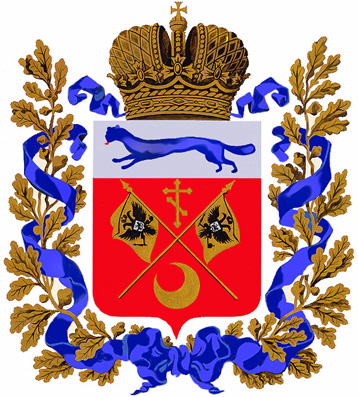 